Министерство образования и науки Российской ФедерацииФедеральное государственное бюджетное образовательное учреждениевысшего образования«ГОСУДАРСТВЕННЫЙ УНИВЕРСИТЕТ УПРАВЛЕНИЯ»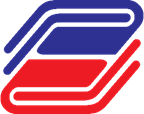 Научный проект по теме«Языковые особенности пресс-релизов компании Сбербанк»ОценкаВведениеВ современном мире роль связей с общественностью приобретает все большие обороты. Коммуникации как никогда играют важнейшую роль в установлении прочных связей между различными представителями общественности, а также ключом к формированию коммерческих отношений, которые в дальнейшем ведут к подписанию различных соглашений о сотрудничестве. Определенную степень взаимоотношений можно достичь благодаря написанию PR-текстов, которые могут послужить проводником между организацией и представителями СМИ. Поскольку в наше время общество практически всегда осведомлено о различного рода деятельности тех или иных сегментов рынка, то оно также получает необходимую информацию, благодаря распространению PR-текстов.Одним из наиболее востребованных методов информирования общественности является пресс-релиз. Вообще пресс-релиз является проводником между компанией и СМИ, и, в первую очередь, он пишется для журналистов, но сегодня уместно употребить словосочетание «информирование общественности», так как большинство пресс-релизов выпускаются на онлайн-платформах.  Это, соответственно, дает нам право утверждать, что пресс-релизы интегрируются в интернет-релизы и их может увидеть и прочитать более расширенная целевая аудитория.Актуальность исследованияПресс-релиз как основной вид PR-текстов, а именно оперативно-новостных жанров, имеет определенную структуру, но она имеет свойство видоизменяться в соответствии с информационным поводом, а также с желаемым результатом, который хочет достигнуть та или иная организация. Следует отметить, что каждая компания имеет собственные специфические черты написания данных текстов, что вызывает огромный интерес к исследованию языка и структурным особенностям пресс-релизов. До некоторых пор, когда интернет не был настолько распространен, и, в частности, не создавались онлайн платформы, тексты пресс-релизов направлялись представителям СМИ в печатном виде. Сейчас же, в эпоху глобализации, когда мы не можем представить себе ни дня без использования сети, пресс-релизы могут быть направлены в электронном виде, следовательно меняется их специфика. Более того, раз для компаний эффективность их деятельности является важным аспектом, необходимо всегда предупреждать о нововведениях СМИ. Аспекты написания пресс-релизов привлекают всё больше представителей общественности, поэтому в некоторых случаях они целятся на то, чтобы заинтересовать пользователей к своим товарам и услугам. Тем самым, размещение пресс-релизов в интернете, на платформах организаций стало актуальной темой для обсуждения, причём как среди СМИ, так и между людьми.Цель исследования - рассмотрение языковых и речевых особенностей пресс-релизов компании Сбербанк, в соответствии с их тематической направленностью, а также выявление функций, которые они выполняют, и их предназначение.Задачи исследованиявыявить различия типов пресс-релизов компании Сбербанк в соответствии с их тематической направленностью;описать выполняемые функции текстов пресс-релизов в соответствии с их тематической направленностью;выявить языковые и речевые особенности пресс-релизов компании Сбербанк.Объект исследования  - 52 различных текста пресс-релизов, размещенных на официальном сайте компании Сбербанка: https://www.sberbank.ru/ru/press_center/all.Предмет исследования - стилистические и функциональные особенности текстов пресс-релизов компании Сбербанк.Методы исследованиясбора — сбор информации по теме «Языковые особенности пресс-релизов компании Сбербанк» из официального сайта самой компании;анализа — исследование лексических особенностей текстов пресс-релизов;классификации — 52 пресс-релиза компании Сбербанк были распределены в соответствии с тематической направленностью;измерения — определение количества текстов, входящих в группы, в соответствии с тематической направленностью и вычисление процентов;описания — подробная характеристика каждой из группы пресс-релизов;сравнения — в каждой группе тексты пресс-релизов сопоставлялись друг с другом с целью определения похожих и различающихся признаков.Структура работы соответствует логике исследования и включает в себя введение, в котором представлена информация об актуальности проблемы, теоретическую часть, в которой содержатся основные требования к пресс-релизу и структура его написания, практическую часть, в которой подробно излагается описание пресс-релизов компании Сбербанк и их особенности, заключение, где подведены итоги в соответствии с поставленными задачами, список использованной литературы, приложение к работе. Глава 1 Характерные черты пресс-релиза как типа PR-текстов1.1 Понятие пресс-релиза и его основные признакиВ современном мире мы все чаще нуждаемся в коммуникациях, так как именно они позволяют нам сосредоточиться на выстраивании взаимоотношений между различными сегментами общества. Именно благодаря общению и вообще процессу передачи информации мы имеем огромное количество возможностей, часто связанных с выстраиванием карьеры. Одним из способов взаимодействия между людьми является работа в компании. Изначально каждый преследует только свои цели, которые помогут ему подняться по карьерной лестнице, но затем, вливаясь в атмосферу и начиная все лучше понимать философию компании, сотрудники совместно трудятся над достижением целей. Любая организация проводит различного рода мероприятия, начиная от событий, связанных с экономическим успехом и, заканчивая благотворительными акциями. Ярко-выраженным фактором является то, что целью данных мероприятий является поддержание и повышение паблицитного капитала компании, поэтому данные мероприятия в основном не проходят без представителей СМИ. Изменение экономических, социально-политических условий привело к возникновению новых коммуникационных институтов, о которых исследователи говорят как о сформировавшихся и активно развивающихся информационных потоках – рекламной и PR-коммуникации [3, 118]. Для того, чтобы привлечь внимание СМИ и вызвать огромный интерес к посещению данного события им адресуют пресс-релизы.Одним из главных жанров PR-коммуникации является пресс-релиз, который понимается как текстовая информация для внешних аудиторий, выполняющая информирующую и воздействующую функции [7,10].Пресс-релиз — это основной жанр PR-текста, предоставляющий СМИ актуальную оперативную информацию о новостном событии в деятельности субъекта PR.По мнению Е.С.Рыженко, «пресс-релиз — это основной жанр РR-дискурса, несущий предназначенную для целевого адресата актуальную информацию о событии, касающемся базисного субъекта РR, и имеющий целью приращение паблицитного капитала этого субъекта. Специфика пресс-релиза в Интернете обусловлена тем, что он адресуется напрямую целевой аудитории, а не журналистам, как это традиционно принято» [4, 5].Классическая структура пресс-релиза строится следующим образом:Шапка, включающая логотип, название организации (возможно указание адреса), название PR-структуры, контактную информацию (фамилию и имя контактного лица, телефон, и-мэйл, адрес вебсайта);Дата распространенияНазвание жанра(пресс-релиз)ЗаголовокЛид-абзацОсновной текстВ зависимости от поставленной задачи, все пресс-релизы можно условно разделить на шесть типов. Каждый из них имеет свой формат и тонкие отличия в вопросе преподнесения новости представителям СМИ:Общий новостной релизОбщий новостной релиз — это наиболее распространенный вид релиза, с которым ассоциируется само понятие официальной новости компании. Задача такого релиза состоит в повышении узнаваемости бренда и пробуждении интереса к компании посредством максимального распространения материала по представителям медиа сферы.Публикационный пресс-релизОсновная задача публикационного пресс-релиза в том, чтобы создать шумиху вокруг определенного события такого, как учреждение новой компании или организации, запуск веб-сайта и подобной бизнес-инициативы.Пресс-релиз о предложении компанииДанный тип релиза создается в том случае, когда компании необходимо сообщить о представлении нового продукта, присуждении награды (например, "Товар года"), снятии продукта с производства или подобном важном событии. Новостной релиз о штатных изменениях в компанииВ случае, когда в компании происходят штатные перестановки, особенно если речь идет о менеджерах старшего звена, у компании появляется хороший новостной повод для релиза. Данный вид релиза отличается от других тем, что может содержать биографическую информацию и фотоизображение.Аналитический пресс-релизАналитический пресс-релиз не носит характера неотложности, как в случае с публикационным релизом. По своему содержанию он может включать некоторые данные из отчетности компании, статистику, анализ рынка или прогноз развития событий на основе мнения какого-либо эксперта. Основная цель, преследуемая компанией в данном случае, — это демонстрация компетентности / опыта компании в определенных вопросах или же понимания отраслевых тенденций.Анонсирующий пресс-релизОсновная задача анонсирующего релиза в обеспечении продвижения проводимого мероприятия среди целевой аудитории посредством медиа. Его отличительная черта в том, что он дает представителям СМИ определенный ответ на такие вопросы как "кто?", "что?", "когда?", "где?" и "зачем?" относительно предстоящего события [8].Следует отметить, что текст пресс-релиза строится по типу перевернутой пирамиды, то есть сначала идет наиболее важная информация, а далее значимость информации постепенно уменьшается. Такой принцип позволяет моментально либо зацепить читателя, либо не вызвать у него интерес, что приведет к тому, что текст не будет прочитан до конца, даже несмотря на то, что в середине могла содержаться достаточно интригующая информация.Стиль написания пресс-релизов отличается сухостью и сжатостью изложения, логичностью, которая позволяет быстро находить глазами нужную информацию, а также последовательностью изложения фактов. Недопустимо использование средств субъективной модальности и выразительных средств языка, однако в текстах пресс-релизов часто встречаются цитаты, именно они придают новости более живой и «человеческий» характер.Таким образом несмотря на то, что «пресс-релиз» как вид PR-текстов, сформировался давно и его композиционная структура остается практически неизменной, все же можно заметить некоторые различия, появившиеся как результат освоения социальных сетей и полный переход из печатных источников в онлайн-платформы.1.2 Особенности функционирования пресс-релизов как инструмента бизнес-коммуникаций и его лингвистические особенностиВ последнее время активность PR-деятельности заметно усилилась во многих странах, особенно это заметно в России. Это является результатом всемирного вовлечения в «паутину» интернета. Бизнес и общество ужесточили требования к технологиям и методам PR, которые обеспечивают прочные коммуникативные взаимоотношения между различными сферами, такими как: социальная, экономическая, политическая, социокультурная и научная. Разработанные ранее PR-технологии, применяющиеся в профессиональной деятельности в прежние времена, стали выявлять свою неэффективность при переносе их в виртуальное пространство с его новыми законами и целевой аудиторией. Наблюдается резкое возрастание роли качественных информационных коммуникаций, которые могли бы быть ориентированы на различные аудитории. Вместе со всеми видами PR-текстов развивается и совершенствуется текст пресс-релизов, особенно предназначенный для бизнес-коммуникаций.Стоит подчеркнуть, что одним из основных инструментов бизнес-коммуникаций является пресс-релиз. Именно благодаря правильно составленному тексту компания стремится повысить свой паблицитный капитал. Эту задачу пресс-служба выполняет посредством проведения таких мероприятий как: пресс-конференция, презентация, брифинг, круглый стол, но основная ее работа заключается в подготовке и распространении текстов пресс-релизов. Повышение имиджа организации соответственно ведет к заключению различных договоров и установлению прочных взаимоотношений между различными сегментами общественности.  В пресс-релизе используются слова в прямом значении, а также лексика, носящая неэмоциональный характер. Для того, чтобы читателю стало все ясно и понятно с первого прочтения, текст пресс-релизов стремятся сделать информационно насыщенным, при этом используя простые, но очень распространенные предложения с огромным количеством однородных и обособленных членов. Языковые средства, которые используют в написании текстов, должны быть достаточно понятными широкой аудитории. Глаголы обычно употребляются в форме настоящего времени. Пресс-релиз всегда содержит идентифицирующие лексические единицы – имена собственные (названия компаний, ФИО руководителей и т. д.), выраженные словом или словосочетанием, основная функция которых состоит в выделении именуемого ими объекта из ряда подобных, индивидуализируя и идентифицируя данный объект [1, 49].Пресс-релизы становятся более значимыми, когда в них используются цитаты компетентных специалистов, которые могут выразить свое мнение либо отношение к определенному событию. Обычно речь передается с использованием настоящего времени для того, чтобы создать эффект присутствия специалиста на том или ином мероприятии. Содержание пресс-релиза стараются вместить в одну страницу, так как информация должна быть подана в лаконичной форме. Данный тип PR-текстов выполняет коммуникативную задачу, то есть поддерживает контакт с целевой аудиторией и создает стабильный позитивный образ компании в ее глазах. Часто в пресс-релизах преобладает избыточность информации, но это не является отрицательной стороной, так как некоторые элементы текста становятся более запоминающимися и у читателя улучшается ассоциативная связь компании со сферой ее деятельности, что очень важно в бизнес-коммуникациях. Данная избыточность достигается частыми повторами одной и той же темы, повторами важной мысли в одном и том же тексте, а также использованием лексических или контекстуальных синонимов.Таким образом, можно сделать вывод о том, что основными лингвистическими средствами пресс-релиза являются: перформативные глаголы, модальные глаголы и частицы, повтор слова и словосочетания, слова с обобщающей семантикой, высказывания сентенционального характера, цитирование, ссылки на высказывания авторитетных личностей. Перечисленные языковые средства способствует интенсификации иллокутивной силы информирования [2, 50].Глава 2 Языковые особенности пресс-релизов компании Сбербанк 2.1 Типы пресс-релизов в соответствии с тематической направленностью и их основные функции Анализ PR-текстов очень популярен и востребован в наше время, поскольку каждая организация нуждается в четко сформулированном и правильно изложенном тексте. Используя метод исследований, мы учимся замечать некую связь между текстами, а именно какие черты и особенности характерны для того или иного жанра PR-текстов. Это может позволить нам повысить эффективность работы компании и непосредственно ее имидж. Основой нашего исследования стали пресс-релизы компании Сбербанк, которые размещены на самом сайте компании. Мы выбрали именно эту компанию, так как посчитали, что она имеет огромный вес на экономическом рынке России, многие люди пользуются услугами данной организации, поэтому она настолько популярна. Также, в последнее время компания Сбербанк ведет активную благотворительную деятельность и расширяет свои пределы, благодаря внедрению новых выполняемых функций и сотрудничеству с другими крупными организациями. Каждый пресс-релиз естественным образом касается определенной темы и имеет свой информационный повод. Если же внимательно вчитываться в написанные тексты, то несомненно можно заметить некоторые сходства и различия между ними, а также какие именно языковые особенности характерны для данных пресс-релизов. Мы отобрали 52 текста, которые будем постепенно исследовать и выявлять их специфические черты.Проведя углубленный анализ текстов, мы выявили, что их можно разделить на различные категории, в соответствии с тематической направленностью. Для более полного погружения в сущность разделения отобранных нами пресс-релизов, мы представим макет дальнейшего сравнительного анализа:В данной главе мы рассмотрим:Характерные особенности каждого вида текстаВыполняемые функцииДанный макет поможет нам лучше понимать не только общую структуру данного раздела, но также последовательность рассмотрения видов пресс-релизов, в соответствии с их выполняемыми функциями.Первая выделенная нами группа пресс-релизов — это тексты, которые носят информационный характер. Тексты с информационным посылом встречаются очень часто, так как они выполняют очень важную роль, а именно это роль информирования. В наше время информация является огромным богатством, которое нельзя измерить. Процесс коммуникации осуществляется путем передачи конкретной информации, поэтому без нее трудно представить нашу жизнь. Именно благодаря различным новостям мы можем узнать о введенных новшествах, о различных мероприятиях и вообще обо всем, что происходит вокруг нас.В отобранном нами материале содержится 27 текстов из 52 возможных, что составляет 51.9 %. Таким образом, следует отметить, что половина текстов — это тексты с информационным посылом. Это дает нам право утверждать, что компания Сбербанк заботится о том, чтобы доступ к важным новостям и осведомленность могли приобрести все желающие.Таблица 1.1 Информативные пресс-релизыИнформативные пресс-релизы отличаются большим количеством информации, подтверждаемой фактами, различными данными, такими как проценты и количественные показатели, например: «По данным на 14 февраля на участие в программах уже зарегистрировались более 30 тысяч молодых людей из 85 регионов России», «По данным Drake Star Partners, в 2021 году в игровой индустрии состоялись сделки на $85,4 млрд — в 2,5 раза больше, чем годом ранее». Особенностью информативных текстов является их важное значение в процессе коммуникации с клиентами, так как в них содержится главная информация относительно последних новостей данной денежно-кредитной организации, о которых пользователям необходимо знать, например, о повышении ставок по вкладам, о решении банка об уходе с европейского рынка, о его положении на определенный период времени, а также приглашения на различные мероприятия, в которых клиентам предоставляется возможность принять участие, например: «Процентная ставка в первый год кредита — от 0,1%, первоначальный взнос — от 10%, срок кредита — до 30 лет. Минимальная сумма кредита — 300 тыс. рублей, максимальная — 100 млн рублей. Стаж на текущем месте работы — не менее трёх месяцев».Информативные пресс-релизы выполняют несколько функций. Первой из них является функция информирования, ее целью является проинформировать общественность о чем-либо, например: «СберСтрахование вернет полную стоимость полисов», «регистрация продлена до первого марта», «за два дня клиенты Сбербанка разместили во вкладах более 1 трлн рублей». Текстов, которые выполняют данную функцию, 10 из 27 представленных, что составляет 37%.Следующей функцией, которую выполняют информативные пресс-релизы, является функция ознакомления, то есть читатель может ознакомиться с различными данными, предоставленными компанией: «32,9% респондентов заявили, что им не хватает качественного ремонта, 17,7% хотели бы иметь комфортный санузел или душевую», «Общий объём выдачи ипотеки по всем программам в январе-феврале 2022 года на 38,9% больше», «выдано 129,2 тысячи ипотечных кредитов против 114,6 тысячи кредитов в январе-феврале 2021 года». Текстов, основанных на данной функции, 12 из 27, что составляет 44.4%.Последняя выполняемая функция-установление связей между различными сегментами общественности, которая заключается в том, что благодаря внедрению новых технологий или проводимым исследованиям, Сбербанк устанавливает чаще всего взаимоотношения с молодежью, а также с другими представителями общественности, например: «В Сбере задались вопросом, как правильно воспитывать детей, на который решили найти ответ и поделиться им с клиентами ко Дню спонтанного проявления доброты, который отмечается во всём мире 17 февраля», «Программа акселераторов SberZ и SberStudent рассчитана на 8 месяцев».Вторая выделенная нами группа — это оповещающие пресс-релизы. Главной особенностью данной группы является то, что размещаются только положительные новости о банке. Чаще всего встречаются годовые отчеты, сопровождающиеся информацией о достижениях в различных сферах, о реализованных благодаря данному банку проектах, технологических прогрессах, улучшениях, обновлениях: «Количество заказов, доставленных сервисом в 2021 году, выросло в четыре раза — до 24 млн заказов», « СберМаркет — федеральный сервис доставки продуктов и товаров первой необходимости: компания присутствует в 154 городах РФ (за год сервис запустился в 71 новом городе)». Функция оповещающих пресс-релизов заключается в информировании клиентов о развитии банка, с целью повышении имиджа и доверия.Данная группа представлена 12 текстами из 52 возможных, что составляет 23%.Таблица 1.2 Оповещающие пресс-релизыОповещающие пресс-релизы отличаются более живым языком, поскольку в них содержатся слова и выражения, отражающие состояние компании, а также фразы повышающие паблицитный капитал Сбербанка: «лидеры», «новый рекорд», «начал масштабировать».Функции оповещающих текстов состоят в следующем:Функция уведомления сводится к тому, что читателю дается информация о заслугах компании, о каких либо данных, например: «СберМаркет по итогам 2021 года впервые вышел в лидеры российского рынка e-Grocery», «Оборот B2B-направления СберМаркета в 2021 году продемонстрировал рост в 2,6 раза», «В 2021 году СберМаркетом начало пользоваться 476 тыс. новых клиентов». Данную функцию выполняют 5 текстов из 12, что составляет 41.6%.Следующая функция-информирование об улучшениях, название само за себя говорит, что нам предстоит ознакомиться с данными, которые доказывают развитие компании Сбербанк: «Сбер запустил сервис самоосмотра залогов при кредитовании бизнеса», «Теперь в мобильном приложении СберБанк Онлайн клиенты могут менять карты местами и располагать их в удобном порядке», «На сайте СберПраво клиенты могут обратиться онлайн за юридической помощью практически по всем жизненным ситуациям». Такого типа 4 текста из 12, что составляет 33.3%.Еще одной функцией является-освещение события, заключается она в том, что целевая аудитория может ознакомиться с информацией по поводу определенного события, например: «Голосовой робот «Ксения» обзванивал пациентов с подтвержденным диагнозом COVID-19, подключенных к системе удалённого мониторинга, уточнял состояние их здоровья, температуру тела и общее самочувствие», «Компания SberDevices локализует крупносерийное производство умных ТВ-приставок SberBox на территории России на мощностях инновационного кластера «Технополис GS». Число текстов, выполняющих данную функцию, 4 из 12, что приравнивается к 33.3%.Третья, выделенная нами группа, в соответствии с тематической направленностью, это группа коммуникативных текстов. Мы выбрали данное название, так как оно является по своей сути «говорящим», то есть само слово «коммуникация» подсказывает нам, что речь в пресс-релизах пойдет об установлении взаимоотношений между различными субъектами. Именно процесс коммуникации помогает нам наладить связь между организацией и обществом, между организацией и СМИ, а также улучшить взаимоотношения, путем помощи или поддержки, нуждающихся в этом.В данной группе содержится 24 текста из возможных 52, что составляет 46%. Это говорит нам о том, что для компании Сбербанк налаживание коммуникаций, выраженных установлением сотрудничества, а также поддержкой общественности, является одним из важнейших аспектов. Таблица 1.3 Коммуникативные пресс-релизыВ данной группе пресс-релизов может размещаться информация о совместных программах или проектах Сбербанка с кем-либо, об интеграциях, коллаборациях, партнерских мероприятиях и партнерстве в целом, расширении сотрудничества, а также о различных акциях для клиентов, программах лояльности, финансировании и многом другом: «В новом совместном шоу Сбера и телеканала «Пятница» ведущий Тимур Родригез посетит разные города и страны, чтобы встретиться с везунчиками», «Сбер и X5 обсуждают расширение сотрудничества». Коммуникативные тексты позволяют пользователям узнать об общественной жизни банка, вклада в общество в целом, а также понять его отношение к своим клиентам.Коммуникативные пресс-релизы также выполняют ряд функций, среди которых:Функция сообщения о сотрудничестве, которая реализуется в результате информирования общественности о совместных проектах между компаниями, например: «Сбер реализовал прямую интеграцию с крупнейшим российским IT-холдингом «Тензор» на основе технологии SberBusiness API», «Сбер и «Пятница» запустят финансовое тревел-шоу «Везунчики»». Текстов, выполняющих данную функцию, 7 из 24, что составляет 29%.Далее следует функция-повышение паблицитного капитала, которая реализуется, с помощью публикации данных, которые способствуют формированию позитивного мнения у широкой общественности, например: «Сбер присоединился к Принципам взаимодействия участников цифровых рынков, целью которых является создание добросовестной конкуренции, открытых и прозрачных условий работы на цифровых рынках», «На сайте СберПраво клиенты могут обратиться онлайн за юридической помощью практически по всем жизненным ситуациям». Данную функцию выполняют 9 текстов из 24 возможных, что приравнивается к 37.5%.Коммуникативные пресс-релизы выполняют функцию укрепления отношений с различными субъектами, так как благодаря взаимодействию со Сбербанком устанавливаются новые связи и появляются новые возможности, а также повышается лояльность со стороны потребителей за счет различных выгодных условий, предоставляемых организацией: «Сбербанк открыл дополнительную резервную линию для своих дочерних банков в Беларуси и Казахстане и окажет им всю необходимую поддержку», «К 23 Февраля и 8 Марта Сбер предлагает своим клиентам получать повышенные бонусы от СберСпасибо и скидки до 60% за покупки в компаниях экосистемы». В нашей выборке таких текстов 5 из 24, что составляет 20.8%.Последней функцией является-извещение о возможностях, то есть субъект осведомлен обо всех преимуществах и положительных аспектах, которыми он может воспользоваться, например: «В рамках акции до 31 марта её участники будут получать повышенные бонусы и поборются за главный приз — миллион бонусов», «Самые активные участники получат возможность выиграть один из призов: iPad Pro, Apple AirPods 3, SberBox Time или подарочный сертификат Lamoda». Данную функцию выполняют 5 текстов из 24, что приравнивается к 20.8%.Таким образом, следует сказать, что каждая группа пресс-релизов компании Сбербанк несет в себе определенный посыл и стремиться получить желаемый результат, в соответствие с информационным поводом. Следует отметить, что некоторые пресс-релизы вошли сразу в 2 группы, например в информативную и коммуникативную, поскольку имеют точки соприкосновения, в связи с выполняемыми функциями.Для более наглядного понимания как сопоставляются наши тексты, в соответствии с разделением их на группы, представляем вам следующую диаграмму:2.2Языковые особенности информативных пресс-релизовИнформация в наше время ценится как никогда. Она является одним из величайших богатств человечества, так как только грамотный и осведомленный человек сможет противостоять различным препятствиям, которые встречаются на его пути. Благодаря информации мы приобретаем новые знания, которые являются триггером нашего развития. Главным средством воздействия становится сама информация: выбор информационного повода, компоновка и форма предъявления материала и т. п. Таким образом, основная функциональная черта PR-текста может быть сформулирована так: воздействие посредством целенаправленного информирования [5, 150].Информативные пресс-релизы компании Сбербанк имеют целью информировать общественность о тех или иных событиях и мероприятиях, а также о каких-либо экономических изменениях, которые непосредственно могут повлиять на благосостояние жизни граждан. Основываясь на разделении пресс-релизов Сбербанка по тематической направленности, рассмотрим первую выделенную нами группу «Информативные» тексты. В соответствии с информированием на различные темы, мы выделили следующие категории, входящие в состав информативных текстов:Инструктивные пресс-релизы выполняют некую роль «помощника», поскольку они подробно инструктируют читателей, как и что сделать поочередно для того, чтобы добиться желаемого результата. Как уже упоминалось ранее, пресс-релизы пишутся в нейтральном стиле, без использования тропов и различных фигур. Для того чтобы прибавить тексту субъективную окраску используют цитаты, с помощью них происходит персонализация какой-либо новости. Дополняют текст оценочными суждениями обычно лица, занимающие высокую руководящую должность, что позволяет читателям полагаться на компетентность конкретного лица и сформировать доверие в обсуждаемой теме. Использование цитат необходимо для формирования выгодного восприятия и реакции со стороны читателей относительно конкретных событий организации.Таблица 1.1.1 Инструктивные пресс-релизыТакого типа тексты в отобранном нами материале составляют 6 текстов из 52, что равняется 11.5%, или 6 текстов из 27 информативных, что составляет 22 %.Анализируя инструктивные тексты, стоит отметить, что в них:Не используются эмоционально окрашенные языковые средства, такие как тропы, фразы разговорного стиляВ основном, строгий, нейтральный языкВсегда есть четко определенный информационный повод, например: «СберСтрахование вернет полную стоимость полисов страхования путешественников клиентам, которые отказались от поездок в связи с транспортными ограничениями».Предоставлены различные факты, которые доказывают правдоподобность материала: «В рамках акции до 31 марта её участники будут получать повышенные бонусы и поборются за главный приз — миллион бонусов. Имя победителя будет объявлено 20 апреля 2022 года».Четкая логическая последовательностьСтруктура данных текстов соответствует классической структуре пресс-релиза, то есть присутствует лид-абзац, и сама логика изложения выстроена в соответствие с концепцией перевернутой пирамиды. Рассматривая подгруппу инструктивных пресс-релизов, сразу выявляются явные особенности используемых цитат. В первую очередь можно выделить то, что в них часто используется прямое обращение к читателям «…теперь вы сможете получить важные рекомендации и предложения…», «…подготовили для вас инструкции и списки документов для …». Подобное употребление формирует у клиентов ощущение связи и личной причастности к конкретному новостному событию. Также в цитатах данной подгруппы прослеживаются методы эмоционального воздействия, делается акцент на важности конкретной темы для пользователей банка, о ее пользе, актуальности и популярности. «Мы уже получили больше заявок, чем в прошлом году, но поток молодых людей, желающих принять участие в акселераторах, не ослабевает», «…для того, чтобы у вас осталось больше времени на своих близких…». Подобным образом банк убеждает клиентов принять участие в каком-либо мероприятии или программе. В некоторых случаях для данной группы пресс-релизов также характерно употребление субъективных высказываний вне цитат. «СберСтрахование услышит каждого и подарит приятный зимний бонус…», «…мы дважды в неделю публикуем интересные посты о насущных вопросах родительства и детства…». Использование такого субъективного окраса текста, как и в случае цитат позволяет читателям сформировать необходимое мнение и подтолкнуть его к выгодным для банка действиям.Данная подгруппа пресс-релизов наполнена характерными для деятельности банка терминами, а также терминами относящиеся к проводимыми мероприятиями при участии Сбербанка, например: «За безопасность соединения отвечает команда Центра мониторинга и реагирования на киберугрозы», «специальные условия по страховой программе».Тексты представленной категории обусловлены наличием текстовых ссылок. Данные ссылки позволяют пользователю мгновенно перейти в необходимый источник, чтобы узнать нужную информацию, что позволяет сократить объем текста для лучшего оперативного восприятия читателем. В инструктивных пресс-релизах текстовые ссылки довольно распространены, они вставляются в тех случаях, когда речь идет о программах и мероприятиях. В 6 текстах инструктивного характера встречается 8 ссылок, что облегчает читателю процесс поиска заинтересовавшей его информации.Таким образом, характерными чертами группы инструктивных пресс-релизов являются:СтруктурированностьЦитатностьСпецифическая терминологияНаличие текстовых ссылокДалее следует группа учебных пресс-релизов, которая реализует цель- проинформировать общественность о возможных программах для обучения, в особенности эти программы предназначены для студентов, так как они больше всего нуждаются в практике, которая в дальнейшем поможет им занять престижную должность на рынке труда.Таблица 1.1.2 Учебные пресс-релизыДанная группа текстов представлена 3 пресс-релизами из 52, что составляет 5.76%, или 3 текстами из 27 информативных, что составляет 11%.В учебных пресс-релизах есть некая лексико-грамматическая замкнутость, обусловленная желанием сделать материал более запоминающимся и улучшить ассоциативную связь компании с ее деятельностью. Например, часто повторяются такие слова, как: компания, программа, участие, этап, организованный, команда, участники. Присутствует синонимия: компания-организация-корпорация, стратегия-цель, программа-направление. Благодаря тому, что в них размещаются пресс-релизы преимущественно касающихся различных учебных современных программ, часто можно наблюдать использование англицизмов «спикеры, онлайн-тренинг, геймдев».В целом, правила написания пресс-релиза соблюдены:Правильно-выстроенная структураНейтральный языкУместное изложениеИнформационный повод четко изложен: «Международный онлайн-тренинг Cyber Polygon 2022 пройдёт 8 июля и будет посвящён цифровой устойчивости в эпоху облаков», «Регистрация на программы по развитию предпринимательских талантов для учеников школ, колледжей и техникумов — SberZ и для студентов, аспирантов и научных сотрудников вузов — SberStudent продлена до 1 марта».Также, следует отметить, что в учебных пресс-релизах использовано множество цитат. Главным образом, в одном пресс-релизе можно встретить цитаты нескольких личностей, занимаемых важные должности. Например, в одном пресс-релизе выступают сразу: Станислав Кузнецов, заместитель Председателя Правления Сбербанка, Дмитрий Самарцев, директор BI.ZONE, Крейг Джонс, директор Интерпола по расследованию киберпреступлений, Александр Климбург, глава Центра кибербезопасности Всемирного экономического форума. Такую высокую частотность цитат можно аргументировать высоким стремлением повысить паблицитный капитал организации, не только компании Сбербанк, но и всех тех, кто вступает с ними в сотрудничество. В данных цитатах также, как и в цитатах инструктивных текстах нередко присутствуют субъективные высказывания, а также текст формируется таким образом, чтобы привлечь читателя к участию, подчеркивается интерес к данной теме у других людей. «По данным на 14 февраля на участие в программах уже зарегистрировались более 30 тысяч молодых людей из 85 регионов России», «В числе экспертов — лидеры частного и государственного секторов со всего мира, а также представители международных организаций».Делая вывод по учебным пресс-релизам, следует еще раз отметить:Использование англицизмовЦитатностьПрисутствие субъективной модальностиПоследним видом информативных текстов являются пресс-релизы о продукте. Благодаря им банк информирует клиентов обо всех внутренних процессах, прошедших или предстоящих изменениях.Таблица 1.1.3 О продуктеПресс-релизов, информирующих нас о продукте 18 из 52, что составляет 34.6%, или 18 из 27 информативных текстов, что составляет 66.6%.Данные пресс-релизы выполняют очень важную коммуникативную задачу, они устанавливают взаимодействие с целевой аудиторией для формирования запланированного позитивного образа компании путем информирования о важных новшествах и экономических изменениях. В пресс-релизах широко используются термины согласно тематике, которой он посвящен. Эмоционально окрашенная лексика редко встречается в данных документах [6, 160].Таким образом в пресс-релизах, которые повествуют нам о продукте, содержатся много экономических терминов: кредит, предприниматель, рубли, проценты, вклад, ставка, рынок, банк, тысяча, сумма, размер, программа, ипотека, выдача, услуга и т. д. Пресс-релизы написаны в стиле «жесткой заметки», то есть они содержат строгое изложение фактов, цифр, деталей по принципу «обратной пирамиды»: «В количественном выражении разница составила 12,6% в пользу показателей 2022 года: выдано 129,2 тысячи ипотечных кредитов против 114,6 тысячи кредитов в январе-феврале 2021 года».Главной особенностью пресс-релизов о продукте является четкость и сухость фактов. Здесь часто используются конкретные цифры, проценты, подтвержденные данные, отсутствуют субъективные суждения, что позволяет клиентам узнать четкую и исчерпывающую информацию, не окрашенную предвзятым мнением банка. «…по «Семейной ипотеке» — 23,6% (1,2 млн рублей), по «Господдержке-2020» — почти 28% (примерно один миллион рублей)», «Сбербанк и все его системы работают в штатном режиме, клиентам физическим и юридическим лицам доступны их средства и сервисы в полном объёме». Также стоит отметить, что объем пресс-релизов о продукте в большинстве случав небольшой, это хорошо прослеживается при их сравнении с двумя предыдущими подгруппами. Цитаты используются нечасто, и они также не содержат субъективных оценок, только подтвержденные данные, нейтральный стиль содержания. «Как показал опрос, 71,2% опрошенных, купивших страховку, заливали соседи сверху, 15,6% получили выплаты за пожар, 6,3% — за стихийные бедствия, повредившие квартиру», «Выделение инвестиционного кредита, по нашим оценкам, позволит в ближайшее время заметно расширить ассортимент и повысить качество выпускаемой металлопродукции». Авторами подобных высказываний являются лица, занимающие высокие должности, например: «Алексей Шашкин, директор дивизиона «Малый и микробизнес» Сбербанка», «Николай Васёв, вице-президент, директор дивизиона «Домклик» Сбербанка», «Денис Кузьмин, директор дивизиона «Защитные страховые продукты и сервисы» Сбербанка». Это вызывает доверие со стороны клиентов, а также подобное использование громких имен повышает интерес и улучшает имидж данной организации в глазах ее пользователей.Резюмируя все вышесказанное, можно сказать, что для пресс-релизов о продукте характерны терминологичность, фактологичность, строгий, сдержанный язык.2.3Языковые особенности оповещающих пресс-релизовОповещающие пресс-релизы компании Сбербанк — это перечень пресс-релизов, целью которых является известить целевую аудитории о своих положительных качествах и преимуществах. Зачастую такие пресс-релизы повышают имидж организации, что в результате приводит к повышению лояльности и эффективности работы компании.Проанализировав все пресс-релизы оповещающего характера, мы выявили некую взаимосвязь между ними, которую хотим представить в виде следующей таблицы:Первой категорией оповещающих пресс-релизов являются пресс-релизы о заслугах, в которых мы можем найти информацию о тех или иных достижениях компании Сбербанк в различных областях. Они представляет собой итоги, годовые отчеты, достижения и т. д.Таблица 1.2.1 О заслугахТекстов в представленной категории 3 из 52, что составляет 5.76%, или 3 из 12 оповещающих пресс-релизов, что равно 25%.Пресс-релизы о заслугах имеют хорошую, четкую структуру, ярко-выраженный лид-абзац: «Команда стартапа Talknow, приложение для знакомств с помощью голосовых сообщений, получила премию русскоязычного этапа всемирного конкурса молодых предпринимателей (Global Student Entrepreneur Awards — GSEA Russia 2021/2022) в номинации «Прорыв года». Экспертное жюри во главе с предпринимателем Оскаром Хартманом высоко оценило коммерческий и экспортный потенциал проекта. В 2021 году стартап стал одним из финалистов акселератора Сбера для студентов, аспирантов и научных сотрудников вузов SberStudent». Несмотря на то, что целью данных пресс-релизов является рассказ о достижениях, здесь не использованы средства субъективной модальности, которые мы могли бы встретить в подобных ситуациях публицистических текстов. Особенностями данных текстов являются: лаконичность, точность, конкретность, объективность. Несмотря на положительный характер данных пресс-релизов, все они выдержаны в нейтральном стиле, но с использованием положительно-оценочной лексики, например: «уникальность», «приложение нового уровня», «важное условие развития экономики». Все описанные достижения подтверждаются цифрами, указываются проверенные источники, что позволяет не усомниться клиентам в достоверности данных. «Количество заказов за 2021 год выросло в четыре раза — до 24 млн», «СберМаркет стал лидером рынка доставки продуктов в третьем квартале, по данным INFOLine: занял первое место среди крупнейших компаний и набрал максимальный совокупный балл — 126,4».Значимость различных заслуг банка выражается с помощью цитат. В них можно увидеть высказывания, подтвержденные фактами, что позволяет читателям сложить мнение об эффективности работы Сбербанка и вследствие – доверие: «Игорь Ковалёв, директор дивизиона «Кошелёк клиента» Сбербанка:«С помощью этого сервиса мы решили сразу две задачи. За последние две недели мы заметили, как менялся интерес клиентов к носителям кредитных карт. Каждый четвертый клиент выбирает выпуск кредитной карты без пластика, и 8% от общего количества таких клиентов заказывают доставку пластиковой карты позже». Также можно наблюдать использование формы 1-го лица множественного числа глаголов и употребление местоимения «мы», что демонстрирует общее значение ситуации: «2021-й стал для нас прорывным годом и подтверждением того, что фокус на заботе и предвосхищении потребностей наших клиентов — залог успеха», «2021 год показал, что мы движемся в правильном направлении. Это подтвердили и финансовые результаты работы, и опрос вовлеченности наших сотрудников».Важно отметить частое использование глаголов прошедшего времени, чтобы продемонстрировать уже устоявшиеся факты и подчеркнуть их неоспоримость, например: «запустила», «получила», «запущена», «представил».Таким образом, особенностями текстов о заслугах являются фактологичность, цитатность, использование формы 1-го лица множественного лицаСледующей группой оповещающих текстов являются пресс-релизы об улучшениях. Данные пресс-релизы представляют информацию о различных улучшениях, обновлениях, нововведениях, технологических прогрессах, реализованных благодаря Сбербанку.Таблица 1.2.2 Об улучшенияхТекстов данной категории 9 из 52, что составляет 17.3 %, или 9 из 12 оповещающих, что равно 75%.Данные пресс-релизы написаны в соответствии с четкой структурой, они имеют лид-абзац, в котором расположена важнейшая информация: «В сервисе видеоконференций Jazz by Sber, который позволяет бесплатно создавать видеовстречи до 200 человек без ограничений по времени, появилась технология автоматического распознавания речи (ASR, Automatic Speech Recognition), благодаря которой можно видеть расшифровку беседы в режиме реального времени или скачать полный текст разговора в любой момент видеовстречи». Затем следуют факты об улучшениях той или иной сферы, а также о доступности использования: «Запустить видеовстречу можно в один клик в мобильном приложении Салют, веб-браузерах, через приложение для компьютера Jazz Desktop, на смарт-дисплее SberPortal и умном ТВ-медиацентре с камерой SberBox Top, при этом сервис позволяет бесшовно переключаться между устройствами во время звонка». Наличие цитат сопровождается присутствием средств субъективной модальности: «отличный пример», «должно идеально соответствовать», «глубоко отражает смысл», «мы рады». Приведенные факты сопровождаются количественными показателями: «100% ТВ-приставок SberBox собираются в России», «более 90 моделей», «более 70 студентов».В оповещающих пресс-релизах делается упор на пользу всех улучшений непосредственно для клиентов банка. Используются такие слова как: «появится возможность», «пользователь сможет», «актуально для клиентов Сбербанка». Текст выдержан в нейтральном стиле, используется положительно-оценочная лексика: «удобный порядок», «полезные функции», «удобный сервис».В данной подгруппе очень распространены цитаты высшего руководства банка, они также подчеркивают важность и актуальность всех нововведений для клиентов: Алексей Круглов, вице-президент, директор дивизиона «Цифровая платформа» Сбербанка: «Мы считаем, что мобильное приложение должно идеально соответствовать потребностям каждого клиента и быть удобным».В пресс-релизах об улучшениях относительно временных употреблений глаголов не выявлено существенного преобладания.Используется отстройка от конкурентов, чтобы акцентировать внимание клиентов на преимущества Сбербанка. Чтобы этого достичь используются подобные методы: «Робот Сбера «Ксения» успешно прошел тестирование в Тамбовской области. Для крупного бизнеса очень важно быть эффективным и социально ответственным одновременно. Сбер активно развивает продукты и сервисы экосистемы, которые помогают развиваться отрасли здравоохранения, повышая доступность и качество медицинских услуг для населения».Резюмируя все вышесказанное, стоит еще раз отметить такие черты, как наличие средств субъективной модальности, цитатность, отстройка от конкурентов2.3 Языковые особенности коммуникативных пресс-релизовКоммуникативные пресс-релизы являются неким проводником между общественностью и компанией Сбербанк, так как в них представлена информация об осуществляемых взаимоотношениях. В последнее время, данная организация стала все чаще заниматься благотворительными мероприятиями, уделять все больше внимания и оказывать поддержку своим потребителям.Для более наглядного понимания, что представляет собой группа коммуникативных пресс-релизов, следует представить таблицу:Первой категорией являются пресс-релизы о сотрудничестве. В них, главным образом, представлена информация о компаниях, с которыми Сбербанк начинает взаимодействовать и какую совместную сферу они стремятся развить. Развитие таких взаимоотношений выгодно не только для Сбербанка, но и для его клиентов, так как им помимо услуг банка предлагаются дополнительные мероприятия и программы. Потому в данных пресс-релизах делается упор на то, что деятельность этой организации направлена на улучшение жизни пользователей. Таблица 1.3.1 О сотрудничествеКатегория данных пресс-релизов представлена 10 текстами из 52, что составляет 19%, или 10 текстов из 24 коммуникативных, приравнивается к 41.6%.Пресс-релизы о сотрудничестве написаны в соответствии с классической структурой пресс-релиза, то есть в них есть четко-обозначенный лид-абзац, в котором кроется вся суть изложения: «Сбер реализовал прямую интеграцию с крупнейшим российским IT-холдингом «Тензор» на основе технологии SberBusiness API. Это позволит клиентам холдинга, использующим решение СБИС, мгновенно отправлять платёжные поручения в банк», далее следует дополнительная информация о коллаборациях компаний: «В актуальной версии интеграции пользователи СБИС получили возможность отправить черновик платёжного поручения в банк непосредственно из системы СБИС, после чего его останется только подписать. Также корпоративным клиентам доступно автоматическое получение выписки из банка по своим счетам». Язык остается нейтральным, строгим, отсутствуют средства субъективной модальности. Наличие цитат от представителей различных организаций, в первую очередь, служит для повышения имиджа и статуса компании Сбербанк, а также повышает паблицитный капитал организаций, которые начинают кооперацию со Сбербанком. Сами тексты достаточно объективны и стилистически нейтральны, но, чтобы заинтересовать и завлечь читателей используются цитаты, в которых подчеркивается важность и актуальность данной темы для клиентов: «Реализация всех планов позволит ещё больше упростить работу наших клиентов, что для нашей компании — ключевой показатель качества работы», «У Сбера и X5 Group миллионы общих клиентов, и мы видим существенные потенциальные синергии в нашем сотрудничестве, которое, уверен, будет выгодным и для наших компаний, и для наших клиентов».Присутствуют языковые выражения и термины, соответствующие именно данной тематике, например: интеграция, возможность, решение, расширение, совместные проекты. В случае если Сбербанк сотрудничает с организацией, которая занимается различными компьютерными технологиями, то нередко участие таких терминов: драйверы, цифровизация, IT-решения.  В некоторых пресс-релизах наблюдается лексическая замкнутость, обусловленная желанием подчеркнуть важность новых взаимоотношений. Так, в одном из пресс-релизов в начале трижды повторяется слово «соглашение», что доказывает исключительность данной коллаборации. Используется контекстуальная синонимия, например: соглашение-партнерская программа-синергии-комплекс инициатив.Делая вывод по пресс-релизам о сотрудничестве, подчеркнем еще раз структурированность, нейтральность языка, специфическую терминологию и контекстуальную синонимию, свойственную этим текстам.Следующей категорией коммуникативных текстов являются пресс-релизы «В поддержку», они являются показателем того, что Сбербанк заботится о своих клиентах и делает все возможное для повышения условий жизни граждан, а также помогает другим организациям. В данных текстах распространяется информация о различных акциях банка, программах лояльности, финансировании.Таблица 1.3.2 В поддержкуДанная категория пресс-релизов представлена 14 текстами из 52, что приравнивается к 26.9 %, или 14 из 24, что составляет 58.3%.Данные пресс-релизы очень важны для имиджа банка, так как с их помощью клиенты узнают о его общественной деятельности, о его благотворительных действиях, и о том, как способен помочь своим пользователям, когда они находятся в различных сложных ситуациях. Публикация подобной информации со стороны банка необходима для того, чтобы понять его отношение к своим клиентам, а также вызывать у них доверие и быть в их глазах надежной организацией. Структура пресс-релизов «В поддержку» четко соблюдена, язык по-прежнему остается строгим и нейтральным. Вся предоставленная информация подкреплена фактами, чаще всего количественными, например: «будет начислять 20% бонусов», «клиенты компании сэкономили более 100 млн рублей», «при оборотном кредитовании для микро и малого бизнеса — 200 млн рублей, для среднего бизнеса — 500 млн рублей». Информация в пресс-релизах четко и последовательно изложена, с поэтапным описанием тех или иных моментов.Часто подчеркивается актуальность различных тем для клиентов, а также приводятся данные, подтверждающие успешность проведенных программ и акций: «За два месяца клиенты СБЕР ЕАПТЕКИ сэкономили более 100 млн рублей благодаря бонусам от СберСпасибо», «Мы решили поддержать владельцев кредитных карт Visa СберБанка и дали им возможность преумножить бонусы с помощью своих привычных покупок…».Цитаты в данных пресс-релизах часто содержат в себе субъективный и эмоциональный окрас, который позволяет подчеркнуть положительные стороны банка, а также сделать акцент на бескорыстности своих действий. «Ни один благотворительный фонд не мог бы работать и помогать нуждающимся, если бы за ним не стояло столько добрых и неравнодушных людей. Я очень рад, что с нами такие люди есть и с каждым годом их становится только больше», «Мы с радостью приняли участие в этом социально значимом инновационном проекте, который поможет людям с инвалидностью, нуждающимся в реабилитации».Резюмируя вышесказанное по поводу текстов о заслугах, отметим, что данным релизам свойственны строгость языка, фактологичность и присутствие субъективной модальности.ЗаключениеДелая вывод, следует еще раз подчеркнуть важность написания PR-текстов, а в особенности пресс-релизов, поскольку они повышают паблицитный капитал организации, в нашем случае — это компания Сбербанк. Различные организации совершенно по-разному относятся к написанию такого жанра текстов, это зависит от рода поставленных целей. Мы выявили специфические черты написания пресс-релизов, характерные для Сбербанка, что помогло нам определить желаемый результат по поводу того или иного события. Благодаря исследованию выборки пресс-релизов, мы еще раз убедились в том, что они служат повышению эффективности работы организации, а также повышению лояльности со стороны потенциальных клиентов, поскольку широкая общественность можно проследить за работой Сбербанка и убедиться, что все действия направлены на улучшение тех или иных аспектов.В ходе исследовательской работы, согласно первой задаче, которая заключалась в выявлении различий типов пресс-релизов компании Сбербанк, в соответствии с их тематической направленностью, было определено, что:существуют пресс-релизы информативного характера, их количество составляет 27 текстов; пресс-релизы оповещающего характера представлены 12 текстами;коммуникативный характер пресс-релизов содержится в 24 текстах из 52 возможных.Согласно второй задаче, которая заключалась в описании выполняемых функций, в соответствии с тематической направленностью, были выявлены следующие особенности.Информативные пресс-релизы выполняют такие функции, как:информированиеознакомлениеустановление связей между различными сегментами общественности2. Оповещающие пресс-релизы выполняют следующие функции:УведомлениеИнформирование об улучшенияхОсвещение события3. Коммуникативные пресс-релизы выполняют такие функции, как:Сообщить об установлении сотрудничестваПовысить паблицитный капитал компанииУкрепить отношения с различными субъектамиИзвестить о возможностях, которые может получить субъектСогласно третьей задаче, которая заключается в выявлении языковых особенностей пресс-релизов компании Сбербанк, был определен ряд особенностей.Отсутствуют эмоционально окрашенные языковые средства, такие как тропы, фразы разговорного стиля.Используется строгий, нейтральный язык.Всегда есть четко определенный информационный повод.Предоставлены различные факты, которые доказывают правдоподобность материала.Используется большое количество цитат.Таким образом, несмотря на то. что каждый пресс-релиз имеет свой информационный повод и пишется с какой-либо определенной целью, все тексты написаны в соответствии с правилами и требованиями написания пресс-релизов. Употребление большого количества цитат различных представителей компании Сбербанк, а также представителей других организаций способствует повышению имиджа компании, а также увеличению спроса на использование продуктов данного сервиса.Список использованных источников:Зайцева, И. В. Пресс-релиз как инструмент бизнес-коммуникаций: лингвистические особенности / И. В. Зайцева, И. А. Ленькова // Информация–Коммуникация–Общество. – 2010. – Т. 1. – С. 48-51. Режим доступа: https://elibrary.ru/item.asp?id=29041160Зайцева, И. В. Пресс-релиз как инструмент бизнес-коммуникаций: лингвистические особенности / И. В. Зайцева, И. А. Ленькова // Информация–Коммуникация–Общество. – 2010. – Т. 1. – С. 48-51. Режим доступа: https://elibrary.ru/item.asp?id=29041160Носова, Е. А. Пресс-релиз как синкретичный жанр (к постановке проблемы) / Е. А. Носова // Вестник Новосибирского государственного университета. Серия: История, филология. – 2011. – Т. 10. – № 6. – С. 118-122.Режим доступа: https://elibrary.ru/item.asp?id=16494296Рыженко, Е. С. Виды интертекстуальности в пресс-релизах, размещенных в интернете : специальность 10.02.01 "Русский язык" : автореферат диссертации на соискание ученой степени кандидата филологических наук / Рыженко Екатерина Сергеевна. – Волгоград, 2014. – 22 с. Режим доступа: https://viewer.rusneb.ru/ru/rsl01005547258?page=5&rotate=0&theme=whiteРыженко, Е. С. Языковые особенности пресс-релизов в Интернете / Е. С. Рыженко // Вестник Волгоградского государственного университета. Серия 2: Языкознание. – 2013. – № 1(17). – С. 150-155. Режим доступа: https://cyberleninka.ru/article/n/yazykovye-osobennosti-press-relizov-v-internete-1/viewerСкурихина, О. В. Структурно-композиционные и лексические особенности пресс-релизов / О. В. Скурихина, И. С. Шишкина // World science: problems and innovations : Сборник статей XIII Международной научно-практической конференции. В 2-х частях, Пенза, 30 сентября 2017 года. – Пенза: "Наука и Просвещение" (ИП Гуляев Г.Ю.), 2017. – С. 158-161. Режим доступа: https://elibrary.ru/item.asp?id=30013804Тихомирова, А. В. Коммуникативные и лексико-грамматические характеристики пресс-релиза как разновидности PR-текстов : специальность 10.02.05 "Романские языки" : автореферат диссертации на соискание ученой степени кандидата филологических наук / Тихомирова Анастасия Владимировна. – Москва, 2009. – 21 с. Режим доступа: https://viewer.rusneb.ru/ru/rsl01003480441?page=3&rotate=0&theme=whiteДополнительная литература: Калашникова Регина, электронный сервис LianaPress, 2 апреля 2014. Режим доступа: https://www.lianatech.ru/novosti-i-blog/liana-technologies-blog-blog/statji/kakie-zadachi-pod-silu-press-relizu.htmlПриложениеМы разделили наши тексты в соответствии с тематической направленностью:Группа информативных текстов:1.1 Инструктивные1. Сайт Sberbank.ruhttps://www.sberbank.ru/ru/press_center/all(Опубликовано: 05.03.2022)СберСтрахование возвращает деньги за полисы ВЗР клиентам, отказавшимся от поездокСберСтрахование вернет полную стоимость полисов страхования путешественников клиентам, которые отказались от поездок в связи с транспортными ограничениями. Возможность доступна вне зависимости от того, истек 14-дневный период «охлаждения» или нет.Вернуть денежные средства можно за полисы, с датой начала действия не ранее 24 февраля 2022 года. Для возврата нужно написать обращение по адресу ks@sberins.ru до 1 апреля 2022 года или оформить возврат в мобильном приложении СберБанк Онлайн. В случае, если период страхования уже наступил, то для зарубежных поездок подтверждением отмены поездки будет служить загранпаспорт без отметок о посещении страны назначения. Для поездок по России достаточно стандартного заявления на расторжение.Тем клиентам, которые уже находятся в путешествии и не могут вовремя вернуться из-за транспортных ограничений, возникших между Россией и другими странами, СберСтрахование бесплатно продлит действие полиса до конца марта. Для этого клиенту нужно направить обращение по адресу ks@sberins.ru.Страховые полисы СберСтрахования для выезжающих за рубеж продолжают действовать в полном объеме. Урегулирование страховых случаев проходит в штатном режиме.2. Сайт sberbank.ruhttps://www.sberbank.ru/ru/press_center/all(Опубликовано: 05.03.2022)Бесплатные видеоконференции с текстовой расшифровкой: Сбер представил обновление сервиса Jazz by SberВ сервисе видеоконференций Jazz by Sber, который позволяет бесплатно создавать видеовстречи до 200 человек без ограничений по времени, появилась технология автоматического распознавания речи (ASR, Automatic Speech Recognition), благодаря которой можно видеть расшифровку беседы в режиме реального времени или скачать полный текст разговора в любой момент видеовстречи.Jazz by Sber подходит как для общения с друзьями и близкими, так и для корпоративного использования. Запустить видеовстречу можно в один клик в мобильном приложении Салют, веб-браузерах, через приложение для компьютера Jazz Desktop, на смарт-дисплее SberPortal и умном ТВ-медиацентре с камерой SberBox Top, при этом сервис позволяет бесшовно переключаться между устройствами во время звонка.Текст встречи под рукойВоспользоваться расшифровкой можно в десктопном приложении Jazz by Sber Desktop и в веб-версии сервиса. Теперь во время встречи пользователь может больше концентрироваться на общении, а не на ведении заметок. Также транскрибация поможет быстро включиться в беседу опоздавшему или временно отвлёкшемуся от неё участнику, сделает проще и удобнее использование видеозвонков для людей с нарушением слуха.Распознавание работает на основе собственной технологии от SberDevices — SmartSpeech, — которая обеспечивает высокую скорость и отличное качество распознавания, в том числе имён, сложных терминов и длинных слов.Чтобы воспользоваться расшифровкой, нужно скачать приложение Jazz by Sber Desktop или зайти в веб-версию сервиса и авторизоваться по Сбер ID на сайте jazz.sber.ru (для получения Сбер ID необязательно быть клиентом СберБанка). Затем нужно создать конференцию и пригласить туда минимум одного собеседника. Распознавание работает, только если во встрече участвуют два или более человек. Авторизованный пользователь, создавший конференцию, будет её администратором и сможет в любой момент включить или выключить расшифровку в разделе «Прочее» в настройках сервиса. Увидеть и скачать текст расшифровки разговора сможет любой из участников встречи. Текст отображается в режиме онлайн во вкладке «Общение» вместе с сообщениями в чате. Таким образом, всё, что произнесено голосом или написано в чате, становится доступно в удобном формате — в окне диалога.Безопасность и удобство управления звонкомВ сервисе есть функция умного шумоподавления и возможность подключаться без видео, чтобы созваниваться было удобно независимо от качества интернета и внешних условий, а также опция видеозаписи встречи.Режим администратора звонка позволяет удалять участников из конференции, управлять включением или блокировкой микрофонов и камер, управлять правами на демонстрацию экрана, открывать или закрывать доступ к чату. Помимо версий для рабочего стола и веб-браузера, сервис работает в мобильном приложении Салют, на смарт-дисплее SberPortal и умном ТВ-медиацентре с камерой SberBox Top, при этом позволяет бесшовно переключаться между устройствами во время звонка.За безопасность соединения отвечает команда Центра мониторинга и реагирования на киберугрозы BI.ZONE SOC, которая оказывает сервису Jazz услугу Threat Detection and Response. В её рамках осуществляется мониторинг инцидентов кибербезопасности и реагирование на них. Эксперты BI.ZONE круглосуточно отслеживают появление ранних признаков кибератак любого типа и предотвращают их. Сервера видеосервиса находятся на территории России и размещены в облаке SberCloud.На данный момент Jazz by Sber доступен пользователям бесплатно. А благодаря наличию SDK у бизнеса есть возможность внедрять функции видеоконференций и видеозвонков в свои собственные продукты.28. Сайт Sberbank.ruhttps://www.sberbank.ru/ru/press_center/all(Опубликовано: 17.02.2022)«Салют, как правильно воспитывать детей?»В Сбере задались этим вопросом, решили найти ответ и поделиться им с клиентами ко Дню спонтанного проявления доброты, который отмечается во всём мире 17 февраля.Мы задали волнующие нас вопросы о воспитании детей известному педагогу и автору книг о воспитании Диме Зицеру. Его ответы добавили в библиотеку знаний семейства виртуальных ассистентов Салют. Теперь пользователи в любой момент могут посоветоваться с ассистентом на тему родительства и отношений с детьми. Кроме того, ассистент поможет найти ответы на вопросы о физическом и психологическом здоровье малышей и подростков.Чтобы найти эти советы, нужно просто спросить у ассистентов Салют: «Как подготовить ребенка к школе?», «Как укрепить иммунитет ребенка?», «Как развивать ребенка?», «Как записать ребенка в детский сад?» – и многое другое. А если просто сказать: «Покажи ответы Димы Зицера», — ассистент покажет большую подборку ответов педагога на самые волнующие родителей вопросы. Это можно сделать в мобильных приложениях СберБанк Онлайн и Салют, на всех умных устройствах Sber и телевизорах под управлением Салют ТВ.Если Вы родитель или планируете им стать, также мы рекомендуем подписаться на канал «Счастливый родитель» в СберБанк Онлайн, в котором мы дважды в неделю публикуем интересные посты о насущных вопросах родительства и детства.Артём Могилин, и. о. директора дивизиона «Особенные решения» Сбербанка:«В течение долгого времени мы собирали экспертные знания и полезные советы, которые могли бы сделать жизнь родителей и детей лучше. Поэтому мы расширили возможности виртуальных ассистентов Салют и теперь вы сможете получить важные рекомендации и предложения для того, чтобы ваши дети были здоровыми и счастливыми, а в семье царила гармония. Также мы уделили особое внимание таким вопросам как детские пособия и льготы для семей, подготовили для вас инструкции и списки документов для оформления ребенка в детский сад или, к примеру, на спортивную секцию, для того чтобы у вас осталось больше времени на своих близких. А в 2022 году продолжим развивать это направление и дополнять его новой, актуальной информацией».30. Сайт Sberbank.ruhttps://www.sberbank.ru/ru/press_center/all(Опубликовано: 17.02.2022)Программа лояльности СберСпасибо запустила новую акцию по кредитным картамПрограмма лояльности СберСпасибо запустила новую геймификационную акцию «АктиVisaция бонусов» для держателей кредитных карт Visa СберБанка. В рамках акции до 31 марта её участники будут получать повышенные бонусы и поборются за главный приз — миллион бонусов. Имя победителя будет объявлено 20 апреля 2022 года. Остальные призы предоставляются в другие сроки, предусмотренные правилами акции.Чтобы принять участие в акции, необходимо зарегистрироваться ( подробности на сайте СберСпасибо или в мобильном приложении), а затем выполнять персональные задания, связанные с использованием карты. Испытать удачу могут все держатели кредитных карт Visa.Андрей Писарев, директор дивизиона «Лояльность» Сбербанка, генеральный директор программы лояльности СберСпасибо:«Мы продолжаем развивать нашу геймификационную платформу, пробуем новые форматы и механики с нашими партнёрами. Мы решили поддержать владельцев кредитных карт Visa СберБанка и дали им возможность преумножить бонусы с помощью своих привычных покупок, а также испытать удачу – побороться за миллион бонусов».37. Сайт Sberbank.ruhttps://www.sberbank.ru/ru/press_center/all(Опубликовано: 14.02.2022)Регистрация на молодежные акселераторы SberZ и SberStudent продлена до 1 мартаРегистрация на программы по развитию предпринимательских талантов для учеников школ, колледжей и техникумов — SberZ и для студентов, аспирантов и научных сотрудников вузов — SberStudent продлена до 1 марта. По данным на 14 февраля на участие в программах уже зарегистрировались более 30 тысяч молодых людей из 85 регионов России.Зарегистрировавшись на программы акселераторов, участники получают возможность пройти как базовую программу по основам предпринимательства, так и выбрать один из трех треков с отраслевым уклоном:по искусственному интеллекту, организованный совместно с Академией искусственного интеллекта для школьников;по направлению игровой индустрии, организованный SberGames;по социально-значимым направлениям — наука, медицина, инклюзивность, образование и искусство. Трек реализуется в партнерстве с Российским обществом «Знание».В рамках треков ребятам будут доступны дополнительные обучающие материалы по выбранному направлению и консультации профильных экспертов.Программа акселераторов SberZ и SberStudent рассчитана на 8 месяцев. На первом этапе участники прослушают курс онлайн лекций по основам технологического предпринимательства, разработают бизнес-проект с нуля и протестируют свое решение на потенциальных клиентах. Для перехода на второй этап участники должны будут объединиться в команды и представить свои проекты экспертной комиссии. С июня по август выбранные команды будут работать с персональными менторами, при поддержке которых создадут MVP своих продуктов и выйдут на первые продажи. Команды, показавшие наибольший прогресс, ждет выступление на Демо-дне в своем регионе, а затем на суперфинале в Москве, где они представят свои проекты руководству Сбера и партнерам треков, главам корпораций, инвесторам и ректорам вузов.Победители разделят призовой фонд от Сбера, школьники смогут получить дополнительные баллы ЕГЭ и другие преференции при поступлении в вузы, студенты — гранты на развитие проектов от Moscow Seed Fund.Участие в программах бесплатное, заявки принимаются до 28 февраля 23.59. Для регистрации не нужно иметь готовый бизнес-проект или даже идею. Все зарегистрировавшиеся участники смогут принять участие в реферальной программе и побороться за призы — ТВ-приставки SberBox, умные колонки SberBox Time, персональные карьерные консультаций с экспертами Сбера. А первые 50 тысяч участников получат промокод на расширенную подписку онлайн кинотеатра Okko.Лев Хасис, Первый заместитель Председателя Правления Сбербанка:«Прошлый сезон молодежных акселераторов продемонстрировал, что старшеклассники и студенты способны показать впечатляющие результаты и превратить свои проекты в настоящий бизнес. Мы уже получили больше заявок, чем в прошлом году, но поток молодых людей, желающих принять участие в акселераторах, не ослабевает. Мы хотим, чтобы возможность попробовать свои силы в создании собственного дела получило как можно больше ребят, в том числе из отдаленных регионов, поэтому дополняем программы акселераторов и продлеваем прием заявок еще на две недели».48. Сайт Sberbank.ruhttps://www.sberbank.ru/ru/press_center/all(Опубликовано: 07.02.2022)СберСтрахование запустила спецпроект «Страхование побед»Дочерняя компания Сбера СберСтрахование запустила собственный проект по страхованию побед наших спортсменов в главных мировых соревнованиях по зимним видам спорта.Принять участие в эстафете «Страхование побед» может любой желающий. Для этого необходимо зайти на сайт спецпроекта и громко прокричать слова поддержки для наших спортсменов и передать эстафету друзьям через соцсети. Самые активные участники получат возможность выиграть один из призов: iPad Pro, Apple AirPods 3, SberBox Time или подарочный сертификат Lamoda.СберСтрахование услышит каждого и подарит приятный зимний бонус — специальные условия по страховой программе «Защита от травм». Продукт включает риски как бытовых травм (например, ожоги или вывихи), так и травм, полученных при занятии любительским спортом или при несчастном случае. Полис действует по всему миру 24/7. В одном полисе можно застраховать до 6 человек, максимальный срок оформления программы — 5 лет.При наступлении страхового события можно самостоятельно обратиться за получением медицинской помощи, а затем подать заявление и необходимые документы на выплату в мобильном приложении СберСтрахование. Страховая выплата позволит компенсировать деньги, потраченные на лечение.1.2. Учебные35. Сайт Sberbank.ruhttps://www.sberbank.ru/ru/press_center/all(Опубликовано: 16.02.2022)Цифровая устойчивость в эпоху облаков станет главной темой международного онлайн-тренинга Cyber PolygonМеждународный онлайн-тренинг Cyber Polygon 2022 пройдёт 8 июля и будет посвящён цифровой устойчивости в эпоху облаков. Ежегодный тренинг, организованный Сбером и дочерней компанией по управлению цифровыми рисками BI.ZONE при поддержке Центра кибербезопасности Всемирного экономического форума и Интерпола, пройдёт в 2022 году уже в четвёртый раз.Мероприятие будет состоять из трёх параллельных треков: онлайн-конференции с участием первых лиц глобальных организаций; технического тренинга по кибербезопасности для корпоративных команд, а также экспертного трека, где выступят ведущие специалисты по практической кибербезопасности.Спикеры со всего мира обсудят, как компаниям обеспечивать непрерывность бизнес-процессов и безопасно развиваться в эпоху облаков. В числе экспертов — лидеры частного и государственного секторов со всего мира, а также представители международных организаций.В ходе технического тренинга участники отработают действия команды реагирования при целенаправленной атаке на гибридную облачную инфраструктуру корпорации.Станислав Кузнецов, заместитель Председателя Правления Сбербанка:«Организации по всему миру ощущают острую нехватку компетентных экспертов по кибербезопасности, а глобальный кадровый дефицитв этом направлении достигает нескольких миллионов профильных специалистов. При этом киберпреступники регулярно проводят всё более сложные атаки, и задача существующих специалистов не успевать за ними, а действовать на опережение, постоянно развивая свои навыки. Мы понимаем, насколько важно делиться навыками и знаниями, повышая общий уровень квалификаций специалистов по всему миру, — для этого мы и создали Cyber Polygon, где профессионалы этой сферы могут обмениваться опытом и знаниями уже четвёртый год».Дмитрий Самарцев, директор BI.ZONE:«В прошлом году ажиотаж вокруг тренинга был настолько велик, что мы приняли к участию лишь пятую часть желающих организаций. В этом году мы расширяем инфраструктуру тренинга, чтобы в нём могло поучаствовать как можно больше компаний. Традиционно тренинг будет бесплатным, а его целью остаётся укрепление кибербезопасности на всех уровнях».Крейг Джонс, директор Интерпола по расследованию киберпреступлений:«Интерпол поддерживает Cyber Polygon с момента запуска инициативы в 2019 году. Это партнёрство отвечает целям глобальной стратегии Интерпола в сфере борьбы с киберпреступностью, в рамках которой мы сотрудничаем со 195 странами. Уверен, что Cyber Polygon поможет всем нам развить гибкость и скорость реагирования на новые угрозы в эпоху облаков».Александр Климбург, глава Центра кибербезопасности Всемирного экономического форума:«Cyber Polygon повышает осведомлённость организаций о кибератаках в разных секторах по всему миру. С каждым годом число и география участников тренинга стремительно растут, что говорит о глобальной потребности в подобных инициативах. Организаторы учитывают изменения в ландшафте угроз, продумывая всё более сложные и масштабные задания, и мы с нетерпением ждём следующего мероприятия».Cyber Polygon — международная инициатива Сбера и компании BI.ZONE. В прошлом году в тренинге Cyber Polygon приняло участие 200 команд из 48 стран мира. Онлайн-трансляцию посмотрело более семи миллионов зрителей из 78 государств. В мероприятии приняли участие Председатель Правительства РФ Михаил Мишустин; Президент, Председатель Правления Сбербанка Герман Греф; основатель и Президент Всемирного экономического форума Клаус Мартин Шваб; сооснователь Apple Computer Стив Возняк и другие.37. Сайт Sberbank.ruhttps://www.sberbank.ru/ru/press_center/all(Опубликовано: 14.02.2022)Регистрация на молодежные акселераторы SberZ и SberStudent продлена до 1 мартаРегистрация на программы по развитию предпринимательских талантов для учеников школ, колледжей и техникумов — SberZ и для студентов, аспирантов и научных сотрудников вузов — SberStudent продлена до 1 марта. По данным на 14 февраля на участие в программах уже зарегистрировались более 30 тысяч молодых людей из 85 регионов России.Зарегистрировавшись на программы акселераторов, участники получают возможность пройти как базовую программу по основам предпринимательства, так и выбрать один из трех треков с отраслевым уклоном:по искусственному интеллекту, организованный совместно с Академией искусственного интеллекта для школьников;по направлению игровой индустрии, организованный SberGames;по социально-значимым направлениям — наука, медицина, инклюзивность, образование и искусство. Трек реализуется в партнерстве с Российским обществом «Знание».В рамках треков ребятам будут доступны дополнительные обучающие материалы по выбранному направлению и консультации профильных экспертов.Программа акселераторов SberZ и SberStudent рассчитана на 8 месяцев. На первом этапе участники прослушают курс онлайн лекций по основам технологического предпринимательства, разработают бизнес-проект с нуля и протестируют свое решение на потенциальных клиентах. Для перехода на второй этап участники должны будут объединиться в команды и представить свои проекты экспертной комиссии. С июня по август выбранные команды будут работать с персональными менторами, при поддержке которых создадут MVP своих продуктов и выйдут на первые продажи. Команды, показавшие наибольший прогресс, ждет выступление на Демо-дне в своем регионе, а затем на суперфинале в Москве, где они представят свои проекты руководству Сбера и партнерам треков, главам корпораций, инвесторам и ректорам вузов.Победители разделят призовой фонд от Сбера, школьники смогут получить дополнительные баллы ЕГЭ и другие преференции при поступлении в вузы, студенты — гранты на развитие проектов от Moscow Seed Fund.Участие в программах бесплатное, заявки принимаются до 28 февраля 23.59. Для регистрации не нужно иметь готовый бизнес-проект или даже идею. Все зарегистрировавшиеся участники смогут принять участие в реферальной программе и побороться за призы — ТВ-приставки SberBox, умные колонки SberBox Time, персональные карьерные консультаций с экспертами Сбера. А первые 50 тысяч участников получат промокод на расширенную подписку онлайн кинотеатра Okko.Лев Хасис, Первый заместитель Председателя Правления Сбербанка:«Прошлый сезон молодежных акселераторов продемонстрировал, что старшеклассники и студенты способны показать впечатляющие результаты и превратить свои проекты в настоящий бизнес. Мы уже получили больше заявок, чем в прошлом году, но поток молодых людей, желающих принять участие в акселераторах, не ослабевает. Мы хотим, чтобы возможность попробовать свои силы в создании собственного дела получило как можно больше ребят, в том числе из отдаленных регионов, поэтому дополняем программы акселераторов и продлеваем прием заявок еще на две недели».45. Сайт Sberbank.ruhttps://www.sberbank.ru/ru/press_center/all(Опубликовано: 09.02.2022)SberGames научит школьников и студентов находить идеи для бизнеса в игровой индустрииАкселерационные программы SberZ (для школьников 8‒11-х классов) и SberStudent (для студентов, аспирантов и научных сотрудников вузов) открывают трек, посвящённый игровым и околоигровым сервисам. В дополнение к базовой программе по основам предпринимательства участники трека узнают о трендах игровой индустрии и устройстве метавселенных, а также поработают с менторами из компании — разработчика видеоигр SberGames.Акселерация SberZ и SberStudent проходит в три этапа общей продолжительностью восемь месяцев. Первый этап теоретический, он состоит из онлайн-лекций и знакомства с инструментами создания цифровых продуктов. На втором — участники объединяются в команды и работают над MVP (или Minimum Viable Product, «минимально жизнеспособный продукт») своих стартапов.Участникам Gaming-трека, помимо основной программы, будет доступен дополнительный курс о разработке игр (включая мобильный сегмент) и трендах в игровых сервисах, а его участники, прошедшие отбор на второй этап, смогут доработать свой продукт вместе с экспертами рынка геймдева.Лучшие команды проходят на третий этап — выступают на демодне, где представляют свои разработки руководству Сбера, инвесторам, первым лицам технологических компаний и ректорам российских вузов. Команды-победители разделят денежный призовой фонд от Сбера, школьные команды также получат дополнительные баллы ЕГЭ при поступлении в вузы, а студенческие — гранты на развитие стартапов от Moscow Seed Fund. Программы SberZ и SberStudent бесплатные, подать заявку можно до 1 марта. Для регистрации не нужен готовый бизнес-проект, его помогут создать в ходе программы.Молодые люди, которые хотят получить приоритет в отборе и сразу пройти на второй этап, могут принять участие в хакатоне, по условиям которого нужно разработать игру за 48 часов. Эксперты SberGames отсмотрят предложенные участниками проекты и выберут лучшие — для потенциального сотрудничества в будущем.Лев Хасис, Первый заместитель Председателя Правления Сбербанка:«По данным Drake Star Partners, в 2021 году в игровой индустрии состоялись сделки на $85,4 млрд — в 2,5 раза больше, чем годом ранее. Это растущий рынок с высоким экспортным потенциалом. Молодые люди, которые сегодня увлечены играми, могут сделать свои хобби профессией или создать востребованный стартап, а мы готовы поддержать их на этом пути».Трек, организованный SberGames, — это второе индустриальное направление, которое дополняет программы акселераторов. Молодые люди, которые интересуются технологиями искусственного интеллекта (AI), также могут принять участие в треке, который реализуется в партнёрстве с Академией искусственного интеллекта для школьников, созданной Благотворительным фондом Сбербанка «Вклад в будущее».SberZ — федеральная акселерационная программа для школьников 8‒11-х классов, направленная на развитие предпринимательских навыков. Ученики получают профильные знания и создают стартап-проекты под руководством наставников. Лучшие команды презентуют свои стартапы на демо-дне, получают денежные призы, дополнительные баллы к ЕГЭ и другие преференции при поступлении в вузы. В 2021 году в программе приняло участие 14 тысяч школьников из 85 регионов России.SberStudent — общероссийский акселератор для студентов, аспирантов и научных сотрудников вузов. Участники проходят онлайн-курсы по технологическому предпринимательству, а затем создают собственные стартапы. Лучшие команды презентуют свои разработки на демо-дне и получают первые инвестиции на развитие проектов. В 2021 году в программе приняло участие 12 тысяч студентов и научных сотрудников из 85 регионов России.SberGames — новый игрок в индустрии видеоигр, часть индустрии развлечений Сбера, центром которой является управляющая компания СберИнтертейнмент, дочерняя структура банка. Компания вошла в состав экосистемы Сбера в 2021 году в качестве игрового издательства. Основная направленность компании — разработка игр для мобильных устройств и ПК силами внутренних и сторонних студий, а также их издательство, в том числе на международных рынках. Руководитель SberGames — Алиса Чумаченко, основатель компании Game Insight и дата-платформы GOSU Data Lab.1.3. О продукте3. Сайт Sberbank.ruhttps://www.sberbank.ru/ru/press_center/all(Опубликовано: 03.03.2022)Сбер от лица ФНС будет выдавать сертификаты электронной подписи на всей территории РоссииС 1 марта 2022 года Сбер масштабировал на все регионы своего присутствия выдачу сертификатов электронной подписи индивидуальным предпринимателям и юридическим лицам, не являющимся клиентами Сбера. Ранее, в 2021 году услуга была реализована для корпоративных клиентов Сбербанка.Порядок получения электронной подписи указан на сайте банка. Также на сайте размещён актуальный список подразделений банка, оказывающих подобную услугу. Этот список постоянно расширяется.Алексей Шашкин, директор дивизиона «Малый и микробизнес» Сбербанка:«Сбербанк определён доверенным лицом удостоверяющего центра ФНС России и осуществляет выдачу электронной подписи от лица ФНС России индивидуальным предпринимателям и юридическим лицам, независимо от того, являются ли они клиентами Сбера или нет. Такая подпись подойдёт для любых сервисов и порталов, где можно воспользоваться квалифицированной электронной подписью».4. Сайт Sberbank.ruhttps://www.sberbank.ru/ru/press_center/all(Опубликовано: 03.03.2022)За два дня клиенты разместили средства во вкладах Сбера в валюте и рублях на общую сумму более 1 трлн рублейЗа два дня клиенты Сбербанка разместили во вкладах более 1 трлн рублей. Рост вкладов, как в рублях, так и в валюте, связан со ставками, которые Сбербанк повысил за последние дни, чтобы поддержать своих клиентов.Статистика притока средств на вклады показывает, что большинство вкладчиков продолжает использовать банковские продукты в обычном режиме. Наиболее удобный и быстрый способ открыть вклад — с помощью мобильного приложения СберБанк Онлайн.Напомним, в рублях максимальная ставка по вкладу в Сбере составляет 21% на срок от 1 до 3 месяцев. В валюте — 6% на сумму от 1000 долларов.Данные решения были приняты в связи с повышением Банком России ключевой ставки.5. Сайт Sberbank.ruhttps://www.sberbank.ru/ru/press_center/all(Опубликовано: 02.03.2022)Сбербанк уходит с европейского рынкаВ текущей обстановке Сбербанк принял решение уйти с европейского рынка. Дочерние банки группы столкнулись с аномальным оттоком денежных средств и угрозой безопасности сотрудников и отделений.В силу предписания Центрального банка России Сбербанк России не сможет осуществить поставку ликвидности в европейские дочерние банки.При этом дочерние банки Сбербанка обладают высоким уровнем капитала и качеством активов, вклады клиентов застрахованы в соответствии с местным законодательством. Активов банка достаточно для осуществления выплат всем вкладчикам.Дочерний банк Сбербанка в Швейцарии (Sberbank (Switzerland) AG) не входит в состав группы «Сбербанк Европа», банк в Швейцарии продолжает работать в штатном режиме, никаких изменений в работе банка нет. Сбербанк (Швейцария) АГ имеет достаточный уровень капитала и активов для продолжения своей деятельности.6. Сайт Sberbank.ruhttps://www.sberbank.ru/ru/press_center/all(Опубликовано: 01.03.2022)Сбер назвал регионы-лидеры по объему выдачи льготной ипотеки за годС февраля 2021 года по январь 2022 года Сбер выдал 169,4 тысячи ипотечных кредитов на общую сумму 466,8 млрд рублей в рамках программы «Господдержка 2020». Наибольшая востребованность программы «Господдержка 2020» зафиксирована в Москве и области.Доля выдачи ипотеки по льготной программе составила 15% от общего количества ипотечных кредитов по всем программам банка.Николай Васёв, вице-президент, директор дивизиона «Домклик» Сбербанка:«Льготная ипотека с господдержкой — это уникальная программа, которой уже воспользовались тысячи клиентов Сбера. Ранее по программе льготной ипотеки мы снизили первоначальный взнос до 15% стоимости жилья и увеличили срок кредотования до 30 лет. Кроме того, в 2021 году программа была расширена. У клиентов появилась возможность оформить кредит на строительство или приобретение частного дома.  Нововведения позволили нашим клиентам выбрать еще более комфортные условия кредитования и снизить финансовую нагрузку».Наибольшая востребованность программы «Господдержка 2020» зафиксирована в Москве и области — здесь Сбер за год выдал 15,3 тыс. ипотечных кредитов. В Санкт-Петербурге на льготных условиях приобрели 11,4 тысячи объектов недвижимости. Программой господдержки воспользовались более 8 тысяч жителей Екатеринбурга и Свердловской области. Топ-5 регионов по спросу на данную ипотечную программу замыкают Краснодарский край — 6,3 тысячи ипотечных кредитов и Республика Башкортостан — 5,2 тысячи ипотечных кредитов.Найти подходящую квартиру и подать заявку на ипотеку можно онлайн на Домклик.7. Сайт Sberbank.ruhttps://www.sberbank.ru/ru/press_center/all(Опубликовано: 01.03.2022)Сбер назвал средний размер ипотечного кредита на строительство частного домаСредняя сумма кредита на индивидуальное жилищное строительство по итогам 2021 года составила в районе трёх миллионов рублей, что на треть больше, чем в 2020 году, — 2,252 миллиона рублей.Николай Васёв, вице-президент Сбербанка, директор дивизиона «Домклик»:«Прирост средней суммы по кредитам на ИЖС в 2021 году составил 34% по сравнению с 2020 годом. Это связано с распространением государственных программ поддержки на ИЖС и льготными ставками по ним. Ставки гораздо ниже, требуемый размер первоначального взноса — также от 15% по сравнению с базовой программой на ИЖС, и у граждан появилась возможность взять кредит большего размера. Мы постоянно совершенствуем свои ипотечные продукты. Тем более что видим высокий спрос на кредиты на строительство частных домов среди граждан. В прошлом году объём кредитов на ИЖС вырос в 3,5 раза. Вклад госпрограмм в общий объём кредитов таких объектов составил 50%».В среднем размер первоначального взноса по таким ипотечным кредитам составляет 25,4% (2,1 млн рублей). При этом если рассматривать отдельно в рамках госпрограмм на ИЖС, то по «Дальневосточной ипотеке» граждане делают взнос в размере 18,5% (1,1 млн рублей), по «Семейной ипотеке» — 23,6% (1,2 млн рублей), по «Господдержке-2020» — почти 28% (примерно один миллион рублей).Топ-5 регионов по объёму кредитов на цели ИЖС по итогам 2021 года: Республика Саха (Якутия), Москва и область, Приморский и Забайкальский край, Сахалинская область. На эти регионы пришлось почти 50% всех кредитов на ИЖС. При этом самая большая средняя сумма кредита приходится на Хабаровский и Приморский край. В этих субъектах она составила более 4,8 млн рублей.На третьем месте по размеру средней суммы кредита на ИЖС — Республика Саха (Якутия), 4,3 млн рублей. Данный регион занимает самую большую долю в структуре кредитования на ИЖС — 15%.8. Сайт Sberbank.ruhttps://www.sberbank.ru/ru/press_center/all(Опубликовано: 01.03.2022)Сбербанк увеличил объём ипотеки в январе-феврале почти на 40%Общий объём выдачи ипотеки по всем программам в январе-феврале 2022 года на 38,9% больше по отношению к аналогичному периоду за прошлый год. Если с начала 2022 года выдано ипотечных кредитов на общую сумму 402,9 млрд рублей, то за первые два месяца 2021 года общая сумма составляет 289,9 млрд рублей.В количественном выражении разница составила 12,6% в пользу показателей 2022 года: выдано 129,2 тысячи ипотечных кредитов против 114,6 тысячи кредитов в январе-феврале 2021 года.Николай Васёв, вице-президент Сбербанка, директор дивизиона «Домклик»:«Мы постоянно разиваем наши ипотечные продукты. Кроме того, в банке действуют выгодные ставки по программам господдержки — ниже установленных в постановлениях Правительства РФ. Плюс к действующим низким ставкам по льготным программам мы предоставляем дополнительные дисконты. Например, ставка по ипотеке для семей с детьми составляет 4,7%. Рост интереса к госпрограммам обусловлен расширением ряда программ в 2021 году, в том числе на строительство или покупку частных домов и дополнительными выгодными условиями по ставкам. По льготным программам с начала года мы выдали больше 32,4 тыс. ипотечных кредита на сумму более 102 млрд рублей».Лидером по объёму выдачи из программ господдержки в Сбербанке считается «Господдержка-2020». Она была запущена в апреле 2020 года в качестве антикризисной меры в период пандемии. За всё время россияне оформили кредитов на сумму 992,5 млрд рублей.На втором месте — программа ипотеки для семей с детьми. С 2018 года выдано кредитов на сумму 343 млрд рублей. Третье место у — «Дальневосточной ипотеки» — на 98,2 млрд рублей. По «Сельской ипотеке» Сбербанк выдал кредитов почти на 54,8 млрд рублей.Подобрать походящую квартиру можно онлайн на Домклик.10. Сайт Sberbank.ruhttps://www.sberbank.ru/ru/press_center/all(Опубликовано: 27.02.2022)Сбербанк: все платежные сервисы работают в штатном режимеСбербанк на 27 февраля 2022 года не видит перебоев при оплате клиентами товаров и услуг как через собственные, так и партнёрские платежные сервисы. Все они работают в штатном режиме.Клиенты Сбербанка могут беспрепятственно совершать операции через Apple Pay, Google Pay, Samsung Pay. Также банк не видит сбоев в работе SberPay, в том числе NFC, сервисов «Плати QR» и «Оплата взглядом».Сбербанк активно работает с платежными сервисами, развивая собственные и совершенствуя взаимодействие с партнерами,  обеспечивая их бесперебойную работу и безопасность клиентов.11. Сайт Sberbank.ruhttps://www.sberbank.ru/ru/press_center/all(Опубликовано: 24.02.2022)Заявление СбербанкаСбербанк и все его системы работают в штатном режиме, клиентам физическим и юридическим лицам доступны их средства и сервисы в полном объёме.Мы готовы к любому развитию ситуации и проработали сценарии для защиты средств, активов и интересов наших клиентов, а также обеспечения штатной работы всех наших функций.Сбербанк обладает всеми необходимыми ресурсами, управленческим опытом и экспертизой для работы в сложившихся условиях.Мы призываем вас доверять только официальным источникам информации. Будем информировать наших клиентов об изменениях.15. Сайт Sberbank.ruhttps://www.sberbank.ru/ru/press_center/all(Опубликовано: 22.02.2022)Большинство россиян в ближайшее время планируют улучшить жилищные условияБольшинство россиян (82,6%) в ближайшее время планируют изменить своё жильё к лучшему: 61,6% собираются делать ремонт, 10,8% — купить квартиру, 10,2% — снять более привлекательную квартиру, а 7,6% хотели бы в обозримом будущем реализовать планы по приобретению идеальной квартиры, но будут отталкиваться от обстоятельств, выяснила дочерняя компания Сбера СберСтрахование. В опросе приняли участие 1,5 тыс. респондентов по всей России.Говоря о том, что хотелось бы исправить, 32,9% респондентов заявили, что им не хватает качественного ремонта, 17,7% хотели бы иметь комфортный санузел или душевую, 11,1% рассказали, что не хватает новой мебели. Почти каждый десятый (9,8%) пожаловался на маленький метраж, 8% — на плохую шумоизоляцию, 6,7% — на отсутствие красивого вида из окна, а 6,3% — на низкие потолки. Также 2% отметили, что хотели бы иметь балкон, 1,1% — систему умного дома, 0,6% — охранную систему. Только 2,7% опрошенных заявили, что удовлетворены своими квартирами.Более половины (60,8%) тех, кто собирается делать ремонт, готовы потратить на него до 1 млн рублей, 33,5% — свыше 1 млн рублей, 4,6% — свыше 5 млн рублей и лишь 1,1% — свыше 5 млн рублей.Половина россиян (49,8%), которые планируют в ближайшее время купить квартиру, готовы потратить на неё до 5 млн рублей, 26,5% — до 10 млн рублей, 12,1% — до 15 млн рублей, 4,5% — до 25 млн рублей, а 7,2% — свыше 25 млн рублей.Наиболее значимым фактором при выборе квартиры респонденты назвали транспортную доступность (32,9%). 19,5% всегда обращают внимание на тип дома, в который планируют заселиться, а для 12% важную роль играет развитая инфраструктура района. О том, что квартира должна быть в центре города, заявили 10,2%, а 8,9% предпочитают жить вблизи торговых центров. Для 14,7% все вышеперечисленные факторы не имеют значения, главное — чтобы понравилась сама квартира.Идеальная площадь квартиры, по мнению более трети опрошенных (39,1%), составляет от 70 до 90 квадратных метров. 27,2% считают, что это 50–60 кв. м, 25,6% — больше 90 кв. м, 8% — около 40 кв. м.О том, что застраховали жильё, рассказали 47,2% респондентов. Из них 35,7% отметили, что покупка страховки уже себя оправдала, а 10,2% приобрели её, поскольку считают необходимой по умолчанию. Среди тех, кто уже успел «испробовать» страховку, 71,2% залили соседи, 15,6% получили выплаты за пожар или взрыв, 6,3% — за стихийные бедствия, повредившие квартиру, 5,4% — за кражу и вандализм, а 1,5% — за причинение вреда жизни, здоровью и/или имуществу.Денис Кузьмин, директор дивизиона «Защитные страховые продукты и сервисы» Сбербанка:«Страхование жилплощади должно стать таким же традиционным обрядом при покупке квартиры, как первой впустить в новое жильё кошку. Как показал опрос, 71,2% опрошенных, купивших страховку, заливали соседи сверху, 15,6% получили выплаты за пожар, 6,3% — за стихийные бедствия, повредившие квартиру. Многие недооценивают необходимость страховки, так как уверены, что никакие внешние проблемы их не коснутся. Следует понимать, что в данном случае страховка поможет избавить человека от необходимости самостоятельно искать средства на восстановление жилья».Программа «Защита дома» от СберСтрахования — это конструктор, с помощью которого клиент может сформировать программу страхования под свои нужды с объёмом покрытия до 2,9 млн рублей. Оформить договор можно в любом отделении СберБанка, а также в мобильном приложении СберБанк Онлайн или на сайте СберСтрахования всего за несколько кликов. Программа доступна по подписке на тот период, который действительно необходим: на месяц, квартал или год. В СберБанк Онлайн также можно за несколько дней пройти весь процесс урегулирования убытков — от подачи заявления о страховом событии до получения выплаты.22. Сайт Sberbank.ruhttps://www.sberbank.ru/ru/press_center/all(Опубликовано: 21.02.2022)Сбербанк приступает к выплатам страхового возмещения вкладчикам АО Банк «ККБ»Сбербанк объявлен победителем конкурсного отбора, проведенного Государственной корпорацией «Агентство по страхованию вкладов» для осуществления выплаты страхового возмещения вкладчикам кредитной организации АО Банк «ККБ».С 21 февраля 2022 года Сбербанк осуществляет прием заявлений и выплату страхового возмещения вкладчикам (физическим лицам), вкладчикам, имеющим вклады (счета) для осуществления предпринимательской деятельности, а также юридическим лицам в уполномоченных подразделениях банка.Сбербанк осуществляет выплаты вкладчикам АО Банк «ККБ» в г. Москве, г. Казани, г. Санкт-Петербурге, Астраханской обл.Перечень уполномоченных подразделений и порядок выплаты страхового возмещения размещены на сайте Сбербанка в разделе «Вклады» в подразделе «Выплаты АСВ» в закладке «Список банков, по которым идет выплата возмещений».Обращаем внимание, что 29.12.2014 вступил в действие Федеральный закон №451-ФЗ «О внесении изменений в статью 11 Федерального закона «О страховании вкладов физических лиц в банках Российской Федерации» и статью 46 Федерального закона «О Центральном банке Российской Федерации».Данным Федеральным законом увеличен предельный размер страхового возмещения по вкладам с 700 тысяч рублей до 1 миллиона 400 тысяч рублей.Таким образом, если вкладчик, имел несколько вкладов (счетов) в АО Банк «ККБ», возмещение выплачивается по каждому из вкладов (счетов) пропорционально их размерам, но не более 1 миллиона 400 тысяч рублей.Для клиентов банка, оформивших договор банковского обслуживания в Сбербанке, имеется возможность получения суммы страхового возмещения по вкладам АО Банк «ККБ» в интернет-банке Сбербанк Онлайн (в WEB версии и мобильном приложении на платформе Android, IOS).24. Сайт Sberbank.ruhttps://www.sberbank.ru/ru/press_center/all(Опубликовано: 18.02.2022)СберБанк упростил подачу заявки на льготную ипотеку на ИЖСCбер расширил возможности подачи заявки по двум документам на оформление ипотеки для индивидуального строительства жилого дома в рамках программы «Господдержка 2020». Ранее такое кредитование было возможно только для зарплатных клиентов банка, а также клиентов, предоставляющих полный пакет документов.Максимальная сумма кредита составляет 3 млн рублей. Минимальный первоначальный взнос по кредиту — от 30% стоимости жилья. Ставка стартует от 6,65%.Рассчитать ипотеку и подать заявку можно онлайн на Домклик.Николай Васёв, вице-президент, директор дивизиона «Домклик» Сбербанка:«Спрос граждан на покупку и строительство жилья на льготных условиях неизменно остается высоким. По итогам 2021 года мы зафиксировали, что около половины ипотеки на строительство частных домов была выдана в рамках льготных госпрограмм. Теперь построить собственный дом на льготных условиях можно без подтверждения дохода. Нововведение позволит еще большему числу граждан расширить жилплощадь, повысить уровень комфорта или переехать за город».25. Сайт Sberbank.ruhttps://www.sberbank.ru/ru/press_center/all(Опубликовано: 18.02.2022)Молодежь от 18 до 21 года чаще оформляет ипотеку на готовое жилье – СберВ сентябре 2021 года Сбер снизил минимальный возраст заёмщиков по ипотеке. Теперь получить кредит на жильё можно с 18 лет — ранее минимальный возраст заёмщиков составлял 21 год. За время действия условий более тысячи человек смогли оформить такой кредит на сумму более 2,8 млрд. руб. В большинстве сделок ипотека оформлена на готовое жилье.Наибольшее количество сделок было заключено в следующих регионах: Московская область, Уфа, Екатеринбург, Москва, Казань, Санкт-Петербург, Пермь, Челябинск. Программа является востребованной в большей степени среди женщин (66%). Основная доля заемщиков не состоит в браке (82%).Николай Васев, вице-президент СберБанка, директор дивизиона «Домклик» СбеБанка:«Наиболее привлекательной ипотечной программой для молодежи в возрасте от 18 до 21 года является «Приобретение готового жилья». Заемщики такого возраста отказывается от перспективы приобретения нового жилья и возможности обустройства «под себя», в пользу высокой скорости переезда, отсутствия дополнительных трудно прогнозируемых расходов: закупка материалов, поиск подрядчиков. Мы постоянно улучшаем условия жилищных кредитов и уверены, что снижение возраста заёмщиков поможет молодёжи осуществить свою мечту о собственной квартире. Учитывая положительную динамику с сентября 2021 по декабрь 2021, можно предположить, что количество сделок продолжит увеличиваться».Молодым людям доступны сразу две ипотечные программы — «Приобретение готового жилья» и «Приобретение строящегося жилья». Подать заявку можно в любой точке России, в том числе онлайн на Домклик.Условия выдачи ипотечных кредитов для молодых людей такие же, как и для более взрослой аудитории. Процентная ставка в первый год кредита — от 0,1%, первоначальный взнос — от 10%, срок кредита — до 30 лет. Минимальная сумма кредита — 300 тыс. рублей, максимальная — 100 млн рублей. Стаж на текущем месте работы — не менее трёх месяцев.26. Сайт Sberbank.ruhttps://www.sberbank.ru/ru/press_center/all(Опубликовано: 18.02.2022)Сбер повысил ставки по вкладамСбербанк улучшил условия для клиентов по некоторым вкладам. С 18 февраля повышены процентные ставки по флагманским депозитам банка - СберВкладу и СберВкладу Прайм: рост составил 1 и 1,5 п. п. соответственно.Теперь максимальная доходность (с учётом капитализации процентов) по СберВкладу Прайм составит 9,5%.Также улучшены условия по вкладу Промо Управляй, повышение составило от 1,05 до 1,25 п.п. в зависимости от суммы неснижаемого остатка и срока размещения средств.Сергей Широков, директор дивизиона «Занять и сберегать» Сбербанка:«Мы тщательно следим за тем, чтобы и вклады, и любые другие продукты Сбера не просто отвечали рыночным реалиям, но и обеспечивали нашим клиентам наилучшие условия.СберВклад и СберВклад Прайм — наши самые популярные депозитные продукты, а с учётом повышения ставок они становятся ещё более выгодными, а значит, и более востребованными».СберВклад объединяет сразу несколько преимуществ: проценты начисляются ежемесячно, вклад можно пополнять под фиксированную ставку, а срок хранения средств клиент может установить свой — с точностью до дня. А СберВклад Прайм обеспечивает ещё более высокую ставку и является лучшим выбором для владельцев годовой подписки СберПрайм+.Подробнее о СберВкладе — на сайте банка.31. Сайт Sberbank.ruhttps://www.sberbank.ru/ru/press_center/all(Опубликовано: 17.02.2022)Состоялось заседание Комитета по взаимодействию с миноритарными акционерами СбераСбер провел первое в 2022 году заседание Комитета по взаимодействию с миноритарными акционерами в формате цифровой конференции.В ходе заседания начальник Управления вознаграждения и кадровой экспертизы Екатерина Герасимова рассказала о системе мотивации в Сбере.В заседании также принял участие член Наблюдательного совета ПАО Сбербанк, Независимый директор, Председатель Комитета по кадрам и вознаграждениям Николай Кудрявцев.После выступления представители Сбера ответили на вопросы миноритарных акционеров.Кроме того, в рамках заседания были рассмотрены предложения по плану работы Комитета в 2022 году.Антон Данилов-Данильян, председатель Комитета по взаимодействию с миноритарными акционерами ПАО Сбербанк:«Уже на первом в этом году заседании Комитета, традиционно посвященном обсуждению повестки будущих заседаний, миноритарные акционеры получили возможность прямого общения с членом Наблюдательного совета и менеджментом Сбера. Благодаря таким встречам акционеры могут задать интересующие их вопросы и внести свои предложения по работе Группы».34. Сайт Sberbank.ruhttps://www.sberbank.ru/ru/press_center/all(Опубликовано: 17.02.2022)Почти 70% покупок через SberPay совершаются в магазинах одежды и обувиБолее чем две трети всех покупок по SberPay (67%) приходится на магазины одежды и обуви. Также в 2021 году популярными направления были: электроника и товары для дома (около 10%), а также оплата сервисов и услуги (около 9%).Дмитрий Малых, директор дивизиона «Эквайринг» Сбербанка:«Сегодня SberPay продолжает набирать популярность у клиентов СберБанка. К нему уже подключилось больше 65 тысяч компаний по всей России. Мы постоянно развиваем и расширяем партнёрскую сеть. Мы видим, что клиенты всё чаще пользуются таким способом оплаты в ретейле, а именно — в магазинах одежды и обуви. За прошлый год им воспользовалось более 12 млн человек. Средний чек по операции SberPay составляет 1,5 тысячи рублей».Сервис запущен в мае в 2020 года. SberPay позволяет совершать покупки в интернете безопасным способом — все данные по карте остаются внутри СберБанка и не передаются другим участникам расчётов. Cервис предоставляется бесплатно всем пользователям СберБанк Онлайн и не требует установки каких-либо дополнительных программ на смартфон.Больше информации о SberPay — на сайте банка.39. Сайт Sberbank.ruhttps://www.sberbank.ru/ru/press_center/all(Опубликовано: 11.02.2022)Сбер прокредитовал тамбовский «Металл сервис»Тамбовским отделением Сбербанка предоставлен инвестиционный кредит ООО «Металл сервис» сроком на семь лет. Сделка позволяет приобрести линию по производству труб от иностранного поставщика Jiangsu Nanyang Machinery Manufacturing Co.,Ltd.В ближайшее время в промышленной зоне Притамбовья начнётся монтаж уникального оборудования, что обеспечит производство из стальной ленты круглых труб сечением от 219 до 530 мм, а также расширит линейку выпуска квадратных и прямоугольных труб с сечением до 400 мм.Технология предусматривает высокочастотную индукционную сварку, при которой сварка кромок трубы ведётся прямым швом при нагревании в магнитном поле с последующим их сжатием в автоматическом режиме при непрерывном движении заготовки, обеспечивает высокое качество изделий, соответствующее международному стандарту API 5L.Закупка и введение в эксплуатацию новой производственной линии обеспечит быструю перенастройку в автоматическом режиме, что даст возможность оперативно варьировать параметры трубы в зависимости от требований заказчика металлопродукции. Аналогичного оборудования с применением такой современной технологии в России на сегодня нет.Василий Багрецов, заместитель управляющего Тамбовским отделением Сбербанка:«Выделение инвестиционного кредита, по нашим оценкам, позволит в ближайшее время заметно расширить ассортимент и повысить качество выпускаемой металлопродукции. «Металл сервис» является значимым производителем и поставщиком на российском рынке металлопроката. Изделия из металла сегодня востребованы на рынке. Наш клиент с 2004 года стабильно снабжает строительные организации и металлобазы нужной продукцией, отправляя заказы по всем регионам собственным транспортом. Пуск новой линии придаст новый импульс развитию бизнеса нашего партнёра»Пресс-служба Центрально-Черноземного банка Сбербанкаmedia_ccb@sberbank.ruРоссия, Воронеж, ул. 9 января, 28www.sberbank.ru42. Сайт Sberbank.ruhttps://www.sberbank.ru/ru/press_center/all(Опубликовано: 10.02.2022)СберСтрахование в 2021 году выплатила путешественникам более 400 млн рублейДочерняя компания Сбера СберСтрахование в 2021 году по программе «Страхование путешественников» выплатила почти 402 миллиона рублей, а число клиентов составило более 1,4 млн человек. Всего было оформлено более 728 тыс. полисов — это на 9% больше, чем в 2020 году.На фоне непростой эпидемиологической обстановки в мире и «закрытых» границ многих государств в России продолжается развиваться направление внутреннего туризма. Об этом свидетельствуют обращения клиентов в страховую компанию — 31% заявлений поступили из регионов нашей страны. Также традиционно россияне отправлялись отдохнуть в Турцию и Европу, на долю которых пришлось 25% и 20% обращений соответственно.Наиболее распространёнными причинами обращений туристов стали вирусные и бактериальные инфекции, а также травмы. На них пришлось 54% и 15% всех заявлений соответственно.Лидером по размеру средней страховой выплаты стал Таиланд. Средняя сумма по страховому случаю в этой стране составила 55 262 рубля. Также высокая стоимость убытков зафиксирована среди путешественников в Азию (кроме Таиланда) и Европу. Размер средней выплаты составил 33 485 и 24 072 рубля соответственно.Дмитрий Пурсанов, директор розничного страхования СберСтрахования:«С ростом финансовой грамотности всё больше людей задумывается об оформлении страховки, в том числе и при путешествиях. Так, в январе 2022 года клиенты СберСтрахования оформили на 11% полисов больше, чем за аналогичный период прошлого года. Конечно, неудивительно, что многие из нас любят путешествовать: поездки открывают для нас новые культуры, дарят яркие впечатления и незабываемые эмоции. Но также не стоит забывать, что путешествия связаны с рисками: можно простудиться при смене климата или потерять багаж. В этом случае поможет страховка, которая позволит возместить ущерб».Программа «Страхование путешественников» СберСтрахования предусматривает защиту от непредвиденных ситуаций в поездках по России или за границу. Страховку можно оформить на одну поездку или для многократных поездок в течение года. Страховой полис соответствует всем требованиям визовых центров.

В базовое покрытие входит, в частности, медицинская помощь и транспортировка, риски утери или кражи документов, поисково-спасательные работы. Спектр покрываемых рисков можно расширить в зависимости от потребностей клиента. Например, можно застраховаться от отмены поездки или досрочного возвращения, утери багажа, задержки рейса.52. Сайт Sberbank.ruhttps://www.sberbank.ru/ru/press_center/all(Опубликовано: 13.01.2022)СберСтрахование защитит от серьёзных заболеванийДочерняя компания Сбера СберСтрахование запустила программу страхования от особо опасных заболеваний. По условиям программы «Защита от серьёзных болезней», пациентам доступно лечение в России и за рубежом, в том числе в течение 120 дней после окончания срока действия полиса.Новый продукт включает в себя риски возникновения онкологии, необходимости проведения кардио- и нейрохирургических операций, а также трансплантации костного мозга. Клиентам доступно два варианта программы: первая предполагает лечение на территории России, вторая — в России, Испании, Южной Корее, Израиле, Турции. В случае, если лечение не может быть проведено на территории стран, указанных в договоре, оно будет организовано в другом государстве. Страховое покрытие также различается — в зависимости от варианта программы. В первом случае лимит по рискам онкологии, кардио- и нейрохирургии составляет 6 млн рублей, а по трансплантации костного мозга — 20 млн рублей. По второй программе лимиты составляют 20 и 85 млн рублей соответственно.Наталья Алымова, старший вице-президент, руководитель блока «Управление благосостоянием» Сбербанка:«К сожалению, ещё не изобретен способ полностью защититься от серьёзных заболеваний, и такие события становятся серьёзным испытанием в жизни человека и его семьи. Мы желаем нашим клиентам здоровья, однако если вдруг при очередном обследовании будет диагностирована опасная болезнь, то СберСтрахование не только оплатит лечение, но и полностью его организует. Мы подберём нужную больницу, оплатим проезд и проживание к месту лечения для пациента и одного сопровождающего, поможем оформить необходимые документы, окажем визовую поддержку. Важно, что в покрытие входит оплата медикаментов на время амбулаторного лечения, а также психологическая поддержка пациента. Это позволит создать для клиента наиболее комфортные условия на пути к выздоровлению, а родственникам поможет сберечь силы, нервы и время, позволив сконцентрироваться на самых значимых вопросах».Полис оформляется на три года, при этом оплата проводится каждый год равными суммами. Тариф зависит от варианта программы и возраста клиента. Застраховать можно как взрослого до 67 лет, так и ребёнка от 0 лет. Приобрести полис можно на сайте СберСтрахования, Сбера, а также в мобильном приложении СберБанк Онлайн.2. Группа оповещающих текстов:2.1. О заслугах19. Сайт Sberbank.ruhttps://www.sberbank.ru/ru/press_center/all(Опубликовано: 21.02.2022)СберМаркет по итогам 2021 года впервые вышел в лидеры российского рынка e-Grocery. Сервис доставил клиентам 24 млн заказовОборот сервиса за 2021 год вырос в три раза — до 58,6 млрд рублей с НДС и без промо.Количество заказов, доставленных сервисом в 2021 году, выросло в четыре раза — до 24 млн заказов.СберМаркет — федеральный сервис доставки продуктов и товаров первой необходимости: компания присутствует в 154 городах РФ (за год сервис запустился в 71 новом городе).За декабрь 2021 года СберМаркет доставил 4,2 млн заказов, рост год к году — в 3,5 раза. В пиковые дни был установлен новый рекорд в истории сервиса — более 216 тысяч доставок за день (рост год к году — в три раза).Количество ретейлеров-партнёров за год выросло в два раза — до 120 федеральных и региональных торговых сетей.Федеральный сервис доставки продуктов и товаров СберМаркет (входит в экосистему Сбера) представил результаты работы в 2021 году. Оборот сервиса составил 58,6 млрд рублей с НДС и без промо1. СберМаркет по итогам 2021 года вышел в лидеры российского рынка e-Grocery и намерен увеличивать отрыв от конкурентов.Стратегическое развитиеВ 2021 году СберМаркет заключил ряд стратегических партнёрств. В основе сотрудничества с METRO лежит общее стремление сделать высококачественные продукты METRO доступными большему числу людей и создание рабочих мест в новой гибридной экономике. Главная цель соглашения с «Ашаном» — ускорить развитие phygital-коммерции в «Ашане» и укрепить позиции обеих компаний на рынке продуктового ретейла. Компании создадут совместный e-com-сервис для торговли продуктами и непродовольственными товарами.Текущие стратегические партнёрства СберМаркета с METRO и «Ашаном» включают развитие совместных дарксторов и будут действовать до 2028 года. Среди крупных достижений компании — активное развитие быстрой доставки из «Магнита» во всех уголках страны.Кроме того, СберМаркет начал масштабировать услугу самовывоза более чем в 99 городах России на 40 ретейлеров, среди которых — METRO, «Ашан», «Лента», «О’кей», SELGROS Cash&Carry, Globus, «Магнит», «Виктория», PRISMA, SPAR.Лев Хасис, первый заместитель Председателя Правления Сбербанка:«Результаты СберМаркета — это отличный пример того, как развивается бизнес в экосистеме Сбера. Компания всего за несколько лет прошла путь от небольшого стартапа до национального чемпиона в своей индустрии».Расширение географического охвата сервиса и пула партнёров-ретейлеровЗа 2021 год СберМаркет продемонстрировал рекордные показатели по росту доставленных заказов, качеству сервиса и географическому охвату. Количество заказов за 2021 год выросло в четыре раза — до 24 млн. Ежедневно СберМаркет доставляет больше 150 тысяч заказов клиентам. Сервис начал работу в новых городах и к концу года охватил 154 города.В течение прошлого года СберМаркет активно расширял количество партнёров-ретейлеров среди федеральных и региональных сетей — с 66 в начале 2021 года до 120 к концу декабря. С сервисом сотрудничают как крупные федеральные сети — METRO, «Лента», «Ашан», «Магнит», — так и ведущие региональные игроки: «Самбери», «Командор», «Мегамарт» и другие. СберМаркет обеспечивает доставку из дарксторов «ВкусВилл». С сервисом начали сотрудничать FIX Price, «Верный», «Дикси».Это помогает реализовывать одну из стратегических задач компании — доставлять продукты из любимых клиентами магазинов по всей стране. Количество торговых точек, из которых осуществляется доставка, — 7285 (год назад их было 967).Дмитрий Жулин, сооснователь СберМаркета:«Лидерство СберМаркета — это отражение доверия наших клиентов. Широкий ассортимент, доступные цены, быстрый сервис — то, благодаря чему покупатели возвращаются в СберМаркет, делают всё больше и больше заказов. Это было бы невозможно без наших партнёров-ретейлеров, благодаря которым мы можем дать максимальный выбор товаров, будь то продукты, товары для животных, косметика и многое другое. Сотрудничество с ведущими розничными сетями в стране и стратегические партнёрства с METRO и "Ашаном" — лучшее подтверждение нашей надёжности. Кроме того, мы активно развиваем собственную рекламную платформу для производителей, которая помогает быть максимально близко к потребителю, даже когда он идёт в магазин онлайн».Новые бизнес-направленияВ третьем квартале СберМаркет начал активно развивать быструю доставку от 20 минут. На конец года доля заказов в быстрой доставке составила более 30%. Экспресс-доставка работает из 88 федеральных и региональных сетей.Кроме того, компания начала расширять категории, доступные потребителю. СберМаркет запустил экспресс-доставку безрецептурных лекарств из аптек, входящих в Группу компаний «Эркафарм»: «Самсон Фарма», «Доктор Столетов», «Озерки», «СуперАптека» и другие. Сервис первым на рынке начал доставку замороженной продукции из IKEA. В 2021 году СберМаркет запустил сотрудничество с зоомагазинами, магазинами парфюмерии и косметики, открыл категории здорового питания и флористики.Развитие B2B: продажи корпоративным клиентамОборот B2B-направления СберМаркета в 2021 году продемонстрировал рост в 2,6 раза. Клиентская база достигла почти 100 тыс. зарегистрированных юрлиц.В июне была запущена отдельная витрина для юрлиц с онлайн-оформлением документов и возвратом НДС. Это позволило создать наиболее релевантные для корпоративных клиентов продукты и клиентский путь. По итогам декабря 2021 года около 70% заказов корпоративных клиентов уже совершается на новой витрине.Кроме того, был расширен ассортимент для корпоративных клиентов за счёт вывода non-food-ретейлеров. Теперь B2B-клиенты СберМаркета могут заказывать канцелярские товары и офисную мебель из магазинов «Информат» и «Офисмаг».Взаимодействие с компаниями экосистемы СбераСберМаркет активно развивает проекты совместно с другими компаниями экосистемы Сбера: запустил интеграцию со СберСпасибо, клиенты сервиса могут копить бонусы за заказы, а также обменивать их на скидки до 99% от суммы покупки. Используя бонусы от СберСпасибо, клиенты СберМаркета сэкономили уже 1,4 млрд рублей. Бонусы от СберСпасибо применяют уже в 14% заказов.В 2021 году СберМаркетом начало пользоваться 476 тыс. новых клиентов с подпиской СберПрайм. Каждый третий заказ в СберМаркете совершается с подпиской.Пользователи приложений СберБанк Онлайн и Сбер Салют получили возможность заказывать с помощью виртуальных ассистентов товары из каталога СберМаркета. Кроме того, заказать товары через СберМаркет можно на площадке СберМегаМаркета.Развитие операционного подразделения (сборка и доставка заказов)В 2021 году СберМаркет развивал доступность сервиса: в «высокий сезон» в ноябре-декабре клиенты могли оформить и получить заказ из гипермаркета в часовой слот времени или от 20 минут в быстрой доставке. В результате даже в период предновогоднего ажиотажа СберМаркет доставлял более 216 тысяч заказов в день с высоким качеством сервиса — средняя оценка за заказ в конце года составила 4,89 балла из 5. Количество партнёров по сборке и доставке в конце года превысило 39 тысяч человек по всей России (рост год к году более чем в два раза).СберМаркет стал лидером рынка доставки продуктов в третьем квартале, по данным INFOLine. По результатам четвёртого квартала и всего года компании удалось сохранить лидерство на рынке.Асан Курмангужин, генеральный директор и сооснователь СберМаркета:«2021-й стал для нас прорывным годом и подтверждением того, что фокус на заботе и предвосхищении потребностей наших клиентов — залог успеха. Оборот СберМаркета вырос в три раза в сравнении с 2020 годом. Важно отметить, что одним из основных драйверов роста стала синергия с экосистемой Сбера. Так, например, интеграция в программы лояльности СберПрайм и СберСпасибо внесла существенный позитивный вклад в GMV. Сегодня мы уже можем назвать себя уверенным лидером рынка e-Grocery и не останавливаемся на достигнутом. СберМаркет должен стать тем местом, где россияне могут заказать максимум необходимого и получить это быстрее, чем при походе в магазин. Поэтому в 2022 году мы продолжим делать акцент на расширении ассортимента, обеспечении выгодных цен и скорости доставки. Конечно, высокий уровень сервиса невозможен без поддержки профессиональных курьеров и экспертов по закупкам, и создание лучших условий на рынке для них — один из наших ключевых фокусов».СберМаркет — это сервис доставки продуктов и товаров первой необходимости из любимых магазинов. Сервис обеспечивает доставку из 150 торговых сетей, включая федеральные розничные сети: METRO, «Ленту», «Ашан», «Магнит» и «О’кей». Ключевыми новыми направлениями для компании являются экспресс-доставка и новые категории — доставка безрецептурных лекарств из аптек, косметики, товаров для детей и зоотоваров.Каждый день СберМаркет доставляет более 150 тысяч заказов клиентам в более чем 150 городах по всей России — от Калининграда до Владивостока.СберМаркет активно развивает быструю доставку в течение часа. Сейчас доля таких заказов составляет более 30% от всего количества.Доставленные и оплаченные заказы за вычетом всех скидок.29. Сайт Sberbank.ruhttps://www.sberbank.ru/ru/press_center/all(Опубликовано: 17.02.2022)Стартап Talknow, выпускник акселератора SberStudent, признан «Прорывом года» в рамках конкурса GSEA RussiaКоманда стартапа Talknow, приложение для знакомств с помощью голосовых сообщений, получила премию русскоязычного этапа всемирного конкурса молодых предпринимателей (Global Student Entrepreneur Awards — GSEA Russia 2021/2022) в номинации «Прорыв года». Экспертное жюри во главе с предпринимателем Оскаром Хартманом высоко оценило коммерческий и экспортный потенциал проекта. В 2021 году стартап стал одним из финалистов акселератора Сбера для студентов, аспирантов и научных сотрудников вузов SberStudent.TalkNow — дейтинг приложение нового уровня, уникальность которого в том, что все общение происходит только через голос. В TalkNow пользователь видит людей поблизости, их профиль содержит 3 фотографии и аудиоописание. Чтобы начать общение, пользователям необходимо получить взаимные лайки, сразу после знакомства дается 12 часов на старт общения: если этого не происходит, то пара удаляется. Также приложение содержит подсказки для пользователей – о чем начать разговор, а также с помощью искусственного интеллекта считывает эмоции собеседника и преобразует их в эмодзи. Основатели стартапа — студенты 4-го курса Университета Иннополис. В 2021 году стартап получил $100 тысяч от венчурной компании Diginavis за десятипроцентную долю компании. Таким образом, оценка стартапа составила $1 млн. Планируется, что до конца 2022 года аудитория приложения достигнет 200 тысяч пользователей со всего мира.GSEA — всемирный конкурс молодых предпринимателей. Первый конкурс GSEA состоялся в 1998 году в США. В 2021/2022 году он проводится уже в более пятидесяти странах мира. Российский этап имеет 7 номинаций: награждаются лучше студенческие проекты в области производства, устойчивого развития, электронной коммерции, применяющие инновационные и ИТ-решения, вышедшие на международный рынок. Приз в номинации «Прорыв года» присуждается компаниям, созданным менее года назад, но успевшим показать выдающийся результат.Наталья Магидей, руководитель стартпа-экосистемы Сбера:«Молодежное предпринимательство — важное условие развития экономики, однако оно не может быть реализовано без специально созданной среды, поддерживающей новые проекты и их основателей. Инфраструктура, включающая акселераторы и программы обучения предпринимателей, конкурсы и премии, системы грантовой поддержки, помогает раскрыть преимущества карьеры предпринимателя для молодых людей и расширить опции для их карьерного выбора. Мы будем рады, если все больше компаний будут включаться в эту работу – создавать собственные инициативы или присоединяться к программам Сбера».SberStudent — общероссийский акселератор для студентов, аспирантов и научных сотрудников вузов. Участники проходят онлайн-курсы по технологическому предпринимательству, а затем создают собственные стартапы. Лучшие команды презентуют свои разработки на Демо-дне и получают первые инвестиции на развитие проектов. В 2021 году в программе приняли участие 12 тысяч студентов и научных сотрудников из 85 регионов России. Прием заявок на новый сезон акселератора уже идет и продлится до 28 февраля 2022 включительно.32. Сайт Sberbank.ruhttps://www.sberbank.ru/ru/press_center/all(Опубликовано: 17.02.2022)Сбер стал лучшим работодателем РоссииСбер стал лучшим работодателем России по результатам рейтинга HeadHunter: занял первое место среди крупнейших компаний и набрал максимальный совокупный балл — 126,4.В рейтинге 2021 года Сбер показал рост и наивысшие показатели по всем трём параметрам оценки: развитость HR-процессов, опрос соискателей и уровень eNPS. Большинство сотрудников готовы рекомендовать Сбер своим друзьям и знакомым как привлекательное место работы.Самые высокие результаты в рейтинге завоевали и компании экосистемы Сбера: у 2ГИС и Okko первые места в категории крупных и средних компаний, Rambler и СберМаркетинг вошли в топ-10.По итогам 2021 года Сбер стал одной из самых успешных российских компаний: годовая прибыль составила свыше 1,2 трлн руб., сервисами Сбера сегодня пользуются более 100 млн  розничных и 3 млн корпоративных клиентов. Выручка нефинансовых бизнесов экосистемы Сбера увеличилась в прошлом году в 3 раза, а количество технологических внедрений и изменений стало рекордным на рынке ИТ-компаний и превысило 1 млн.
В 2021 году Сбер провёл ряд важных изменений, чтобы сохранить и усилить команду, в которой трудится почти 300 тысяч человек: запустил программу вознаграждения акциями для ключевых руководителей, предложил сотрудникам беспрецедентную льготу по снижению на 4 п.п. ставки по ипотеке, предоставил возможность работать из другого региона и ввёл саббатикал для реализации личных планов и психологической перезагрузки. Каждый сотрудник получил доступ к бесплатной подписке СберПрайм+.В Сбере — уникальная культура непрерывности обучения, в фокусе расширение возможностей для построения карьеры и самореализации: популярны детско-родительские  программы, семейные выходные,  «Зелёный марафон», инициатива «Сбереги Планету»,  в волонтерском движении участвуют более 15 тысяч человек.В 2021 году 23 тысячи сотрудников прошли переобучение, приобрели новые навыки, повысили свою ценность и стали работать по иной, более востребованной специальности. На совместных программах с вузами в 2021 году актуальные профессии получили 60 тысяч студентов.Наталья Дудина, старший вице-президент, руководитель HR Сбера:«Сбер  — это место, где люди имеют значение. Мы стараемся делать всё, чтобы наши сотрудники были благополучны и имели все возможности для самореализации.2021 год показал, что мы движемся в правильном направлении. Это подтвердили и финансовые результаты работы, и опрос вовлеченности наших сотрудников. Мы рады, что стали лучшими в крупнейшем рейтинге работодателей. Для нас очень ценно мнение сотрудников и тех, кто хочет присоединиться к нашей команде».«Лучший работодатель» по версии HeadHunter — самый масштабный в России рейтинг по количеству компаний-участниц и объёму исследования. В 2021 году в нём заявилось 1,9 тыс. компаний, из них 783 стали финалистами. За лучших работодателей свои голоса отдало 70 тыс. соискателей, а на платформе HeadHunter опрос eNPS прошло 249 тыс. сотрудников.2.2. Об улучшениях2. Сайт sberbank.ruhttps://www.sberbank.ru/ru/press_center/all(Опубликовано: 05.03.2022)Бесплатные видеоконференции с текстовой расшифровкой: Сбер представил обновление сервиса Jazz by SberВ сервисе видеоконференций Jazz by Sber, который позволяет бесплатно создавать видеовстречи до 200 человек без ограничений по времени, появилась технология автоматического распознавания речи (ASR, Automatic Speech Recognition), благодаря которой можно видеть расшифровку беседы в режиме реального времени или скачать полный текст разговора в любой момент видеовстречи.Jazz by Sber подходит как для общения с друзьями и близкими, так и для корпоративного использования. Запустить видеовстречу можно в один клик в мобильном приложении Салют, веб-браузерах, через приложение для компьютера Jazz Desktop, на смарт-дисплее SberPortal и умном ТВ-медиацентре с камерой SberBox Top, при этом сервис позволяет бесшовно переключаться между устройствами во время звонка.Текст встречи под рукойВоспользоваться расшифровкой можно в десктопном приложении Jazz by Sber Desktop и в веб-версии сервиса. Теперь во время встречи пользователь может больше концентрироваться на общении, а не на ведении заметок. Также транскрибация поможет быстро включиться в беседу опоздавшему или временно отвлёкшемуся от неё участнику, сделает проще и удобнее использование видеозвонков для людей с нарушением слуха.Распознавание работает на основе собственной технологии от SberDevices — SmartSpeech, — которая обеспечивает высокую скорость и отличное качество распознавания, в том числе имён, сложных терминов и длинных слов.Чтобы воспользоваться расшифровкой, нужно скачать приложение Jazz by Sber Desktop или зайти в веб-версию сервиса и авторизоваться по Сбер ID на сайте jazz.sber.ru (для получения Сбер ID необязательно быть клиентом СберБанка). Затем нужно создать конференцию и пригласить туда минимум одного собеседника. Распознавание работает, только если во встрече участвуют два или более человек. Авторизованный пользователь, создавший конференцию, будет её администратором и сможет в любой момент включить или выключить расшифровку в разделе «Прочее» в настройках сервиса. Увидеть и скачать текст расшифровки разговора сможет любой из участников встречи. Текст отображается в режиме онлайн во вкладке «Общение» вместе с сообщениями в чате. Таким образом, всё, что произнесено голосом или написано в чате, становится доступно в удобном формате — в окне диалога.Безопасность и удобство управления звонкомВ сервисе есть функция умного шумоподавления и возможность подключаться без видео, чтобы созваниваться было удобно независимо от качества интернета и внешних условий, а также опция видеозаписи встречи.Режим администратора звонка позволяет удалять участников из конференции, управлять включением или блокировкой микрофонов и камер, управлять правами на демонстрацию экрана, открывать или закрывать доступ к чату. Помимо версий для рабочего стола и веб-браузера, сервис работает в мобильном приложении Салют, на смарт-дисплее SberPortal и умном ТВ-медиацентре с камерой SberBox Top, при этом позволяет бесшовно переключаться между устройствами во время звонка.За безопасность соединения отвечает команда Центра мониторинга и реагирования на киберугрозы BI.ZONE SOC, которая оказывает сервису Jazz услугу Threat Detection and Response. В её рамках осуществляется мониторинг инцидентов кибербезопасности и реагирование на них. Эксперты BI.ZONE круглосуточно отслеживают появление ранних признаков кибератак любого типа и предотвращают их. Сервера видеосервиса находятся на территории России и размещены в облаке SberCloud.На данный момент Jazz by Sber доступен пользователям бесплатно. А благодаря наличию SDK у бизнеса есть возможность внедрять функции видеоконференций и видеозвонков в свои собственные продукты.20. Сайт Sberbank.ruhttps://www.sberbank.ru/ru/press_center/all(Опубликовано: 21.02.2022)Сбер запустил сервис самоосмотра залогов при кредитовании бизнесаСбер перестроил процесс подготовки залоговых заключений по кредитным заявкам предпринимателей. Теперь корпоративные клиенты, имеющие долгосрочные отношения с банком, могут самостоятельно осмотреть простое залоговое имущество (квартиры, автомобили, спецтехнику, стандартное оборудование и коммерческие помещения), а выезд сотрудника банка для его осмотра не требуется.Самоосмотр производится с помощью специального мобильного приложения с интуитивно понятным интерфейсом, которое автоматически фиксирует геолокацию и подсказывает необходимые для загрузки фото и видео детали. После завершения клиентом осмотра сотрудник банка получает материалы и выпускает заключение по сделке. Новая схема ускоряет процесс рассмотрения кредитных заявок благодаря минимизации времени, затрачиваемого на осмотр. Например, если в качестве залога выступает грузовой транспорт, время проведения осмотра сокращается до трёх раз.Сергей Бессонов, вице-президент Сбербанка, директор дивизиона «Кредитные продукты и процессы»:«Проект "Самоосмотр" — отличный пример быстрого и технологичного изменения банковских процессов. Мы начали пилотировать этот сервис в конце 2021 года и пока предлагаем его корпоративным клиентам, имеющим положительную кредитную историю в банке не менее трёх лет, по сделкам с лимитом финансирования до 300 млн рублей. Услуга доступна предпринимателям различных сегментов — от микробизнеса до крупного. Мы рассчитываем, что к 2023 году объём активов, доступных для самоосмотра, вырастет до 50% залогового портфеля. Новый процесс не только ускоряет кредитование, но и соответствует принципам ESG: снижается количество поездок, а значит — и вред от транспортных выхлопов, составляющих 15% в общем объёме парниковых газов. По нашим оценкам, запуск программы самоосмотра позволит сократить углеродный след на 680 тонн СО2 в год, что эквивалентно 255 автомобильным путешествиям из самой западной до самой восточной точки России».36. Сайт Sberbank.ruhttps://www.sberbank.ru/ru/press_center/all(Опубликовано: 15.02.2022)Карты в мобильном приложении СберБанк Онлайн теперь можно расположить в удобном порядкеТеперь в мобильном приложении СберБанк Онлайн клиенты могут менять карты местами и располагать их в удобном порядке. Такая возможность особенно актуальна для пользователей, у которых открыто сразу несколько карт в Сбере. Например, валютную карту можно скрыть до тех пор, пока не придёт время отпуска, а кредитку поставить первой, если она используется чаще остальных.Алексей Круглов, вице-президент, директор дивизиона «Цифровая платформа» Сбербанка:«Мы считаем, что мобильное приложение должно идеально соответствовать потребностям каждого клиента и быть удобным. Именно поэтому, дополняя усилия искусственного интеллекта по выбору последовательности отображения карт, мы ввели новую опцию. Благодаря ей люди сами могут скорректировать этот порядок в настройках соответствующего раздела».Как настроить порядок отображения карт, можно посмотреть в видеоинструкции по ссылке.Ранее в СберБанк Онлайн появились и другие полезные функции. Например, пользователи могут скрывать баланс на главном экране, чтобы никто не мог увидеть, сколько денег на счёте. Для этого нужно нажать на кошелёк и потянуть его вправо. Также можно скопировать номер карты в два клика, достаточно нажать на саму карту, а затем на два зелёных прямоугольника в правом поле.40. Сайт Sberbank.ruhttps://www.sberbank.ru/ru/press_center/all(Опубликовано: 11.02.2022)Робот Сбера «Ксения» успешно прошел тестирование в Тамбовской областиСбербанк совместно с платформой СберЗдоровье (входит в экосистему Сбера) и Управлением здравоохранения Тамбовской области подвели итоги пилотного проекта по дистанционному мониторингу пациентов с COVID-19. Сервис начал работать в Тамбове несколько месяцев назад на базе Городской клинической больницы № 4.Голосовой робот «Ксения» обзванивал пациентов с подтвержденным диагнозом COVID-19, подключенных к системе удалённого мониторинга, уточнял состояние их здоровья, температуру тела и общее самочувствие. После звонка полученная информация автоматически вносилась в индивидуальный дневник заболевшего. Показатели также были доступны лечащим врачам платформы СберЗдоровье. На основе собранной информации они принимали решения о назначениях.В ходе пилотного проекта специалисты СберЗдоровья и Сбербанка корректировали коммуникативные и технологические инструменты. Были уточнены скрипты робота, добавлена возможность передачи отчетов в Управление здравоохранения. Пилотный проект подтвердил свою эффективность. Сегодня органы здравоохранения по защищённым каналам продолжают получать от «Ксении» показатели по всем пациентам, поставленным на дистанционный мониторинг.Антон Каменев, заместитель Председателя Центрально-Черноземного банка ПАО Сбербанк:«Наш проект глубоко отражает смысл ESG-политики Cбера. Для крупного бизнеса очень важно быть эффективным и социально ответственным одновременно. Сбер активно развивает продукты и сервисы экосистемы, которые помогают развиваться отрасли здравоохранения, повышая доступность и качество медицинских услуг для населения».По итогам пилотирования проекта планируется тиражирование практики клинической больницы № 4 в других лечебных учреждениях муниципального уровня в Тамбовской области.41. Сайт Sberbank.ruhttps://www.sberbank.ru/ru/press_center/all(Опубликовано: 10.02.2022)На платформе СберПраво появится онлайн-запись к нотариусуСбер и Федеральная нотариальная палата подписали соглашение о стратегическом сотрудничестве по реализации приоритетных проектов. Соглашение подписали Игорь Кондрашов, вице-президент, директор Правового департамента Сбербанка, и Константин Корсик, президент Федеральной нотариальной палаты.Взаимодействие Сбера и ФНП предполагает в том числе создание на юридической платформе СберПраво возможности записаться онлайн к нотариусу. Планируется, что онлайн-запись будет бесплатной для клиентов платформы.На сайте СберПраво клиенты могут обратиться онлайн за юридической помощью практически по всем жизненным ситуациям: семейным, жилищным, имущественным, финансовым, налоговым и т. д. Более 2000 адвокатов и представителей юридических компаний готовы откликнуться на запрос и предоставить консультацию, оказать услуги представительства, сопровождения сделки, подготовки документов и т. д.Однако для решения ряда правовых вопросов клиенту необходима квалифицированная помощь нотариуса. Например, для оформления доверенностей или согласий; по вопросам наследства; для удостоверения сделок с недвижимостью; регистрации юридического лица или удостоверения решений собраний; обеспечения доказательств; по брачно-семейным вопросам (брачный договор, соглашение о разделе имущества супругов и т. п.); сделок с участием материнского капитала и многих других. Онлайн-запись к нотариусу поможет пользователям СберПрава решать свои насущные задачи значительно быстрее и комфортнее.Игорь Кондрашов, вице-президент, директор Правового департамента Сбербанка:«Сбер создал удобный юридический сервис для жизни — платформу СберПраво, чтобы качественная помощь, которую оказывают надёжные специалисты, была доступна всем гражданам; чтобы поставщики и потребители юридических услуг находили друг друга буквально за несколько кликов и взаимодействовали безопасно. Сотрудничество Сбера и Федеральной нотариальной палаты направлено на то, чтобы максимально распространить прогрессивные цифровые инструменты на российскую правовую сферу».Константин Корсик, президент Федеральной нотариальной палаты:«Российский нотариат развивает цифровую инфраструктуру, которая помогает ему обеспечить граждан эффективной правовой защитой с учётом современных реалий. Цифровое взаимодействие с государственными реестрами, дистанционные и удалённые нотариальные действия, онлайн- сервисы и публичные реестры пользуются высоким спросом, обеспечивают быстрое и комфортное совершение нотариальных действий в режиме одного окна, помогают физическим и юридическим лицам быстро получить важную информацию. Партнёрство Федеральной нотариальной палаты и Сбера в качестве лидеров цифровой трансформации будет полезным и для граждан, и для предпринимателей, и для стабильности гражданского оборота в цифровых форматах в целом».44. Сайт Sberbank.ruhttps://www.sberbank.ru/ru/press_center/all(Опубликовано: 09.02.2022)Сбер полностью локализует производство умных ТВ-приставок SberBox в РоссииКомпания SberDevices локализует крупносерийное производство умных ТВ-приставок SberBox на территории России на мощностях инновационного кластера «Технополис GS» (флагманский инвестиционный проект холдинга GS Group в г. Гусеве Калининградской области). Сборка устройств реализована на предприятии АО «НПО «Цифровые Телевизионные Системы» (входит в состав кластера).SberBox — самое массовое устройство в линейке Sber, лидер продаж в категории ТВ-приставок по итогам 2021 года [1]. Компактный и недорогой девайс подключается практически к любому телевизору с HDMI-разъёмом, управляется голосом, пультом или геймпадом и открывает множество возможностей для пользователей: просмотр ТВ-каналов, фильмов, сериалов и видео в интернете, прослушивание музыки, заказ продуктов, товаров для дома или готовой еды прямо с большого экрана, управление устройствами умного дома, доступ к встроенному браузеру, а также топовым PC-играм от известных студий без необходимости покупки дорогостоящих консолей благодаря сервису облачного гейминга SberPlay.С 2022 года все новые приставки SberBox собираются на территории России. Техническая оснащённость и наработанные компетенции позволили локализовать на заводе НПО «ЦТС» все ключевые технологические операции по сборке ТВ-приставок SberBox: поверхностный монтаж компонентов на печатные платы, выводной монтаж плат, установку программного обеспечения, сборку в корпус, тестирование готовых приставок, упаковку продукции. За одну смену на производстве сейчас собирается порядка 4000 девайсов, полный цикл сборки одного устройства занимает всего 10 минут.Антон Алиханов, губернатор Калининградской области:«Калининградская область планомерно наращивает пул предприятий радиоэлектронной отрасли. Регион можно смело называть родиной российских телевизоров и ТВ-приставок. Сегодняшнее мероприятие — ещё один яркий пример того, как новейшие отечественные разработки обретают "российское гражданство". Позитивно, если на территории Калининградской области сотрудничество в рамках крупных проектов таких компаний, как Сбер, перейдёт на регулярную основу. Локализация производства устройств — это хороший тренд. Мы надеемся на дальнейшее её углубление».Константин Круглов, CEO SberDevices, старший вице-президент Сбербанка по цифровым поверхностям Салют:«Мы рады, что с этого года 100% ТВ-приставок SberBox собираются в России. Локализация производства — очень важное для нас направление работы. Мы изучили предложения более чем от 10 различных площадок в разных регионах и остановили свой выбор на кластере предприятий "Технополиса GS", чьи компетенции наиболее полно соответствовали проектным требованиям. Помимо сборки устройств в Калининградской области, мы также локализовали производство пластиковых корпусов и упаковки — теперь эти элементы производятся на заводах в Липецке и Удмуртии. Перенос сборки на территорию России позволит нам лучше контролировать качество производимых товаров, оптимизировать логистику и расходы, связанные с производством за рубежом. В результате мы получаем управляемый процесс, желаемый результат, а пользователи — ещё более качественный продукт с гарантией лучшей цены».Андрей Ткаченко, президент холдинга GS Group:«Задолго до того, как импортозамещение и локализация стали устоявшимися трендами, мы поверили, что в России возможно осуществлять полный цикл производства электроники, и построили "Технополис GS", в котором сегодня есть необходимые компетенции для разработки и производства современных устройств любого уровня сложности. 15 лет назад мало кто верил в перспективы такого проекта, но сегодня подтверждением успеха служат те российские продукты, которые мы выпускаем для наших партнёров и под собственными брендами. Производство приставок для цифрового ТВ и просмотра контента в разнообразных средах — одно из наших ключевых направлений деятельности: за годы работы мы выпустили более 20 млн таких устройств. Мы рады предложить свой опыт компании SberDevices и поддерживаем наших партнёров в стремлении к импортозамещению. Сегодня в отрасли для этого есть все возможности».НПО «ЦТС» обладает многолетним опытом производства цифровых телевизионных приставок, которые используются в вещательных проектах различных операторов цифрового ТВ. Это единственное в России и самое масштабное в Восточной Европе производство такой продукции. За всю историю предприятие выпустило более 90 моделей цифровых эфирных, спутниковых и IP-приставок, а также гибридных устройств. Аудитория телезрителей, использующих изготовленное на НПО «ЦТС» приёмное оборудование, только в РФ насчитывает более 40 млн человек.Производство НПО «ЦТС» высоко автоматизировано и сверхпроизводительно, ориентировано на серийный выпуск продукции. На сегодняшний день на предприятии работает четыре автоматические линии поверхностного монтажа с суммарной производительностью более одного миллиона компонентов в час. Помимо этого, функционирует шесть линий ручной установки штыревых компонентов с суммарной производительностью 85 000 шт. в час, а также шесть конвейерных линий финальной сборки. На предприятии действует уникальная для отечественного рынка линия поверхностного монтажа с автоматической 3D-инспекцией паяльной пасты и двойной автоматической оптической 3D-инспекцией (до и после пайки). За счёт дополнительного контроля технологических процессов процент дефектов минимизируется.[1] По объёму продаж в штуках среди покупателей группы «М.Видео — Эльдорадо».46. Сайт Sberbank.ruhttps://www.sberbank.ru/ru/press_center/all(Опубликовано: 09.02.2022)Сбер запустил доставку кредитных картСберБанк запустил сервис бесплатной курьерской доставки кредитных карт клиентам. Теперь при оформлении заявки на кредитную карту в мобильном приложении СберБанк Онлайн, можно выбрать опцию доставки пластиковой карты курьером. Оформление карты займёт, как и прежде, две минуты. На последнем шаге оформления у клиента появится возможность начать пользоваться кредитной картой сразу онлайн, а доставку физической карты заказать на удобный адрес и в удобное время.Благодаря этому сервису бесплатной доставки, больше не надо приходить в офис лично для оформления новой кредитки или перевыпуска карты. Процесс стал полностью удалённым. Доставка абсолютно бесплатна.Игорь Ковалёв, директор дивизиона «Кошелёк клиента» Сбербанка:«С помощью этого сервиса мы решили сразу две задачи. За последние две недели мы заметили, как менялся интерес клиентов к носителям кредитных карт. Каждый четвертый клиент выбирает выпуск кредитной карты без пластика, и 8% от общего количества таких клиентов заказывают доставку пластиковой карты позже. Для клиентов кому все-таки нужен пластик, мы организовали бесплатную доставку кредитных карт. За картой больше не придётся лишний раз ехать в офис, ему доставят карту и передадут лично в руки».На данный момент сервис курьерской доставки кредитных карт запущен в следующих городах: Астрахань, Балашиха, Барнаул, Белгород, Биробиджан, Брянск, Видное, Владивосток, Владикавказ, Владимир, Волгоград, Волжский, Воронеж, Городище, Грозный, Дзержинский, Екатеринбург, Иваново, Ижевск, Иркутск, Казань, Кемерово, Киров, Копейск, Королёв, Красногорск, Краснодар, Красноярск, Курск, Курган, Липецк, Люберцы, Магадан, Махачкала, Москва, Мытищи, Набережные Челны, Нижний Новгород, Нижний Тагил, Нижневартовск, Новокузнецк, Новосибирск, Одинцово, Омск, Оренбург, Пенза, Пермь, Петропавловск-Камчатский, Подольск, Развилка, Реутов, Ростов-на-Дону, Рязань, Самара, Санкт-Петербург, Саратов, Смоленск, Сочи, Ставрополь, Сургут, Тамбов, Тверь, Тольятти, Томск, Тула, Тюмень, Улан-Удэ, Ульяновск, Уфа, Хабаровск, Химки, Чебоксары, Челябинск, Чита, Энгельс, Якутск, Ярославль.Сервис курьерской доставки дебетовых карт доступен в Сбере с начала 2021 года.48. Сайт Sberbank.ruhttps://www.sberbank.ru/ru/press_center/all(Опубликовано: 07.02.2022)СберСтрахование запустила спецпроект «Страхование побед»Дочерняя компания Сбера СберСтрахование запустила собственный проект по страхованию побед наших спортсменов в главных мировых соревнованиях по зимним видам спорта.Принять участие в эстафете «Страхование побед» может любой желающий. Для этого необходимо зайти на сайт спецпроекта и громко прокричать слова поддержки для наших спортсменов и передать эстафету друзьям через соцсети. Самые активные участники получат возможность выиграть один из призов: iPad Pro, Apple AirPods 3, SberBox Time или подарочный сертификат Lamoda.СберСтрахование услышит каждого и подарит приятный зимний бонус — специальные условия по страховой программе «Защита от травм». Продукт включает риски как бытовых травм (например, ожоги или вывихи), так и травм, полученных при занятии любительским спортом или при несчастном случае. Полис действует по всему миру 24/7. В одном полисе можно застраховать до 6 человек, максимальный срок оформления программы — 5 лет.При наступлении страхового события можно самостоятельно обратиться за получением медицинской помощи, а затем подать заявление и необходимые документы на выплату в мобильном приложении СберСтрахование. Страховая выплата позволит компенсировать деньги, потраченные на лечение.50. Сайт Sberbank.ruhttps://www.sberbank.ru/ru/press_center/all(Опубликовано: 04.02.2022)Сбер и Президентская академия организуют совместную программу по развитию студенческого предпринимательстваСбер и Российская академия народного хозяйства и государственной службы при Президенте РФ (РАНХиГС) организуют совместную программу на базе акселерационной программы для студентов, аспирантов и научных сотрудников SberStudent. Выпускники старших курсов смогут защитить стартапы, созданные в рамках акселератора, в качестве дипломных работ по программе «Стартап как диплом».Согласно программе «Стартап как диплом» Минобрнауки РФ, выпускники российских вузов могут представлять на рассмотрение аттестационной комиссии не дипломную работу, а собственный стартап. Основными критериями оценки стартапа как диплома у бакалавров являются: технологическая/ социальная/ инновационная составляющая проекта, концептуальное решение по бизнес-модели, наличие потенциального инвестора и ряд других параметров. Для магистров же одним из обязательных условий является наличие действующего ООО или ИП. Президентская академия принимает участие в инициативе с 2019 года, более 70 студентов уже воспользовались этой возможностью. Сотрудничество РАНХиГС и SberStudent позволит популяризировать тему технологического предпринимательства среди студентов. В рамках совместной программы учащиеся не только смогут воспользоваться доступом к теоретическим материалам, но и получат практическую помощь, ― что приведет к увеличению числа стартапов, представляемых в качестве дипломных работ.SberStudent — общероссийский акселератор для студентов, аспирантов и научных сотрудников вузов. Участники могут бесплатно пройти обучающий курс, в рамках которого узнают об основах предпринимательского мышления и инструментах генерации идей, а затем запустят свой собственный высокотехнологичный стартап под руководством наставников ― программа рассчитана на 8 месяцев, занятия проходят онлайн. Доступ к образовательным материалам получат студенты всех филиалов и Московского кампуса РАНХиГС.С 2022 года студенты РАНХиГС, прошедшие программу акселерации SberStudent, смогут предложить свои стартапы в качестве дипломных работ. Студенты, у которых пока нет бизнес-идеи, смогут подобрать ее на первом этапе программы. Команды, которые придут в акселератор уже с готовым продуктом, смогут попасть сразу на второй этап и усилить его с помощью экспертизы менторов. Лучшие проекты будут представлены руководству Сбера, инвесторам и потенциальным заказчикам на Демо-дне, а их основатели смогут получить гранты от Moscow Seed Fund.Лев Хасис, Первый заместитель Председателя Правления Сбербанка3. Группа коммуникативных текстов:3.1. О сотрудничестве13. Сайт Sberbank.ruhttps://www.sberbank.ru/ru/press_center/all(Опубликовано: 22.02.2022)Сбер подключил IT-холдинг «Тензор» к SberBusiness APIСбер реализовал прямую интеграцию с крупнейшим российским IT-холдингом «Тензор» на основе технологии SberBusiness API. Это позволит клиентам холдинга, использующим решение СБИС, мгновенно отправлять платёжные поручения в банк.В актуальной версии интеграции пользователи СБИС получили возможность отправить черновик платёжного поручения в банк непосредственно из системы СБИС, после чего его останется только подписать. Также корпоративным клиентам доступно автоматическое получение выписки из банка по своим счетам.В ближайшее время пользователи смогут подписывать платежи непосредственно в системе СБИС и передавать их в банк на обработку, а также направлять реестры заработной платы, принимать оплату по QR-коду через СБП, отправлять заявки на открытие расчётного счёта и подключение интернет-эквайринга без посещения банка.Программой электронной отчётности и неформализованного документооборота СБИС сегодня пользуются более 3,5 млн юридических лиц. С её помощью 48% российских компаний сдают отчётность в госорганы через интернет, находят торги, ведут бухгалтерский и кадровый учёт, общаются в корпоративной соцсети, автоматизируют работу кафе, магазинов, аптек и предприятий сферы услуг.Анна Лоевская, директор дивизиона «Цифровой корпоративный банк» Сбербанка:«Решение SberBusiness API предлагает беспрецедентно широкий выбор возможностей для наших партнёров и их клиентов. Интеграция с системой СБИС — это важный шаг навстречу российскому бизнесу. Она позволит пользователям осуществлять рутинные банковские операции без переключения между системами удобнее, быстрее и проще».Александр Кошелев, директор по продвижению СБИС компании «Тензор»:«Для клиентов СБИС возможность интегрироваться с любым банком, особенно Сбербанком, — это возможность отправлять платёжные поручения из системы прямо в банк, а также автоматически обновлять сведения о движениях по счетам мгновенно. Реализация всех планов позволит ещё больше упростить работу наших клиентов, что для нашей компании — ключевой показатель качества работы».SberBusiness API — одно из наиболее безопасных и развитых решений на российском рынке по нескольким показателям: количеству продуктовых методов (более 40 продуктов, 110 сервисов и услуг для предпринимателей, объединённых единым интерфейсом), числу возможностей подключения и скорости работы.SberBusiness API обрабатывает более 4 млн технических запросов ежедневно. 120 000 клиентов используют продукты, сервисы и услуги, интегрированные через SberBusiness API, каждый день.Решение Сбера поможет автоматизировать большинство финансовых операций, избежать ошибок и сэкономить человеческие ресурсы. SberBusiness API удостоено многих международных наград.         «Убежден, что приобщение молодого поколения к технологическому предпринимательству ― одна из самых серьёзных и перспективных задач, стоящих перед обществом. Более того, курсы технологического предпринимательства и другие инструменты по его стимулированию должны быть доступны студентам по всей территории России. Предлагая вузам России партнерство со SberStudent, мы сможем оказать поддержку студенческим проектам в части их развития и коммерциализации».Сергей Мясоедов, д.соц.н., профессор, проректор РАНХиГС, директор Института бизнеса и делового администрирования:«Новая парадигма образования, представленная совместной дистанционной, практикоориентированной программой, нацелена на талантливую молодежь, способную к самостоятельной предпринимательской и инновационной деятельности, готовую идти на разумный риск и побеждать, выводя на рынок прорывные стартапы. Причем не только в столице, но и, в первую очередь, в регионах России. Россия всегда была богата на одаренную талантливую молодёжь с предпринимательским видением и самыми широкими способностями. Наша задача ― заняться системным поиском этих людей и оказать им помощь в становлении и подъеме».SberStudent — общероссийский акселератор для студентов, аспирантов и научных сотрудников. Участники проходят онлайн-курсы по технологическому предпринимательству, а затем создают собственные стартапы. Лучшие команды презентуют свои разработки на Демо-дне и получают первые инвестиции на развитие проектов. В 2021 году в программе приняли участие 12 тысяч студентов и научных сотрудников из 85 регионов России. Прием заявок в новый сезон программы уже идет и продлится до 1 марта 2022 года.16. Сайт Sberbank.ruhttps://www.sberbank.ru/ru/press_center/all(Опубликовано: 22.02.2022)Сбер и «Пятница» запустят финансовое тревел-шоу «Везунчики»В новом совместном шоу Сбера и телеканала «Пятница» ведущий Тимур Родригез посетит разные города и страны, чтобы встретиться с везунчиками.В качестве героев будут все — от изобретателей роботов до предпринимателей и инвесторов, управляющих портфелями в 250 млн долларов США. Эти люди добились успеха и, казалось бы, уже могут жить на пассивный доход, но продолжают запускать новые проекты.В формате динамичного и лёгкого интервью ведущий будет искать ответы на ключевые вопросы: как герои пришли к своим результатам? Что их объединяет и могут ли другие повторить их успехи? Зрители узнают об отношении состоявшихся людей к деньгам, правилах приумножения капитала и способах инвестирования.Телевизионная премьера состоится 22 февраля в 23:00 на канале «Пятница», а digital-версия тревел-шоу появится на YouTube-канале «Главный Инвестор».Сергей Ганин, Директор дивизиона «Маркетинг корпоративно-инвестиционного бизнеса» Сбербанка:«В данном проекте через популярный и лёгкий для восприятия формат тревел-шоу мы поднимаем важные вопросы финансовой грамотности. Истории наших героев дают возможность задуматься об инвестициях ресурсов, финансов и времени в своё будущее».18. Сайт Sberbank.ruhttps://www.sberbank.ru/ru/press_center/all(Опубликовано: 21.02.2022)Сбер и X5 Group обсуждают расширение сотрудничества в сфере развития экосистемных и цифровых продуктовСбер и X5 обсуждают расширение сотрудничества, что предполагает совместные проекты в области электронной коммерции, управления архитектурой данных, развития облачных технологий и искусственного интеллекта, а также создания виртуальных ассистентов.Основной фокус X5 в электронной коммерции будет направлен на развитие сервисов быстрой доставки продуктов, в то время как сервис большой закупки с широким ассортиментом «Перекрёсток Впрок» может быть присоединён к бизнесу электронной коммерции Сбера и развиваться внутри его экосистемы, в частности, внутри маркетплейса СберМегаМаркета.Стороны находятся в процессе переговоров, об их результатах будет сообщено дополнительно.Лев Хасис, первый заместитель Председателя Правления Сбербанка:«У Сбера и X5 Group миллионы общих клиентов, и мы видим существенные потенциальные синергии в нашем сотрудничестве, которое, уверен, будет выгодным и для наших компаний, и для наших клиентов. Сейчас мы обсуждаем детали дальнейшего взаимодействия, которое будет строиться в том числе и на базе передовых технологических решений Сбера, в том числе в области искусственного интеллекта, облачных вычислений, анализа данных и виртуальных ассистентов».Игорь Шехтерман, главный исполнительный директор X5 Group:«Сотрудничество с российским технологическим лидером — Сбером — в области экосистемных и цифровых продуктов позволит усилить нашу экспертизу в этой области и быстрее предлагать уникальные продукты и сервисы нашим клиентам. Фокус X5 на развитии экспресс-доставки позволит нам эффективно участвовать в цифровой гонке за счёт развитой инфраструктуры, масштаба, силы брендов наших сетей и выгодных условий работы с поставщиками».23. Сайт Sberbank.ruhttps://www.sberbank.ru/ru/press_center/all(Опубликовано: 18.02.2022)Сбер и «Диджитал Дизайн» помогут бизнесу в цифровой трансформацииСбер и ЗАО «Диджитал Дизайн» заключили соглашение о партнёрстве при реализации проектов. Стороны планируют совместную разработку программного обеспечения для корпоративных клиентов с возможностью встраивания в данное ПО цифровых сервисов банка и компаний экосистемы.Кроме того, в рамках соглашения предусмотрено информационное и технологическое взаимодействие, обмен опытом и информацией о потенциальных и реализуемых проектах, а также сотрудничество с компаниями экосистемы Сбера.Заключение соглашения — первый шаг к реализации масштабной партнёрской программы Сбера с интеграторами и разработчиками IT-решений для содействия в цифровой трансформации бизнеса. Эта программа направлена на формирование сети партнёров — разработчиков решений цифровой трансформации и интеграторов продуктов и сервисов Сбера на всей территории России.Анатолий Попов, заместитель Председателя Правления Сбербанка:«Сегодня мы сделали первый шаг для запуска масштабной партнерской программы с разработчиками IT-решений. Благодаря этой программе наши корпоративные клиенты смогут быстро находить партнёров, способных качественно реализовывать проекты цифровой трансформации с интеграцией сервисов и продуктов Сбера. Первым таким партнёром стала компания "Диджитал Дизайн", которая входит в число крупнейших разработчиков программного обеспечения в России. Уверен, что наша совместная работа поможет тысячам предпринимателей повысить эффективность своей деятельности с помощью лучших IT-решений, в которые будут органично встроены простые и удобные инструменты Сбера. Это взаимовыгодное сотрудничество будет одним из драйверов цифровизации бизнеса и, в конечном счёте, повышения производительности труда и конкурентоспособности экономики в масштабах всей страны».Дмитрий Лившиц, генеральный директор Digital Design:«Мы гордимся тем, что уже более 10 лет Сбер является нашим клиентом. Учитывая темпы цифровой трансформации экосистемы Сбера, мы сейчас выходим на новый уровень сотрудничества. А именно, совместное формирование решений и выполнение проектов для наших общих клиентов. В этом контексте большая роль отведена формированию цифрового рабочего пространства в организациях для обеспечения сквозного контроля бизнес-процессов и повышения скорости работы предприятий. Наша компания имеет богатый опыт по внедрению данного инструмента. Мы очень рассчитываем, что партнерство со Сбером позволит нам усилить предложения друг друга на корпоративном рынке в части цифровизации бизнес-процессов и, как следствие, повысить эффективность работы наших общих клиентов».27. Сайт Sberbank.ruhttps://www.sberbank.ru/ru/press_center/all(Опубликовано: 17.02.2022)Сбер присоединился к Принципам взаимодействия участников цифровых рынковСбер присоединился к Принципам взаимодействия участников цифровых рынков, целью которых является создание добросовестной конкуренции, открытых и прозрачных условий работы на цифровых рынках.Принципы были разработаны Федеральной антимонопольной службой (ФАС) совместно со Сбером и другими участниками рынка. Модель применения принципов предполагает элементы саморегулирования. Сами принципы уточняют текущие нормы в части работы цифровых платформ.При этом за качеством применения принципов игроками рынка будет следить Экспертный совет, состоящий из представителей ФАС и отраслевых ассоциаций, а также игроков рынка. Также Экспертный совет будет постоянно совершенствовать и детализировать принципы, повышая их эффективность.В принципы заложены правила разумности и добросовестности деятельности цифровых платформ, которые, с одной стороны, будут способствовать формированию открытых, прозрачных условий для работы с поставщиками (в первую очередь, МСП), с другой стороны – защищать права пользователей.Подписание Меморандума о присоединении к принципам взаимодействия участников цифровых рынков состоялось 17 февраля на площадке ФАС. Меморандум также подписали Aliexpress, Lamoda, VK, Wildberries, ЦИАН, РУССОФТ, 1С, Ассоциация компаний интернет-торговли (АКИТ), Авито, «Яндекс» и Ozon.Лев Хасис, Первый заместитель Председателя Правления Сбербанка:«Мы разделяем мнение ФАС о необходимости развития национальных платформ и использовании саморегулирования вместо жестких ограничений.В России сложилась уникальная ситуация - у нас уже есть сильные национальные игроки, при этом конкуренция на наших цифровых рынках высокая. Сбер, VK, Яндекс, Озон, Wildberries, МТС и другие в условиях острой  конкуренции работают на рынках электронной коммерции, доставки еды, аудиовизуальных сервисов и других.С учетом этих предпосылок ФАС и участники рынка предлагают особый режим, основанный на модели саморегулирования вместо жестких законодательных ограничений. Применение принципов предполагает постоянный диалог между регулятором и участниками рынка для уточнения подхода и выработки наиболее эффективных механизмов работы с цифровыми платформами.»33. Сайт Sberbank.ruhttps://www.sberbank.ru/ru/press_center/all(Опубликовано: 17.02.2022)«Золотая Маска online» в 2022 году вместе со Сбером и OkkoВесной 2022 года «Золотая Маска online» состоится в пятый раз. Прямые трансляции трёх постановок, отмеченных экспертами Национальной театральной Премии, пройдут на платформе Okko — генерального digital-партнёра Фестиваля. Записи спектаклей будут доступны в течение года бесплатно для всех зарегистрированных пользователей в коллекции «Золотая Маска». Программа проходит при поддержке Министерства культуры Российской Федерации.Проект «Золотая Маска online» впервые состоялся в 2018 году и с тех пор ежегодно даёт российским зрителям уникальную возможность увидеть спектакли Фестиваля. В программу проекта вошли драматические, оперные и балетные постановки самых разных театров — от легендарного Большого драматического театра им. Г.А. Товстоногова до небольшого театра-студии «Грань» из Новокуйбышевска.Сбер с 2002 года выступает генеральным партнёром Фестиваля «Золотая Маска» и последние три года является генеральным партнером «Золотой Маски online», спектакли проекта транслируется на цифровых площадках Сбера. Весной 2020 года во время паузы в работе театров, вызванной пандемией, Okko предоставил свою площадку для размещения коллекции спектаклей «Золотой Макси» прежних лет в подборке «Искусство онлайн». В 2021 трансляцию «Золотой Маски online» на ресурсе медиахолдинга Rambler&Co — главной странице портала «Рамблер» посмотрели более 900 000 зрителей. В 2022 году программа будет транслироваться в онлайн-кинотеатре Okko.1 марта программу «Золотая Маска online» откроет спектакль «Питер Пэн в Кенсингтонском саду» Екатеринбургского театра юного зрителя. Насыщенная яркими поэтическими образами постановка творческого тандема режиссера Романа Феодори и художника Даниила Ахмедова вошла в программу «Детский Weekend».3 апреля состоится трансляция балета «Конёк-горбунок» из театра Урал Опера Балет. Спектакль выдвинут на Премию сразу в 8 номинациях. Хореографы Вячеслав Самодуров и Антон Пимонов смело переплетают классическую и новую хореографию, знакомую с детства историю и современную городскую культуру, Урал реальный и сказочный.13 апреля программа «Золотой маски online» завершится трансляцией спектакля «Тайм-аут» Новосибирского театра «Красный факел». Эта съёмка станет одной из самых сложных за историю проекта. Режиссёр Пётр Шерешевский превратил бытовую и одновременно трагическую историю главной героини в завораживающее «кино» о каждом из нас. Театральная сцена оборачивается лабиринтом-супермаркетом, который обживают персонажи. Крупные планы актёров выводятся в режиме онлайн на экран — благодаря чему можно угадать не только настроение, но и потаённые мысли героев. Всю эту сложную мультимедийную картинку и предстоит передать в трансляции.38. Сайт Sberbank.ruhttps://www.sberbank.ru/ru/press_center/all(Опубликовано: 11.02.2022)Сбер и Российское общество «Знание» договорились о сотрудничестве в области развития и популяризации молодёжного предпринимательстваМолодёжные акселераторы Сбера (SberZ — для учащихся старших классов школ, колледжей и техникумов и SberStudent — для студентов, аспирантов и научных сотрудников вузов) и Российское общество «Знание» договорились о долгосрочном партнёрстве в области популяризации молодёжного предпринимательства и поддержки школьных и студенческих стартап-проектов.Партнёры реализуют комплекс инициатив: проведут совместный трек в рамках SberZ и SberStudent для отбора молодёжных стартап-проектов, направленных на просвещение и решение социальных проблем, в приоритетных для «Знания» направлениях: науке и технологиях, естественных науках, медицине, образовании, социальной сфере, культуре и искусстве, — а также на регулярной основе организуют прямые эфиры с известными предпринимателями, открытые уроки и лекции на тему молодёжного предпринимательства и технологических трендов в онлайн- и офлайн-форматах.Программа акселерации SberZ и SberStudent проходит в три этапа: первый предполагает курс онлайн-лекций по основам предпринимательской деятельности и созданию цифровых продуктов. На втором этапе участники объединяются в команды, работают над MVP (или minimum viable product, «минимально жизнеспособный продукт») своих проектов и доводят их до первых бизнес-результатов под руководством профессиональных менторов. На третьем — лучшие команды представят свои разработки руководству Сбера и Российского общества «Знание», инвесторам, представителям технологических корпораций и молодёжных организаций, ректорам вузов на демодне. Команды-победители получат денежный приз от Сбера, школьные команды смогут рассчитывать на дополнительные баллы к ЕГЭ при поступлении в вузы, а студенческие — на гранты от Moscow Seed Fund.В дополнение к базовой программе спикеры Российского общества «Знание» проведут для участников совместного трека лекции по таким направлениям, как наука и технологии, естественные науки, медицина, образование, социальная сфера, культура и искусство, а для проектов, прошедших отбор на второй этап, станут наставниками проектных команд. По итогам акселераторов команды лучших стартапов, направленных на просвещение и популяризацию научных знаний, развитие образовательной инфраструктуры и проекты социальной направленности, получат поддержку «Знания».Участие в программах бесплатное, подать заявку можно до 1 марта. Для регистрации не нужен готовый бизнес-проект, идею для него участникам помогут найти в ходе программы.Лев Хасис, первый заместитель Председателя Правления Сбербанка:«Молодёжное предпринимательство — одна из наиболее важных задач, решение которой окажет влияние на российскую экономику в ближайшие десять лет. Но, для того чтобы молодые люди чаще выбирали для себя этот карьерный путь, необходимо проводить комплексную работу: повышать экономическую грамотность, делать доступными инструменты создания и развития стартапов, популяризировать предпринимательство через демонстрацию историй успеха, поддерживать зарождающиеся бизнес-проекты. Сотрудничество со "Знанием" позволит Сберу умножить эффект от усилий на всех уровнях».Максим Древаль, генеральный директор Российского общества «Знание»:«Российское общество "Знание" стремится к тому, чтобы появлялось больше просветительских проектов, чтобы просветительская отрасль росла. Молодёжные акселераторы — это та среда, где рождаются инновационные продукты в области технологий, науки, социальной сферы, которые служат целям просвещения и позволяют распространить знания широкому кругу людей. Мы возлагаем большие надежды на этот проект — уверен, это будет не только ценный опыт, но и возможность продвигать ценности просвещения со школьной скамьи».Сбер и Российское общество «Знание» уже имеют продолжительную историю сотрудничества в области просвещения по различным тематикам — представители руководства компаний экосистемы Сбера регулярно становятся приглашёнными спикерами в организованных обществом мероприятиях, также в 2021 году молодёжные акселераторы SberZ и SberStudent стали номинантами Просветительской премии «Знание» в категории «За вклад в просвещение в сфере "Бизнес"», а Максим Древаль выступил одним из членов экспертного совета, определявшего проекты-победители на демодне SberZ и SberStudent.41. Сайт Sberbank.ruhttps://www.sberbank.ru/ru/press_center/all(Опубликовано: 10.02.2022)На платформе СберПраво появится онлайн-запись к нотариусуСбер и Федеральная нотариальная палата подписали соглашение о стратегическом сотрудничестве по реализации приоритетных проектов. Соглашение подписали Игорь Кондрашов, вице-президент, директор Правового департамента Сбербанка, и Константин Корсик, президент Федеральной нотариальной палаты.Взаимодействие Сбера и ФНП предполагает в том числе создание на юридической платформе СберПраво возможности записаться онлайн к нотариусу. Планируется, что онлайн-запись будет бесплатной для клиентов платформы.На сайте СберПраво клиенты могут обратиться онлайн за юридической помощью практически по всем жизненным ситуациям: семейным, жилищным, имущественным, финансовым, налоговым и т. д. Более 2000 адвокатов и представителей юридических компаний готовы откликнуться на запрос и предоставить консультацию, оказать услуги представительства, сопровождения сделки, подготовки документов и т. д.Однако для решения ряда правовых вопросов клиенту необходима квалифицированная помощь нотариуса. Например, для оформления доверенностей или согласий; по вопросам наследства; для удостоверения сделок с недвижимостью; регистрации юридического лица или удостоверения решений собраний; обеспечения доказательств; по брачно-семейным вопросам (брачный договор, соглашение о разделе имущества супругов и т. п.); сделок с участием материнского капитала и многих других. Онлайн-запись к нотариусу поможет пользователям СберПрава решать свои насущные задачи значительно быстрее и комфортнее.Игорь Кондрашов, вице-президент, директор Правового департамента Сбербанка:«Сбер создал удобный юридический сервис для жизни — платформу СберПраво, чтобы качественная помощь, которую оказывают надёжные специалисты, была доступна всем гражданам; чтобы поставщики и потребители юридических услуг находили друг друга буквально за несколько кликов и взаимодействовали безопасно. Сотрудничество Сбера и Федеральной нотариальной палаты направлено на то, чтобы максимально распространить прогрессивные цифровые инструменты на российскую правовую сферу».Константин Корсик, президент Федеральной нотариальной палаты:«Российский нотариат развивает цифровую инфраструктуру, которая помогает ему обеспечить граждан эффективной правовой защитой с учётом современных реалий. Цифровое взаимодействие с государственными реестрами, дистанционные и удалённые нотариальные действия, онлайн- сервисы и публичные реестры пользуются высоким спросом, обеспечивают быстрое и комфортное совершение нотариальных действий в режиме одного окна, помогают физическим и юридическим лицам быстро получить важную информацию. Партнёрство Федеральной нотариальной палаты и Сбера в качестве лидеров цифровой трансформации будет полезным и для граждан, и для предпринимателей, и для стабильности гражданского оборота в цифровых форматах в целом».47. Сайт Sberbank.ruhttps://www.sberbank.ru/ru/press_center/all(Опубликовано: 08.02.2022)Учёные Сбера и Сколтеха создадут программное обеспечение для оценки баланса углеродаВ рамках сотрудничества Сбера и Сколковского института науки и технологий (Сколтех) будет разработано программное обеспечение (ПО) оценки баланса углерода по данным дистанционного зондирования Земли. Это ПО позволит осуществлять комплексный анализ для принятия эффективных решений в области декарбонизации и разработки стратегий снижения углеродного следа, а применение искусственного интеллекта (ИИ) поможет повысить точность получаемых результатов и ускорить процесс аналитики на больших территориях.Сбер является индустриальным партнёром Исследовательского центра в сфере искусственного интеллекта на базе Сколтеха, созданного в конце 2021 года при поддержке федерального гранта. Деятельность центра направлена как на развитие фундаментальных технологий ИИ, так и на разработку прикладных ИИ-инструментов для мониторинга, прогнозирования и оптимизации ESG-рисков, а также решение задач в области декарбонизации.В рамках проекта в 2021 году команда Сколтеха совместно с научными партнёрами проекта (ИКИ РАН, ИО РАН им. Ширшова, ИГКЭ им. Израэля) собрала набор актуальных данных по источникам и поглотителям углеродсодержащих парниковых газов и разработала концепцию ПО. Это первый шаг для дальнейшей разработки и адаптации методов ИИ к предметной области углеродного бюджета. Вместе с тем был определён перечень пилотных регионов для апробации и пилотирования разрабатываемого ПО.Качество обучающих наборов данных важно для обеспечения точности и воспроизводимости алгоритмов ИИ, поэтому для пилотных регионов были собраны данные, описывающие состояние лесных территории общей площадью более 6,5 млн га на основе данных дистанционного зондирования Земли и статистики с 2010-го по 2020-й годы.На основе этих данных с помощью процессных биохимических моделей полного углеродного цикла для лесных территорий были оценены запасы и потоки углерода. Для оценки баланса углерода лесных территорий разработаны гибридные подходы на основе моделирования углеродного цикла, а также использованы глубокие нейронные сети для анализа данных дистанционного зондирования Земли.Разработку и испытания ПО планируется завершить до конца 2024 года. Координацию проекта осуществляло управление исследований и инноваций Сбера.Александр Ведяхин, первый заместитель Председателя Правления Сбербанка:«Достижение углеродной нейтральности сегодня входит в число приоритетов не только Сбера и России, но и всей планеты. Необходимо замедлить процессы изменения климата прежде, чем оно приведёт к необратимым последствиям. Для мониторинга прогресса в этом направлении нужно соответствующее ПО, которое мы начали разрабатывать совместно со Сколтехом. Уверен, что применение искусственного интеллекта поможет сделать этот инструмент максимально точным и релевантным поставленным задачам. Как известно, эффективно управлять можно только теми процессами, которые можно чётко измерить».Александр Кулешов, ректор Сколтеха:«Продвижение мировой экономики в сторону “зеленой повестки” может привести нашу страну к глубокому кризису, если мы не научимся, по крайней мере, считать наши углеродные балансы методами, признаваемыми международным научным сообществом. Основа для этого в России есть. Теперь нам надо доказать не только теоретически, но и экспериментально, что эти методы реально работают. И я уверен, что вместе со Сбером мы выполним эту задачу».50. Сайт Sberbank.ruhttps://www.sberbank.ru/ru/press_center/all(Опубликовано: 04.02.2022)Сбер и Президентская академия организуют совместную программу по развитию студенческого предпринимательстваСбер и Российская академия народного хозяйства и государственной службы при Президенте РФ (РАНХиГС) организуют совместную программу на базе акселерационной программы для студентов, аспирантов и научных сотрудников SberStudent. Выпускники старших курсов смогут защитить стартапы, созданные в рамках акселератора, в качестве дипломных работ по программе «Стартап как диплом».Согласно программе «Стартап как диплом» Минобрнауки РФ, выпускники российских вузов могут представлять на рассмотрение аттестационной комиссии не дипломную работу, а собственный стартап. Основными критериями оценки стартапа как диплома у бакалавров являются: технологическая/ социальная/ инновационная составляющая проекта, концептуальное решение по бизнес-модели, наличие потенциального инвестора и ряд других параметров. Для магистров же одним из обязательных условий является наличие действующего ООО или ИП. Президентская академия принимает участие в инициативе с 2019 года, более 70 студентов уже воспользовались этой возможностью. Сотрудничество РАНХиГС и SberStudent позволит популяризировать тему технологического предпринимательства среди студентов. В рамках совместной программы учащиеся не только смогут воспользоваться доступом к теоретическим материалам, но и получат практическую помощь, ― что приведет к увеличению числа стартапов, представляемых в качестве дипломных работ.SberStudent — общероссийский акселератор для студентов, аспирантов и научных сотрудников вузов. Участники могут бесплатно пройти обучающий курс, в рамках которого узнают об основах предпринимательского мышления и инструментах генерации идей, а затем запустят свой собственный высокотехнологичный стартап под руководством наставников ― программа рассчитана на 8 месяцев, занятия проходят онлайн. Доступ к образовательным материалам получат студенты всех филиалов и Московского кампуса РАНХиГС.С 2022 года студенты РАНХиГС, прошедшие программу акселерации SberStudent, смогут предложить свои стартапы в качестве дипломных работ. Студенты, у которых пока нет бизнес-идеи, смогут подобрать ее на первом этапе программы. Команды, которые придут в акселератор уже с готовым продуктом, смогут попасть сразу на второй этап и усилить его с помощью экспертизы менторов. Лучшие проекты будут представлены руководству Сбера, инвесторам и потенциальным заказчикам на Демо-дне, а их основатели смогут получить гранты от Moscow Seed Fund.Лев Хасис, Первый заместитель Председателя Правления Сбербанка«Убежден, что приобщение молодого поколения к технологическому предпринимательству ― одна из самых серьёзных и перспективных задач, стоящих перед обществом. Более того, курсы технологического предпринимательства и другие инструменты по его стимулированию должны быть доступны студентам по всей территории России. Предлагая вузам России партнерство со SberStudent, мы сможем оказать поддержку студенческим проектам в части их развития и коммерциализации».Сергей Мясоедов, д.соц.н., профессор, проректор РАНХиГС, директор Института бизнеса и делового администрирования:«Новая парадигма образования, представленная совместной дистанционной, практикоориентированной программой, нацелена на талантливую молодежь, способную к самостоятельной предпринимательской и инновационной деятельности, готовую идти на разумный риск и побеждать, выводя на рынок прорывные стартапы. Причем не только в столице, но и, в первую очередь, в регионах России. Россия всегда была богата на одаренную талантливую молодёжь с предпринимательским видением и самыми широкими способностями. Наша задача ― заняться системным поиском этих людей и оказать им помощь в становлении и подъеме».SberStudent — общероссийский акселератор для студентов, аспирантов и научных сотрудников. Участники проходят онлайн-курсы по технологическому предпринимательству, а затем создают собственные стартапы. Лучшие команды презентуют свои разработки на Демо-дне и получают первые инвестиции на развитие проектов. В 2021 году в программе приняли участие 12 тысяч студентов и научных сотрудников из 85 регионов России. Прием заявок в новый сезон программы уже идет и продлится до 1 марта 2022 года.3.2. В поддержку9. Сайт Sberbank.ruhttps://www.sberbank.ru/ru/press_center/all(Опубликовано: 28.02.2022)Сбер окажет необходимую поддержку своим дочерним банкам в Беларуси и КазахстанеСбербанк открыл дополнительную резервную линию для своих дочерних банков в Беларуси и Казахстане и окажет им всю необходимую поддержку, если это потребуется.
Дочерние банки Сбера в Беларуси и Казахстане (ДБ АО Сбербанк и Сбер Банк) продолжают работать в штатном режиме и выполнять все свои обязательства перед клиентами и партнерами.
Оба банка предоставляют все необходимые услуги как в отделениях, так и онлайн в мобильных приложениях. Все средства клиентов доступны в полном объёме.
Сбербанк обладает всеми необходимыми ресурсами, опытом и экспертизой для успешной работы в сложившихся условиях.12. Сайт Sberbank.ruhttps://www.sberbank.ru/ru/press_center/all(Опубликовано: 22.02.2022)Сбер реализовал прием электронных сертификатовСбер обеспечил возможность приёма электронных сертификатов для торговых точек, которые участвуют в программах предоставления льготных средств технической реабилитации в соответствии с 491-ФЗ «О приобретении отдельных видов товаров, работ, услуг с использованием электронного сертификата».Электронный сертификат - это новый способ приобретения технических средств реабилитации для граждан с инвалидностью. Физически это запись в электронной форме, размещённая в специализированной Государственной информационной системе, содержащая сведения о праве гражданина РФ на самостоятельное приобретение отдельных видов товаров, работ, услуг за счёт средств соответствующего бюджета бюджетной системы РФ и используемая для подтверждения оплаты таких товаров, работ, услуг в объёме, установленном законодательством РФ. Такая запись привязывается к номеру банковской карты платёжной системы «Мир». При этом деньги на карту не перечисляются, а резервируются в Федеральном казначействе до совершения покупки. Чтобы получить сертификат, гражданину необходимо оформить заявку на портале Госуслуг и иметь действующую карту «Мир» любого банка.Первой подключившейся к услуге организацией является группа компаний «НИКАМЕД», эксклюзивный дистрибьютор на территории РФ медицинских ортопедических изделий, планирующая в первой декаде марта 2022 развернуть технологию на более чем 220 розничных салонах по всей территории РФ.Чтобы подключить данный сервис, торговым точкам помимо договора с поддерживающим технологию электронных сертификатов банком-эквайером, необходимо:1. подать заявку на подключение к системе на портале Госуслуг;2.настроить кассовое ПО, принимающее сертификаты к оплате;3.иметь в своём ассортименте товары, разрешенные к оплате таким сертификатом. В соответствии с 491-ФЗ на сегодняшний день по электронному сертификату граждане имеют возможность приобрести широкий спектр технических средств реабилитации (ТСР), включая: коляски для маломобильных групп населения, трости для незрячих, слуховые аппараты и другие товары данной категории. Планируется постепенное расширение перечня доступных по данной технологии товаров и услуг.Дмитрий Малых, директор дивизиона «Эквайринг» Сбербанка:«Сбер одним из первых банков в стране обеспечил возможность приёма электронных сертификатов в торговых точках. Поддержкой можно воспользоваться в момент покупки, за которую потом не придётся отчитываться. Клиент может самостоятельно выбрать оптимальное для него ТСР и при необходимости самостоятельно доплатить недостающую сумму.. Внедрение электронных сертификатов выгодно и самим торговым точкам, поскольку способствует росту продаж. Мы с радостью приняли участие в этом социально значимом инновационном проекте, который поможет людям с инвалидностью, нуждающимся в реабилитации».Информация об электронном сертификате для граждан.Информация об электронном сертификате для организаций и торговых точек.14. Сайт Sberbank.ruhttps://www.sberbank.ru/ru/press_center/all(Опубликовано: 22.02.2022)250 тысяч предпринимателей воспользовались пакетом услуг с бесплатными сервисами экосистемы Сбера за четыре месяцаПочти 250 тысяч клиентов — владельцев малого и микробизнеса стали пользователями пакета услуг с бесплатными решениями экосистемы за четыре месяца с момента запуска продукта. Клиентам бесплатно доступны сервисы «Юрист для бизнеса», «Бухгалтерия для ИП», «Работа.ру», «Электронный документооборот».Алексей Шашкин, директор дивизиона «Малый и микро бизнес» Сбербанка:«С октября 2021 года мы расширили возможности наших пакетов услуг ʺЛёгкий стартʺ, ʺНабирая оборотыʺ и ʺПолным ходомʺ.  Теперь все наши клиенты-предприниматели могут бесплатно воспользоваться сервисами, помогающими вести бизнес. Самым востребованным сервисом стал электронный документооборот — его активно используют более 67 тысяч предпринимателей. Подбором персонала воспользовались 27 тысяч клиентов, а бухгалтерскими и юридическими сервисами по 25 тысяч».«Юрист для бизнеса» позволяет получить устную юридическую консультацию по вопросам бизнеса и личным делам владельца бизнеса, провести переговоры от имени клиента. С помощью сервиса «Бухгалтерия для ИП» можно вести бухгалтерию онлайн, а с помощью сервиса «Работа.ру» — искать сотрудников. «Электронный документооборот» даёт возможность отправить отчётность в госорганы или обменяться важными документами с партнёрами.17. Сайт Sberbank.ruhttps://www.sberbank.ru/ru/press_center/all(Опубликовано: 22.02.2022)Праздники с экосистемой Сбера: скидки до 60% и повышенные бонусы от СберСпасибоК 23 Февраля и 8 Марта Сбер предлагает своим клиентам получать повышенные бонусы от СберСпасибо и скидки до 60% за покупки в компаниях экосистемы. В акции участвуют различные компании, продукты и сервисы.Кредитная СберКарта. В период праздников Сбер будет начислять 20% бонусов за покупки у партнёров экосистемы тем, кто оформит карту до 10 марта включительно. Повышенные бонусы от СберСпасибо (не более 5000 на человека) будут начисляться до 17 марта.СберПрайм. Скидка 30% на годовую подписку, которая обойдётся в 1390 рублей вместо стандартных 1990. Подписку можно приобрести за бонусы от СберСпасибо, обменяв их на скидку до 99% от стоимости.СберМегаМаркет. Скидки до 60% на подарки к 23 Февраля и 8 Марта из подборки «Территория желанных подарков».СберМаркет. Скидки до 60%.Okko. Скидки 30% на подборки фильмов к праздникам.SberDevices. Скидки до 25% на умные устройства Sber и специальные условия на подписку СберПрайм при покупке девайсов.СБЕР ЕАПТЕКА. Скидка 400 рублей на первый заказ от 2700 рублей.СберСпасибо. До 100% бонусов за покупки у партнёров программы СберСпасибо и возможность получить 100 000 бонусов.СберЗвук. Встроенный плейлист для весеннего настроения c музыкой в HiFi-качестве.Подробнее о праздничных предложениях Сбера — на сайте акции.Рекомендации по выбору идеального подарка помогут дать виртуальные ассистенты Салют. Достаточно просто спросить виртуальных помощников: «Салют, что подарить?», рассказать, кому планируется делать подарок, обозначить бюджет – и пользователю предложат несколько вариантов, от практичных до креативных. Заказать подарок сразу можно будет на СберМегаМаркете.21. Сайт Sberbank.ruhttps://www.sberbank.ru/ru/press_center/all(Опубликовано: 21.02.2022)За два месяца клиенты СБЕР ЕАПТЕКИ сэкономили более 100 млн рублей благодаря бонусам от СберСпасибоСБЕР ЕАПТЕКА подвела первые итоги интеграции с программой лояльности СберСпасибо. С момента запуска в конце декабря 2021 года клиенты компании сэкономили более 100 млн рублей, используя бонусы программы лояльности. Бонусы можно получить при онлайн-оплате заказов в СБЕР ЕАПТЕКЕ с помощью банковской карты Сбера, а затем обменять на скидку до 99% от суммы заказа в СБЕР ЕАПТЕКЕ.Чтобы получить бонусы, достаточно быть зарегистрированным участником программы лояльности и оплачивать онлайн-заказы банковской картой Сбера. Для пользователей с подпиской СберПрайм и СберПрайм+ также доступна бесплатная доставка.Благодаря интеграции в экосистему Сбера пользователям CБЕР ЕАПТЕКИ доступны и другие возможности: быстрая авторизация в личном кабинете по Сбер ID, оплата заказа с помощью SberPay.Андрей Писарев, директор дивизиона «Лояльность» Сбербанка, генеральный директор программы лояльности СберСпасибо:«Категория ʺЗдоровьеʺ — одна из самых востребованных у участников программы лояльности, они активно обменивают бонусы на скидки и получают их за покупки лекарств. Для нас важно, что клиенты всего за два месяца с момента старта совместного предложения СберСпасибо и СБЕР ЕАПТЕКА по достоинству оценили выгоду и удобство сервиса».Мария Тимофеева, генеральный директор СБЕР ЕАПТЕКИ:«Мы начали сотрудничать с программой СберСпасибо в конце 2021 года и видим положительный эффект. Более 200 тысяч человек уже приобрели лекарства и товары для здоровья за бонусы от СберСпасибо. В синергии с экосистемой мы делаем сервис онлайн-аптеки доступнее для клиентов Сбера по всей стране».СБЕР ЕАПТЕКА входит в экосистему Сбера. Сегодня это одна из крупнейших в России интернет-аптек, которая осуществляет продажу и доставку лекарств и товаров для красоты и здоровья. Аудитория сервиса (сайта и приложения) превышает 17 млн человек ежемесячно. Ассортимент СБЕР ЕАПТЕКИ — самый широкий на рынке e-Pharm, более 75 000 товаров. Аптечная сеть насчитывает 100 хабов и более 6200 пунктов выдачи заказов по всей стране. За 2021 год компания выполнила 11 млн заказов по России.30. Сайт Sberbank.ruhttps://www.sberbank.ru/ru/press_center/all(Опубликовано: 17.02.2022)Программа лояльности СберСпасибо запустила новую акцию по кредитным картамПрограмма лояльности СберСпасибо запустила новую геймификационную акцию «АктиVisaция бонусов» для держателей кредитных карт Visa СберБанка. В рамках акции до 31 марта её участники будут получать повышенные бонусы и поборются за главный приз — миллион бонусов. Имя победителя будет объявлено 20 апреля 2022 года. Остальные призы предоставляются в другие сроки, предусмотренные правилами акции.Чтобы принять участие в акции, необходимо зарегистрироваться ( подробности на сайте СберСпасибо или в мобильном приложении), а затем выполнять персональные задания, связанные с использованием карты. Испытать удачу могут все держатели кредитных карт Visa.Андрей Писарев, директор дивизиона «Лояльность» Сбербанка, генеральный директор программы лояльности СберСпасибо:«Мы продолжаем развивать нашу геймификационную платформу, пробуем новые форматы и механики с нашими партнёрами. Мы решили поддержать владельцев кредитных карт Visa СберБанка и дали им возможность преумножить бонусы с помощью своих привычных покупок, а также испытать удачу – побороться за миллион бонусов».33. Сайт Sberbank.ruhttps://www.sberbank.ru/ru/press_center/all(Опубликовано: 17.02.2022)«Золотая Маска online» в 2022 году вместе со Сбером и OkkoВесной 2022 года «Золотая Маска online» состоится в пятый раз. Прямые трансляции трёх постановок, отмеченных экспертами Национальной театральной Премии, пройдут на платформе Okko — генерального digital-партнёра Фестиваля. Записи спектаклей будут доступны в течение года бесплатно для всех зарегистрированных пользователей в коллекции «Золотая Маска». Программа проходит при поддержке Министерства культуры Российской Федерации.Проект «Золотая Маска online» впервые состоялся в 2018 году и с тех пор ежегодно даёт российским зрителям уникальную возможность увидеть спектакли Фестиваля. В программу проекта вошли драматические, оперные и балетные постановки самых разных театров — от легендарного Большого драматического театра им. Г.А. Товстоногова до небольшого театра-студии «Грань» из Новокуйбышевска.Сбер с 2002 года выступает генеральным партнёром Фестиваля «Золотая Маска» и последние три года является генеральным партнером «Золотой Маски online», спектакли проекта транслируется на цифровых площадках Сбера. Весной 2020 года во время паузы в работе театров, вызванной пандемией, Okko предоставил свою площадку для размещения коллекции спектаклей «Золотой Макси» прежних лет в подборке «Искусство онлайн». В 2021 трансляцию «Золотой Маски online» на ресурсе медиахолдинга Rambler&Co — главной странице портала «Рамблер» посмотрели более 900 000 зрителей. В 2022 году программа будет транслироваться в онлайн-кинотеатре Okko.1 марта программу «Золотая Маска online» откроет спектакль «Питер Пэн в Кенсингтонском саду» Екатеринбургского театра юного зрителя. Насыщенная яркими поэтическими образами постановка творческого тандема режиссера Романа Феодори и художника Даниила Ахмедова вошла в программу «Детский Weekend».3 апреля состоится трансляция балета «Конёк-горбунок» из театра Урал Опера Балет. Спектакль выдвинут на Премию сразу в 8 номинациях. Хореографы Вячеслав Самодуров и Антон Пимонов смело переплетают классическую и новую хореографию, знакомую с детства историю и современную городскую культуру, Урал реальный и сказочный.13 апреля программа «Золотой маски online» завершится трансляцией спектакля «Тайм-аут» Новосибирского театра «Красный факел». Эта съёмка станет одной из самых сложных за историю проекта. Режиссёр Пётр Шерешевский превратил бытовую и одновременно трагическую историю главной героини в завораживающее «кино» о каждом из нас. Театральная сцена оборачивается лабиринтом-супермаркетом, который обживают персонажи. Крупные планы актёров выводятся в режиме онлайн на экран — благодаря чему можно угадать не только настроение, но и потаённые мысли героев. Всю эту сложную мультимедийную картинку и предстоит передать в трансляции.35. Сайт Sberbank.ruhttps://www.sberbank.ru/ru/press_center/all(Опубликовано: 16.02.2022)Цифровая устойчивость в эпоху облаков станет главной темой международного онлайн-тренинга Cyber PolygonМеждународный онлайн-тренинг Cyber Polygon 2022 пройдёт 8 июля и будет посвящён цифровой устойчивости в эпоху облаков. Ежегодный тренинг, организованный Сбером и дочерней компанией по управлению цифровыми рисками BI.ZONE при поддержке Центра кибербезопасности Всемирного экономического форума и Интерпола, пройдёт в 2022 году уже в четвёртый раз.Мероприятие будет состоять из трёх параллельных треков: онлайн-конференции с участием первых лиц глобальных организаций; технического тренинга по кибербезопасности для корпоративных команд, а также экспертного трека, где выступят ведущие специалисты по практической кибербезопасности.Спикеры со всего мира обсудят, как компаниям обеспечивать непрерывность бизнес-процессов и безопасно развиваться в эпоху облаков. В числе экспертов — лидеры частного и государственного секторов со всего мира, а также представители международных организаций.В ходе технического тренинга участники отработают действия команды реагирования при целенаправленной атаке на гибридную облачную инфраструктуру корпорации.Станислав Кузнецов, заместитель Председателя Правления Сбербанка:«Организации по всему миру ощущают острую нехватку компетентных экспертов по кибербезопасности, а глобальный кадровый дефицитв этом направлении достигает нескольких миллионов профильных специалистов. При этом киберпреступники регулярно проводят всё более сложные атаки, и задача существующих специалистов не успевать за ними, а действовать на опережение, постоянно развивая свои навыки. Мы понимаем, насколько важно делиться навыками и знаниями, повышая общий уровень квалификаций специалистов по всему миру, — для этого мы и создали Cyber Polygon, где профессионалы этой сферы могут обмениваться опытом и знаниями уже четвёртый год».Дмитрий Самарцев, директор BI.ZONE:«В прошлом году ажиотаж вокруг тренинга был настолько велик, что мы приняли к участию лишь пятую часть желающих организаций. В этом году мы расширяем инфраструктуру тренинга, чтобы в нём могло поучаствовать как можно больше компаний. Традиционно тренинг будет бесплатным, а его целью остаётся укрепление кибербезопасности на всех уровнях».Крейг Джонс, директор Интерпола по расследованию киберпреступлений:«Интерпол поддерживает Cyber Polygon с момента запуска инициативы в 2019 году. Это партнёрство отвечает целям глобальной стратегии Интерпола в сфере борьбы с киберпреступностью, в рамках которой мы сотрудничаем со 195 странами. Уверен, что Cyber Polygon поможет всем нам развить гибкость и скорость реагирования на новые угрозы в эпоху облаков».Александр Климбург, глава Центра кибербезопасности Всемирного экономического форума:«Cyber Polygon повышает осведомлённость организаций о кибератаках в разных секторах по всему миру. С каждым годом число и география участников тренинга стремительно растут, что говорит о глобальной потребности в подобных инициативах. Организаторы учитывают изменения в ландшафте угроз, продумывая всё более сложные и масштабные задания, и мы с нетерпением ждём следующего мероприятия».Cyber Polygon — международная инициатива Сбера и компании BI.ZONE. В прошлом году в тренинге Cyber Polygon приняло участие 200 команд из 48 стран мира. Онлайн-трансляцию посмотрело более семи миллионов зрителей из 78 государств. В мероприятии приняли участие Председатель Правительства РФ Михаил Мишустин; Президент, Председатель Правления Сбербанка Герман Греф; основатель и Президент Всемирного экономического форума Клаус Мартин Шваб; сооснователь Apple Computer Стив Возняк и другие.38. Сайт Sberbank.ruhttps://www.sberbank.ru/ru/press_center/all(Опубликовано: 11.02.2022)Сбер и Российское общество «Знание» договорились о сотрудничестве в области развития и популяризации молодёжного предпринимательстваМолодёжные акселераторы Сбера (SberZ — для учащихся старших классов школ, колледжей и техникумов и SberStudent — для студентов, аспирантов и научных сотрудников вузов) и Российское общество «Знание» договорились о долгосрочном партнёрстве в области популяризации молодёжного предпринимательства и поддержки школьных и студенческих стартап-проектов.Партнёры реализуют комплекс инициатив: проведут совместный трек в рамках SberZ и SberStudent для отбора молодёжных стартап-проектов, направленных на просвещение и решение социальных проблем, в приоритетных для «Знания» направлениях: науке и технологиях, естественных науках, медицине, образовании, социальной сфере, культуре и искусстве, — а также на регулярной основе организуют прямые эфиры с известными предпринимателями, открытые уроки и лекции на тему молодёжного предпринимательства и технологических трендов в онлайн- и офлайн-форматах.Программа акселерации SberZ и SberStudent проходит в три этапа: первый предполагает курс онлайн-лекций по основам предпринимательской деятельности и созданию цифровых продуктов. На втором этапе участники объединяются в команды, работают над MVP (или minimum viable product, «минимально жизнеспособный продукт») своих проектов и доводят их до первых бизнес-результатов под руководством профессиональных менторов. На третьем — лучшие команды представят свои разработки руководству Сбера и Российского общества «Знание», инвесторам, представителям технологических корпораций и молодёжных организаций, ректорам вузов на демодне. Команды-победители получат денежный приз от Сбера, школьные команды смогут рассчитывать на дополнительные баллы к ЕГЭ при поступлении в вузы, а студенческие — на гранты от Moscow Seed Fund.В дополнение к базовой программе спикеры Российского общества «Знание» проведут для участников совместного трека лекции по таким направлениям, как наука и технологии, естественные науки, медицина, образование, социальная сфера, культура и искусство, а для проектов, прошедших отбор на второй этап, станут наставниками проектных команд. По итогам акселераторов команды лучших стартапов, направленных на просвещение и популяризацию научных знаний, развитие образовательной инфраструктуры и проекты социальной направленности, получат поддержку «Знания».Участие в программах бесплатное, подать заявку можно до 1 марта. Для регистрации не нужен готовый бизнес-проект, идею для него участникам помогут найти в ходе программы.Лев Хасис, первый заместитель Председателя Правления Сбербанка:«Молодёжное предпринимательство — одна из наиболее важных задач, решение которой окажет влияние на российскую экономику в ближайшие десять лет. Но, для того чтобы молодые люди чаще выбирали для себя этот карьерный путь, необходимо проводить комплексную работу: повышать экономическую грамотность, делать доступными инструменты создания и развития стартапов, популяризировать предпринимательство через демонстрацию историй успеха, поддерживать зарождающиеся бизнес-проекты. Сотрудничество со "Знанием" позволит Сберу умножить эффект от усилий на всех уровнях».Максим Древаль, генеральный директор Российского общества «Знание»:«Российское общество "Знание" стремится к тому, чтобы появлялось больше просветительских проектов, чтобы просветительская отрасль росла. Молодёжные акселераторы — это та среда, где рождаются инновационные продукты в области технологий, науки, социальной сферы, которые служат целям просвещения и позволяют распространить знания широкому кругу людей. Мы возлагаем большие надежды на этот проект — уверен, это будет не только ценный опыт, но и возможность продвигать ценности просвещения со школьной скамьи».Сбер и Российское общество «Знание» уже имеют продолжительную историю сотрудничества в области просвещения по различным тематикам — представители руководства компаний экосистемы Сбера регулярно становятся приглашёнными спикерами в организованных обществом мероприятиях, также в 2021 году молодёжные акселераторы SberZ и SberStudent стали номинантами Просветительской премии «Знание» в категории «За вклад в просвещение в сфере "Бизнес"», а Максим Древаль выступил одним из членов экспертного совета, определявшего проекты-победители на демодне SberZ и SberStudent.43. Сайт Sberbank.ruhttps://www.sberbank.ru/ru/press_center/all(Опубликовано: 10.02.2022)Сбер начал финансировать малый и средний бизнес по обновлённой программе 1764Сбербанк начинает приём заявок на выдачу льготных кредитов для малого и среднего предпринимательства по обновлённой программе Минэкономразвития по субсидированию льготного кредитования в рамках постановления Правительства РФ № 1764. Льготные кредиты предоставляются малому и среднему бизнесу на оборотные и инвестиционные цели, а также для рефинансирования кредитов.Анатолий Попов, заместитель Председателя Правления Сбербанка:«Сбербанк работает по программе 1764 с момента ее запуска и за это время профинансировал предприятия малого и среднего бизнеса на сумму более 1 трлн рублей. Сейчас благодаря новому лимиту мы готовы предоставлять дополнительное финансирование предпринимателям. Этот лимит позволит поддерживать текущий портфель, а также выдать дополнительно более 100 млрд рублей кредитов. Мы считаем, что это важная мера, которая способна поддержать экономику после непростого и нестабильного периода пандемии».Максимальная ставка по кредиту равна значению ключевой ставки Банка России на дату заключения договора плюс 2,75%, таким образом, на текущий момент ставка по кредиту составит 11,25%. В зависимости от целей кредитования максимальная сумма кредита составит:при кредитовании на инвестиционные целя для микропредприятий — 200 млн рублей, для малого бизнеса — 500 млн рублей, для среднего бизнеса — 2 млрд рублей;при оборотном кредитовании для микро и малого бизнеса — 200 млн рублей, для среднего бизнеса — 500 млн рублей;при рефинансировании — не более суммы рефинансируемого кредита.47. Сайт Sberbank.ruhttps://www.sberbank.ru/ru/press_center/all(Опубликовано: 08.02.2022)Учёные Сбера и Сколтеха создадут программное обеспечение для оценки баланса углеродаВ рамках сотрудничества Сбера и Сколковского института науки и технологий (Сколтех) будет разработано программное обеспечение (ПО) оценки баланса углерода по данным дистанционного зондирования Земли. Это ПО позволит осуществлять комплексный анализ для принятия эффективных решений в области декарбонизации и разработки стратегий снижения углеродного следа, а применение искусственного интеллекта (ИИ) поможет повысить точность получаемых результатов и ускорить процесс аналитики на больших территориях.Сбер является индустриальным партнёром Исследовательского центра в сфере искусственного интеллекта на базе Сколтеха, созданного в конце 2021 года при поддержке федерального гранта. Деятельность центра направлена как на развитие фундаментальных технологий ИИ, так и на разработку прикладных ИИ-инструментов для мониторинга, прогнозирования и оптимизации ESG-рисков, а также решение задач в области декарбонизации.В рамках проекта в 2021 году команда Сколтеха совместно с научными партнёрами проекта (ИКИ РАН, ИО РАН им. Ширшова, ИГКЭ им. Израэля) собрала набор актуальных данных по источникам и поглотителям углеродсодержащих парниковых газов и разработала концепцию ПО. Это первый шаг для дальнейшей разработки и адаптации методов ИИ к предметной области углеродного бюджета. Вместе с тем был определён перечень пилотных регионов для апробации и пилотирования разрабатываемого ПО.Качество обучающих наборов данных важно для обеспечения точности и воспроизводимости алгоритмов ИИ, поэтому для пилотных регионов были собраны данные, описывающие состояние лесных территории общей площадью более 6,5 млн га на основе данных дистанционного зондирования Земли и статистики с 2010-го по 2020-й годы.На основе этих данных с помощью процессных биохимических моделей полного углеродного цикла для лесных территорий были оценены запасы и потоки углерода. Для оценки баланса углерода лесных территорий разработаны гибридные подходы на основе моделирования углеродного цикла, а также использованы глубокие нейронные сети для анализа данных дистанционного зондирования Земли.Разработку и испытания ПО планируется завершить до конца 2024 года. Координацию проекта осуществляло управление исследований и инноваций Сбера.Александр Ведяхин, первый заместитель Председателя Правления Сбербанка:«Достижение углеродной нейтральности сегодня входит в число приоритетов не только Сбера и России, но и всей планеты. Необходимо замедлить процессы изменения климата прежде, чем оно приведёт к необратимым последствиям. Для мониторинга прогресса в этом направлении нужно соответствующее ПО, которое мы начали разрабатывать совместно со Сколтехом. Уверен, что применение искусственного интеллекта поможет сделать этот инструмент максимально точным и релевантным поставленным задачам. Как известно, эффективно управлять можно только теми процессами, которые можно чётко измерить».Александр Кулешов, ректор Сколтеха:«Продвижение мировой экономики в сторону “зеленой повестки” может привести нашу страну к глубокому кризису, если мы не научимся, по крайней мере, считать наши углеродные балансы методами, признаваемыми международным научным сообществом. Основа для этого в России есть. Теперь нам надо доказать не только теоретически, но и экспериментально, что эти методы реально работают. И я уверен, что вместе со Сбером мы выполним эту задачу».48. Сайт Sberbank.ruhttps://www.sberbank.ru/ru/press_center/all(Опубликовано: 07.02.2022)СберСтрахование запустила спецпроект «Страхование побед»Дочерняя компания Сбера СберСтрахование запустила собственный проект по страхованию побед наших спортсменов в главных мировых соревнованиях по зимним видам спорта.Принять участие в эстафете «Страхование побед» может любой желающий. Для этого необходимо зайти на сайт спецпроекта и громко прокричать слова поддержки для наших спортсменов и передать эстафету друзьям через соцсети. Самые активные участники получат возможность выиграть один из призов: iPad Pro, Apple AirPods 3, SberBox Time или подарочный сертификат Lamoda.СберСтрахование услышит каждого и подарит приятный зимний бонус — специальные условия по страховой программе «Защита от травм». Продукт включает риски как бытовых травм (например, ожоги или вывихи), так и травм, полученных при занятии любительским спортом или при несчастном случае. Полис действует по всему миру 24/7. В одном полисе можно застраховать до 6 человек, максимальный срок оформления программы — 5 лет.При наступлении страхового события можно самостоятельно обратиться за получением медицинской помощи, а затем подать заявление и необходимые документы на выплату в мобильном приложении СберСтрахование. Страховая выплата позволит компенсировать деньги, потраченные на лечение.49. Сайт Sberbank.ruhttps://www.sberbank.ru/ru/press_center/all(Опубликовано: 07.02.2022)В рамках акции «Добрый новогодний подарок» сформирован рекордный грантовый фонд в 53 млн рублейТрадиционная благотворительная акция «Добрый новогодний подарок», организованная Сбером и Благотворительным фондом «Вклад в будущее», прошла в седьмой раз. Организаторы искренне благодарны всем, кто присоединился к акции и внёс свой вклад. Благодаря пожертвованиям, собранным через СберВместе, СберСпасибо и СберБанк Онлайн, а также вкладу сотрудников, клиентов, партнёров, руководителей Сбера и его отдельных подразделений удалось аккумулировать рекордный грантовый фонд в 53 млн рублей.Общий сбор средств через платформу СберВместе, к которому присоединилось 26 600 неравнодушных людей, составил 18,2 млн рублей. Сбер традиционно удвоил этот вклад. Впервые можно было внести пожертвование бонусами от СберСпасибо, и более 700 тысяч бонусов было перечислено в фонд акции.Собранные средства пойдут на поддержку и развитие проектов некоммерческих организаций — победителей конкурса «Добрый новогодний подарок», цель которого — выявить и поддержать эффективные проекты российских некоммерческих организаций, направленные на социализацию, адаптацию к образовательной и трудовой жизни детей и подростков, оставшихся без попечения родителей, и детей с особенностями развития. Список организаций будет объявлен не позднее 26 февраля 2022 года.В этом году сумма гранта для НКО была увеличена до 1 млн рублей, одновременно с этим фонд установил новые сроки для реализации проектов — от 8 до 12 месяцев. «Вклад в будущее» также расширил перечень мероприятий, которые будут профинансированы в рамках заявленных проектов. По направлениям помощи детям с опытом сиротства и детям с особенностями развития получат поддержку в том числе программы, основанные на развивающих и поведенческих подходах. НКО, чья целевая аудитория — дети с особенностями, смогут получить гранты на проекты по развитию социально-коммуникативных навыков, в том числе с использованием альтернативной дополнительной коммуникации, тренировочному проживанию или подготовке к самостоятельному или сопровождаемому проживанию.Посмотреть проекты всех участников конкурса «Добрый новогодний подарок 2021-2022» можно на сайте фонда «Вклад в будущее».Пётр Положевец, исполнительный директор Благотворительного фонда Сбербанка «Вклад в будущее»:«Выдающиеся результаты, которых нам удалось достичь вместе со всеми, кто принял участие в благотворительной акции "Добрый новогодний подарок" в этом году, вселяют в нас надежду и уверенность в том, что акция с каждым годом помогает всё большему числу детей с особенностями развития и опытом сиротства. Это значит, что у нас появляется ещё больше поводов для радости за результат наших совместных действий, которые приводят к системным позитивным изменениям и дополнительным возможностям для развития детей в современном обществе».Артём Могилин, и. о. директора дивизиона «Особенные решения» Сбербанка:«Хочется сказать спасибо каждому, кто внёс свой вклад в такое большое и важное дело. Именно благодаря поддержке тысяч простых людей нам удалось достичь таких результатов. Ни один благотворительный фонд не мог бы работать и помогать нуждающимся, если бы за ним не стояло столько добрых и неравнодушных людей. Я очень рад, что с нами такие люди есть и с каждым годом их становится только больше».В прошлом году гранты от фонда «Вклад в будущее» получили 93 организации из 41 региона РФ. Объём поддержки НКО составил 38,8 млн рублей. На эти средства было организовано более 64 000 регулярных занятий, на которых дети учились самостоятельности, получили образование и профессию, а это значит, что у них появился шанс не оказаться в социальной изоляции в будущем.О том, каких результатов удаётся достичь благодаря общим усилиям, можно узнать из рассказов о героях «Доброго новогоднего подарка» на сайте конкурса.51. Сайт Sberbank.ruhttps://www.sberbank.ru/ru/press_center/all(Опубликовано: 25.01.2022)СберБанк выдал льготных образовательных кредитов на 9,5 млрд рублейПортфель образовательных кредитов с государственной поддержкой, выданных СберБанком, достиг 9,5 млрд рублей. Только в 2021 году банк выдал 25 750 таких кредитов на общую сумму 3,25 млрд рублей.Чаще всего кредит берут для обучения в Высшей школе экономики (6,9% от всех заявок), РАНХиГС при Президенте РФ (5,1%), МГУ им. Ломоносова (3,4%), Российском университете дружбы народов (3,2%) и Санкт-Петербургском государственном университете (2,2%). Всего же по программе «Кредит на образование с господдержкой» СберБанк работает с 628 вузами, количество которых постоянно увеличивается.Самые популярные специальности, для обучения на которых оформляется кредит, — это юриспруденция (10% от всех заявок), экономика (7,9%), менеджмент (6,9%), лечебное дело (4,7%) и лингвистика (2,8%).Сергей Широков, директор дивизиона «Занять и сберегать» Сбербанка:«Кредит на образование с господдержкой решает важнейшую задачу повышения доступности высшего образования и, в более широком смысле, развития человеческого капитала. Эта программа помогает абитуриентам выбирать вуз и специальность, по которой они действительно хотят учиться, причём условия льготного кредита позволяют максимально снизить ежемесячный платёж во время обучения: в среднем он не превышает тысячи рублей. При этом выплата основного долга по кредиту отложена до тех пор, пока студент не окончит обучение и не найдёт работу».В конце августа 2020 года в соответствии с Постановлением Правительства РФ от 19 августа 2020 года № 1256 и во исполнение поручения Президента РФ от 10 июня 2020 года Сбербанк снизил ставку по кредитам на образование с господдержкой с 8,5% до 3%. Оформить такой кредит может любой студент вуза, имеющего государственную лицензию, без поручителей, обязательного страхования и залога. Погашение кредита предусматривает льготный период на весь срок обучения плюс девять месяцев, во время которого студент может не погашать основной долг, а только проценты по кредиту: 40% — в первый год, 60% — во второй и в полном объёме — с третьего года. Максимальный срок по кредиту составляет срок обучения плюс 15 лет и 9 месяцев, при желании можно погасить кредит досрочно. Увеличение льготного периода даёт выпускнику время на то, чтобы найти работу, пройти испытательный срок и начать самостоятельно погашать кредит.Подробнее об условиях образовательного кредита с господдержкой — на сайте банка.ИнститутМаркетингаКафедраРекламы и связей с общественностьюНаправление подготовки42.03.01Реклама и связи с общественностьюНаправление подготовкиОбразовательная программа
Реклама и связи с общественностью в бизнесе
Реклама и связи с общественностью в бизнесеОбразовательная программаОбучающиеся Куманькова МарияГайдаржи Наталья Куманькова МарияГайдаржи НатальяОбучающиесяГруппа   2-1        форма обученияформа обучения           очнаяПреподаватель Кандидат филологических наук, доцент,Крылова Наталья ФёдоровнаКандидат филологических наук, доцент,Крылова Наталья ФёдоровнаПреподаватель Москва – 2021ОглавлениеВведение…………………………………………………………………..4Глава1. Пресс-релиз и его характерные черты………………………….5 1.1Понятие пресс-релиза и его основные признаки……………..................................................................………………. 51.2 Особенности функционирования пресс-релизов как инструмента бизнес-коммуникаций и его лингвистические особенности ..........................…………………………………………………………………..7Глава2.  Особенности пресс-релизов компании Сбербанк......................................................................................………………..92.1Типы пресс-релизов в соответствии с тематической направленностью и их основные функции.................................................................................................................92.2Языковые особенности информативных пресс-релизов ...………………...................................................................................................172.3Стилистические особенности оповещающих пресс-релизов.................................................................................................................232.3Речевые особенности коммуникативных пресс-релизов.................................................................................................................27Заключение……………………………………………………………32Список использованной литературы……………………………………………………………………..34Приложение……………………………………………………………36Информативные пресс-релизы1. СберСтрахование вернет полную стоимость полисов страхования путешественников клиентам, которые отказались от поездок в связи с транспортными ограничениями. Возможность доступна вне зависимости от того, истек 14-дневный период «охлаждения» или нет.Тем клиентам, которые уже находятся в путешествии и не могут вовремя вернуться из-за транспортных ограничений, возникших между Россией и другими странами, СберСтрахование бесплатно продлит действие полиса до конца марта. Для этого клиенту нужно направить обращение по адресу ks@sberins.ru.Страховые полисы СберСтрахования для выезжающих за рубеж продолжают действовать в полном объеме. Урегулирование страховых случаев проходит в штатном режиме.2. Программа лояльности СберСпасибо запустила новую геймификационную акцию «АктиVisaция бонусов» для держателей кредитных карт Visa СберБанка. В рамках акции до 31 марта её участники будут получать повышенные бонусы и поборются за главный приз — миллион бонусов. Имя победителя будет объявлено 20 апреля 2022 года. Остальные призы предоставляются в другие сроки, предусмотренные правилами акции.Чтобы принять участие в акции, необходимо зарегистрироваться ( подробности на сайте СберСпасибо или в мобильном приложении), а затем выполнять персональные задания, связанные с использованием карты. Испытать удачу могут все держатели кредитных карт Visa.3. Большинство россиян (82,6%) в ближайшее время планируют изменить своё жильё к лучшему: 61,6% собираются делать ремонт, 10,8% — купить квартиру, 10,2% — снять более привлекательную квартиру, а 7,6% хотели бы в обозримом будущем реализовать планы по приобретению идеальной квартиры, но будут отталкиваться от обстоятельств, выяснила дочерняя компания Сбера СберСтрахование. В опросе приняли участие 1,5 тыс. респондентов по всей России.Говоря о том, что хотелось бы исправить, 32,9% респондентов заявили, что им не хватает качественного ремонта, 17,7% хотели бы иметь комфортный санузел или душевую, 11,1% рассказали, что не хватает новой мебели. Почти каждый десятый (9,8%) пожаловался на маленький метраж, 8% — на плохую шумоизоляцию, 6,7% — на отсутствие красивого вида из окна, а 6,3% — на низкие потолки. Также 2% отметили, что хотели бы иметь балкон, 1,1% — систему умного дома, 0,6% — охранную систему. Только 2,7% опрошенных заявили, что удовлетворены своими квартирами.Оповещающие пресс-релизы1. СберМаркет по итогам 2021 года впервые вышел в лидеры российского рынка e-Grocery. Сервис доставил клиентам 24 млн заказовОборот сервиса за 2021 год вырос в три раза — до 58,6 млрд рублей с НДС и без промо.Количество заказов, доставленных сервисом в 2021 году, выросло в четыре раза — до 24 млн заказов.СберМаркет — федеральный сервис доставки продуктов и товаров первой необходимости: компания присутствует в 154 городах РФ (за год сервис запустился в 71 новом городе).За декабрь 2021 года СберМаркет доставил 4,2 млн заказов, рост год к году — в 3,5 раза. В пиковые дни был установлен новый рекорд в истории сервиса — более 216 тысяч доставок за день (рост год к году — в три раза).Количество ретейлеров-партнёров за год выросло в два раза — до 120 федеральных и региональных торговых сетей.2. Стартап Talknow, выпускник акселератора SberStudent, признан «Прорывом года» в рамках конкурса GSEA RussiaКоманда стартапа Talknow, приложение для знакомств с помощью голосовых сообщений, получила премию русскоязычного этапа всемирного конкурса молодых предпринимателей (Global Student Entrepreneur Awards — GSEA Russia 2021/2022) в номинации «Прорыв года». Экспертное жюри во главе с предпринимателем Оскаром Хартманом высоко оценило коммерческий и экспортный потенциал проекта. В 2021 году стартап стал одним из финалистов акселератора Сбера для студентов, аспирантов и научных сотрудников вузов SberStudent.3. Сбер подключил IT-холдинг «Тензор» к SberBusiness APIСбер реализовал прямую интеграцию с крупнейшим российским IT-холдингом «Тензор» на основе технологии SberBusiness API. Это позволит клиентам холдинга, использующим решение СБИС, мгновенно отправлять платёжные поручения в банк.В актуальной версии интеграции пользователи СБИС получили возможность отправить черновик платёжного поручения в банк непосредственно из системы СБИС, после чего его останется только подписать. Также корпоративным клиентам доступно автоматическое получение выписки из банка по своим счетам.В ближайшее время пользователи смогут подписывать платежи непосредственно в системе СБИС и передавать их в банк на обработку, а также направлять реестры заработной платы, принимать оплату по QR-коду через СБП, отправлять заявки на открытие расчётного счёта и подключение интернет-эквайринга без посещения банка.Коммуникативные пресс-релизы1. СберБанк выдал льготных образовательных кредитов на 9,5 млрд рублейПортфель образовательных кредитов с государственной поддержкой, выданных СберБанком, достиг 9,5 млрд рублей. Только в 2021 году банк выдал 25 750 таких кредитов на общую сумму 3,25 млрд рублей.Чаще всего кредит берут для обучения в Высшей школе экономики (6,9% от всех заявок), РАНХиГС при Президенте РФ (5,1%), МГУ им. Ломоносова (3,4%), Российском университете дружбы народов (3,2%) и Санкт-Петербургском государственном университете (2,2%). Всего же по программе «Кредит на образование с господдержкой» СберБанк работает с 628 вузами, количество которых постоянно увеличивается.Самые популярные специальности, для обучения на которых оформляется кредит, — это юриспруденция (10% от всех заявок), экономика (7,9%), менеджмент (6,9%), лечебное дело (4,7%) и лингвистика (2,8%).2. СберСтрахование запустила спецпроект «Страхование побед»Дочерняя компания Сбера СберСтрахование запустила собственный проект по страхованию побед наших спортсменов в главных мировых соревнованиях по зимним видам спорта.Принять участие в эстафете «Страхование побед» может любой желающий. Для этого необходимо зайти на сайт спецпроекта и громко прокричать слова поддержки для наших спортсменов и передать эстафету друзьям через соцсети. Самые активные участники получат возможность выиграть один из призов: iPad Pro, Apple AirPods 3, SberBox Time или подарочный сертификат Lamoda.3. Сбер и Российское общество «Знание» договорились о сотрудничестве в области развития и популяризации молодёжного предпринимательстваМолодёжные акселераторы Сбера (SberZ — для учащихся старших классов школ, колледжей и техникумов и SberStudent — для студентов, аспирантов и научных сотрудников вузов) и Российское общество «Знание» договорились о долгосрочном партнёрстве в области популяризации молодёжного предпринимательства и поддержки школьных и студенческих стартап-проектов.Партнёры реализуют комплекс инициатив: проведут совместный трек в рамках SberZ и SberStudent для отбора молодёжных стартап-проектов, направленных на просвещение и решение социальных проблем, в приоритетных для «Знания» направлениях: науке и технологиях, естественных науках, медицине, образовании, социальной сфере, культуре и искусстве, — а также на регулярной основе организуют прямые эфиры с известными предпринимателями, открытые уроки и лекции на тему молодёжного предпринимательства и технологических трендов в онлайн- и офлайн-форматах.Инструктивные пресс-релизы1. Вернуть денежные средства можно за полисы, с датой начала действия не ранее 24 февраля 2022 года. Для возврата нужно написать обращение по адресу ks@sberins.ru до 1 апреля 2022 года или оформить возврат в мобильном приложении СберБанк Онлайн. В случае, если период страхования уже наступил, то для зарубежных поездок подтверждением отмены поездки будет служить загранпаспорт без отметок о посещении страны назначения. Для поездок по России достаточно стандартного заявления на расторжение.2. Чтобы воспользоваться расшифровкой, нужно скачать приложение Jazz by Sber Desktop или зайти в веб-версию сервиса и авторизоваться по Сбер ID на сайте jazz.sber.ru (для получения Сбер ID необязательно быть клиентом СберБанка). Затем нужно создать конференцию и пригласить туда минимум одного собеседника. Распознавание работает, только если во встрече участвуют два или более человек. Авторизованный пользователь, создавший конференцию, будет её администратором и сможет в любой момент включить или выключить расшифровку в разделе «Прочее» в настройках сервиса. Увидеть и скачать текст расшифровки разговора сможет любой из участников встречи. Текст отображается в режиме онлайн во вкладке «Общение» вместе с сообщениями в чате. Таким образом, всё, что произнесено голосом или написано в чате, становится доступно в удобном формате — в окне диалога.3. Принять участие в эстафете «Страхование побед» может любой желающий. Для этого необходимо зайти на сайт спецпроекта и громко прокричать слова поддержки для наших спортсменов и передать эстафету друзьям через соцсети. Самые активные участники получат возможность выиграть один из призов: iPad Pro, Apple AirPods 3, SberBox Time или подарочный сертификат Lamoda.Учебные пресс-релизы1. Международный онлайн-тренинг Cyber Polygon 2022 пройдёт 8 июля и будет посвящён цифровой устойчивости в эпоху облаков. Ежегодный тренинг, организованный Сбером и дочерней компанией по управлению цифровыми рисками BI.ZONE при поддержке Центра кибербезопасности Всемирного экономического форума и Интерпола, пройдёт в 2022 году уже в четвёртый раз.Мероприятие будет состоять из трёх параллельных треков: онлайн-конференции с участием первых лиц глобальных организаций; технического тренинга по кибербезопасности для корпоративных команд, а также экспертного трека, где выступят ведущие специалисты по практической кибербезопасности.2. Программа акселераторов SberZ и SberStudent рассчитана на 8 месяцев. На первом этапе участники прослушают курс онлайн лекций по основам технологического предпринимательства, разработают бизнес-проект с нуля и протестируют свое решение на потенциальных клиентах. Для перехода на второй этап участники должны будут объединиться в команды и представить свои проекты экспертной комиссии. С июня по август выбранные команды будут работать с персональными менторами, при поддержке которых создадут MVP своих продуктов и выйдут на первые продажи. Команды, показавшие наибольший прогресс, ждет выступление на Демо-дне в своем регионе, а затем на суперфинале в Москве, где они представят свои проекты руководству Сбера и партнерам треков, главам корпораций, инвесторам и ректорам вузов.3. SberGames научит школьников и студентов находить идеи для бизнеса в игровой индустрииАкселерационные программы SberZ (для школьников 8‒11-х классов) и SberStudent (для студентов, аспирантов и научных сотрудников вузов) открывают трек, посвящённый игровым и околоигровым сервисам. В дополнение к базовой программе по основам предпринимательства участники трека узнают о трендах игровой индустрии и устройстве метавселенных, а также поработают с менторами из компании — разработчика видеоигр SberGames.О продукте1. За два дня клиенты Сбербанка разместили во вкладах более 1 трлн рублей. Рост вкладов, как в рублях, так и в валюте, связан со ставками, которые Сбербанк повысил за последние дни, чтобы поддержать своих клиентов.Статистика притока средств на вклады показывает, что большинство вкладчиков продолжает использовать банковские продукты в обычном режиме. Наиболее удобный и быстрый способ открыть вклад — с помощью мобильного приложения СберБанк Онлайн.2. В текущей обстановке Сбербанк принял решение уйти с европейского рынка. Дочерние банки группы столкнулись с аномальным оттоком денежных средств и угрозой безопасности сотрудников и отделений.В силу предписания Центрального банка России Сбербанк России не сможет осуществить поставку ликвидности в европейские дочерние банки.При этом дочерние банки Сбербанка обладают высоким уровнем капитала и качеством активов, вклады клиентов застрахованы в соответствии с местным законодательством. Активов банка достаточно для осуществления выплат всем вкладчикам.3. С февраля 2021 года по январь 2022 года Сбер выдал 169,4 тысячи ипотечных кредитов на общую сумму 466,8 млрд рублей в рамках программы «Господдержка 2020». Наибольшая востребованность программы «Господдержка 2020» зафиксирована в Москве и области.Доля выдачи ипотеки по льготной программе составила 15% от общего количества ипотечных кредитов по всем программам банка.О заслугах1. СберМаркет по итогам 2021 года впервые вышел в лидеры российского рынка e-Grocery. Сервис доставил клиентам 24 млн заказовОборот сервиса за 2021 год вырос в три раза — до 58,6 млрд рублей с НДС и без промо.Количество заказов, доставленных сервисом в 2021 году, выросло в четыре раза — до 24 млн заказов.СберМаркет — федеральный сервис доставки продуктов и товаров первой необходимости: компания присутствует в 154 городах РФ (за год сервис запустился в 71 новом городе).За декабрь 2021 года СберМаркет доставил 4,2 млн заказов, рост год к году — в 3,5 раза. В пиковые дни был установлен новый рекорд в истории сервиса — более 216 тысяч доставок за день (рост год к году — в три раза).2. Стартап Talknow, выпускник акселератора SberStudent, признан «Прорывом года» в рамках конкурса GSEA RussiaКоманда стартапа Talknow, приложение для знакомств с помощью голосовых сообщений, получила премию русскоязычного этапа всемирного конкурса молодых предпринимателей (Global Student Entrepreneur Awards — GSEA Russia 2021/2022) в номинации «Прорыв года». Экспертное жюри во главе с предпринимателем Оскаром Хартманом высоко оценило коммерческий и экспортный потенциал проекта. В 2021 году стартап стал одним из финалистов акселератора Сбера для студентов, аспирантов и научных сотрудников вузов SberStudent.3. Сбер стал лучшим работодателем России по результатам рейтинга HeadHunter: занял первое место среди крупнейших компаний и набрал максимальный совокупный балл — 126,4.В рейтинге 2021 года Сбер показал рост и наивысшие показатели по всем трём параметрам оценки: развитость HR-процессов, опрос соискателей и уровень eNPS. Большинство сотрудников готовы рекомендовать Сбер своим друзьям и знакомым как привлекательное место работы.Об улучшениях1. Сбер перестроил процесс подготовки залоговых заключений по кредитным заявкам предпринимателей. Теперь корпоративные клиенты, имеющие долгосрочные отношения с банком, могут самостоятельно осмотреть простое залоговое имущество (квартиры, автомобили, спецтехнику, стандартное оборудование и коммерческие помещения), а выезд сотрудника банка для его осмотра не требуется.Самоосмотр производится с помощью специального мобильного приложения с интуитивно понятным интерфейсом, которое автоматически фиксирует геолокацию и подсказывает необходимые для загрузки фото и видео детали.2. Теперь в мобильном приложении СберБанк Онлайн клиенты могут менять карты местами и располагать их в удобном порядке. Такая возможность особенно актуальна для пользователей, у которых открыто сразу несколько карт в Сбере. Например, валютную карту можно скрыть до тех пор, пока не придёт время отпуска, а кредитку поставить первой, если она используется чаще остальных.3. СберБанк запустил сервис бесплатной курьерской доставки кредитных карт клиентам. Теперь при оформлении заявки на кредитную карту в мобильном приложении СберБанк Онлайн, можно выбрать опцию доставки пластиковой карты курьером. Оформление карты займёт, как и прежде, две минуты. На последнем шаге оформления у клиента появится возможность начать пользоваться кредитной картой сразу онлайн, а доставку физической карты заказать на удобный адрес и в удобное время.О сотрудничестве1. Сбер реализовал прямую интеграцию с крупнейшим российским IT-холдингом «Тензор» на основе технологии SberBusiness API. Это позволит клиентам холдинга, использующим решение СБИС, мгновенно отправлять платёжные поручения в банк.В актуальной версии интеграции пользователи СБИС получили возможность отправить черновик платёжного поручения в банк непосредственно из системы СБИС, после чего его останется только подписать. Также корпоративным клиентам доступно автоматическое получение выписки из банка по своим счетам.2. Сбер и «Пятница» запустят финансовое тревел-шоу «Везунчики»В новом совместном шоу Сбера и телеканала «Пятница» ведущий Тимур Родригез посетит разные города и страны, чтобы встретиться с везунчиками.В качестве героев будут все — от изобретателей роботов до предпринимателей и инвесторов, управляющих портфелями в 250 млн долларов США. Эти люди добились успеха и, казалось бы, уже могут жить на пассивный доход, но продолжают запускать новые проекты.3. Сбер и X5 обсуждают расширение сотрудничества, что предполагает совместные проекты в области электронной коммерции, управления архитектурой данных, развития облачных технологий и искусственного интеллекта, а также создания виртуальных ассистентов.Основной фокус X5 в электронной коммерции будет направлен на развитие сервисов быстрой доставки продуктов, в то время как сервис большой закупки с широким ассортиментом «Перекрёсток Впрок» может быть присоединён к бизнесу электронной коммерции Сбера и развиваться внутри его экосистемы, в частности, внутри маркетплейса СберМегаМаркета.В поддержку1. Сбербанк открыл дополнительную резервную линию для своих дочерних банков в Беларуси и Казахстане и окажет им всю необходимую поддержку, если это потребуется.
Дочерние банки Сбера в Беларуси и Казахстане (ДБ АО Сбербанк и Сбер Банк) продолжают работать в штатном режиме и выполнять все свои обязательства перед клиентами и партнерами.
Оба банка предоставляют все необходимые услуги как в отделениях, так и онлайн в мобильных приложениях. Все средства клиентов доступны в полном объёме.
2. К 23 Февраля и 8 Марта Сбер предлагает своим клиентам получать повышенные бонусы от СберСпасибо и скидки до 60% за покупки в компаниях экосистемы. В акции участвуют различные компании, продукты и сервисы.Кредитная СберКарта. В период праздников Сбер будет начислять 20% бонусов за покупки у партнёров экосистемы тем, кто оформит карту до 10 марта включительно. Повышенные бонусы от СберСпасибо (не более 5000 на человека) будут начисляться до 17 марта.СберПрайм. Скидка 30% на годовую подписку, которая обойдётся в 1390 рублей вместо стандартных 1990. Подписку можно приобрести за бонусы от СберСпасибо, обменяв их на скидку до 99% от стоимости.СберМегаМаркет. Скидки до 60% на подарки к 23 Февраля и 8 Марта из подборки «Территория желанных подарков».3. Программа лояльности СберСпасибо запустила новую геймификационную акцию «АктиVisaция бонусов» для держателей кредитных карт Visa СберБанка. В рамках акции до 31 марта её участники будут получать повышенные бонусы и поборются за главный приз — миллион бонусов. Имя победителя будет объявлено 20 апреля 2022 года. Остальные призы предоставляются в другие сроки, предусмотренные правилами акции.